Ordinul 4204/2013 pentru modificarea anexelor nr. 3, 5, 9, 18, 19, 24, 25, 26, 27, 28, 29, 30, 31, 33, 34 şi 35 la Ordinul ministrului educaţiei, cercetării, tineretului şi sportului nr. 6.560/2012 privind aprobarea standardelor minimale necesare şi obligatorii pentru conferirea titlurilor didactice din învăţământul superior şi a gradelor profesionale de cercetare-dezvoltare

Ordinul 4204/2013 din 2013.07.18Status: Acte în vigoareVersiune de la: 8 August 2013Intră în vigoare:18 Iulie 2013 AnOrdinul 4204/2013 pentru modificarea anexelor nr. 3, 5, 9, 18, 19, 24, 25, 26, 27, 28, 29, 30, 31, 33, 34 şi 35 la Ordinul ministrului educaţiei, cercetării, tineretului şi sportului nr. 6.560/2012 privind aprobarea standardelor minimale necesare şi obligatorii pentru conferirea titlurilor didactice din învăţământul superior şi a gradelor profesionale de cercetare-dezvoltareDată act: 15-iul-2013Emitent: Ministerul Educatiei NationaleÎn baza prevederilor art. 219 alin. (1) lit. a) din Legea educaţiei naţionale nr. 1/2011, cu modificările şi completările ulterioare, şi ale art. 16 alin. (2) lit. c) din Legea nr. 319/2003 privind Statutul personalului de cercetare-dezvoltare,având în vedere prevederile Ordinului ministrului educaţiei, cercetării, tineretului şi sportului nr. 5.644/2012 privind unele măsuri de organizare şi funcţionare a Consiliului Naţional de Atestare a Titlurilor, Diplomelor şi Certificatelor Universitare, cu modificările ulterioare,luând în considerare propunerile Consiliului Naţional de Atestare a Titlurilor, Diplomelor şi Certificatelor Universitare privind modificarea standardelor minimale necesare şi obligatorii pentru conferirea titlurilor didactice din învăţământul superior şi a gradelor profesionale de cercetare-dezvoltare,în conformitate cu prevederile Hotărârii Guvernului nr. 185/2013 privind organizarea şi funcţionarea Ministerului Educaţiei Naţionale,ministrul educaţiei naţionale şi ministrul delegat pentru învăţământ superior, cercetare ştiinţifică şi dezvoltare tehnologică emit prezentul ordin.Art. I Anexele la Ordinul ministrului educaţiei, cercetării, tineretului şi sportului nr. 6.560/2012 privind aprobarea standardelor minimale necesare şi obligatorii pentru conferirea titlurilor didactice din învăţământul superior şi a gradelor profesionale de cercetare-dezvoltare, publicat în Monitorul Oficial al României, Partea I, nr. 890 şi 890 bis din 27 decembrie 2012, se modifică după cum urmează:1.Anexa nr 3 intitulată "Comisia Fizică" se înlocuieşte cu anexa nr. 1.2.Anexa nr. 5 intitulată "Comisia Ştiinţele Pământului" se înlocuieşte cu anexa nr. 2.3.Anexa nr. 9 intitulată "Comisia Inginerie electrică" se înlocuieşte cu anexa nr. 3.4.Anexa nr. 18 intitulată "Comisia Ingineria mediului" se înlocuieşte cu anexa nr. 45.Anexa nr. 19 intitulată "Comisia Biologie şi biochimie" se înlocuieşte cu anexa nr. 5.6.Anexa nr. 24 intitulată "Comisia Ştiinţe juridice" se înlocuieşte cu anexa nr. 6.7.Anexa nr. 25 intitulată "Comisia Sociologie, ştiinţe politice şi administrative" se înlocuieşte cu anexa nr. 7.8.Anexa nr. 26 intitulată "Comisia Ştiinţe militare, informaţii şi ordine publică" se înlocuieşte cu anexa nr. 8.9.Anexa nr. 27 intitulată "Comisia Ştiinţe economice şi administrarea afacerilor" se înlocuieşte cu anexa nr. 9.10.Anexa nr. 28 intitulată "Comisia Psihologie şi ştiinţe comportamentale" se înlocuieşte cu anexa nr 10.11.Anexa nr. 29 intitulată "Comisia de Filologie" se înlocuieşte cu anexa nr. 11.12.Anexa nr. 30 intitulată "Comisia Filosofie" se înlocuieşte cu anexa nr. 12.13.Anexa nr. 31 intitulată "Comisia Istorie şi studii culturale" se înlocuieşte cu anexa nr. 13.14.Anexa nr. 33 intitulată "Comisia Arhitectură şi urbanism" se înlocuieşte cu anexa nr. 14.15.Anexa nr. 34 intitulată "Comisia de Arte vizuale" se înlocuieşte cu anexa nr. 15.16.Anexa nr. 35 intitulată "Comisia Artele spectacolului" se înlocuieşte cu anexa nr. 16.Art. II Anexele nr. 1-16 fac parte integrantă din prezentul ordin.Art. III Direcţia generală învăţământ superior din cadrul Ministerului Educaţiei Naţionale, Consiliul Naţional de Atestare a Titlurilor, Diplomelor şi Certificatelor Universitare, instituţiile de învăţământ superior, Academia Română şi institutele naţionale de cercetare-dezvoltare vor duce la îndeplinire prevederile prezentului ordin.Art. IV Prezentul ordin se publică în Monitorul Oficial al României, Partea I.-****-ANEXA nr. 1:(- Anexa nr. 3 la Ordinul nr. 6.560/2012)- Anexa nr. 3 - COMISIA FIZICĂ - Standarde minimale necesare şi obligatorii pentru conferirea titlurilor didactice din învăţământul superior şi a gradelor profesionale de cercetare-dezvoltare2.Formula de calcul a indicatorului de merit (A = A1 + A2 + A3)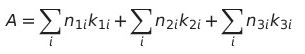 unde:npi - numărul de activităţi din subcategoriekpi - coeficient specific tipului şi subcategoriei de activitateunde: Ai - suma activităţilor din categoria menţionată.Preşedinte comisie,acad. Nicolae ZamfirANEXA nr. 2:(- Anexa nr. 5 la Ordinul nr 6.560/2012)- Anexa nr. 5 - COMISIA ŞTIINŢELE PĂMÂNTULUI - Standarde minimale necesare şi obligatorii pentru conferirea titlurilor didactice din învăţământul superior şi a gradelor profesionale de cercetare-dezvoltare- Fi - factor de impact al revistei;- ng - număr de autori în cazul în care candidatul este coautor;- nc - număr de coordonatori.Bazele de date internaţionale (BDI) acceptate sunt: ISI Web of Knowledge, ISI - Master Journal List, ERIH, Scopus, EBSCO, ProQuest, CEEOL, SpringerLink, Science Direct, DOAJ, Ulrichsweb, Index Copernicus, GEOREF, Genamics Journal Seek, Library of Congress Online Catalog.Standarde minimale şi obligatorii* pentru acordarea titlurilor didactice de conferenţiar, profesor şi a celor de cercetare CS II şi CS I*Punctajul total este orientativ şi nu compensatoriu, întrucât este necesară atingerea standardelor minimale pentru fiecare dintre criteriile C1-C8. Pentru profesor şi CS I candidatul trebuie să fie prim-autor/autor principal la cel puţin un articol publicat într-o revistă cotată ISI. În situaţia în care un candidat nu îndeplineşte unul din criteriile minimale, având mai puţin de 20% din valoarea acestuia, atunci Comisia de concurs poate considera, justificând îndeplinirea cu mult peste Standarde a altor indicatori, propunerea de validare a concursului.Preşedinte comisie,prof. dr. Ioan IanoşANEXA nr. 3:(- Anexa nr. 9 la Ordinul nr. 6.560/2012)- Anexa nr. 9 - COMISIA INGINERIE ELECTRICĂ - Standarde minimale necesare şi obligatorii pentru conferirea titlurilor didactice din învăţământul superior şi a gradelor profesionale de cercetare-dezvoltare*) Conform situaţiei curente de pe site-ul ISI THOMSON REUTERS.**) Bazele de date internaţionale (BDI) luate în considerare pentru articolele publicate în reviste şi publicate în volumele unor manifestări ştiinţifice, cu excepţia articolelor publicate în reviste cotate ISI, sunt cele recunoscute pe plan ştiinţific internaţional precum (nelimitativ): Scopus, IEEE Xplore, Science Direct, Elsevier, Wiley, ACM, DBLP, Springerlink, Engineering Village, Cabi, Emerald, CSA, Compendex, INSPEC, Google Scholar.Criterii opţionale2.Formula de calcul a indicatorului de merit (A = A1 + A2 + A3)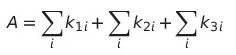 unde: kpi- indicator specific tipului şi categoriei de activitate (conform tabelului 1)Indicatorul se referă la întreaga activitate a candidatului.NOTĂ:Maximum unul dintre criteriile minimale poate fi redus cu până la 25% cu condiţia ca Indicatorul total de merit să rămână cel din tabelul 3.Preşedinte comisie,prof. dr. Sorin GrigorescuANEXA nr. 4:(- Anexa nr. 18 la Ordinul nr. 6.560/2012)- Anexa nr. 18 - COMISIA INGINERIA MEDIULUI - Standarde minimale necesare şi obligatorii pentru conferirea titlurilor didactice din învăţământul superior şi a gradelor profesionale de cercetare-dezvoltare(1)Brevet obţinut prin European Patent Office, brevete SUA, Canada, Coreea de Sud, Australia, Japonia, Noua Zeelandă.(2)Se includ şi brevetele care nu se încadrează în (1).(3)Bazele de date internaţionale (BDI) luate în considerare pentru articolele publicate în reviste şi în volumele unor manifestări ştiinţifice, cu excepţia articolelor publicate în reviste cotate ISI, sunt cele recunoscute pe plan ştiinţific internaţional precum (nelimitativ): Scopus, IEEE Xplore, Science Direct, Elsevier, Wiley, ACM, DBLP, Springeriink, Engineering Village, Cabi, Emerald, CSA, Compendex, INSPEC, Referativnai Jurnal, Thomson Reuters Master Journal List, Google Scholar, CNATDCU şi MEN vor acorda sprijinul şi logistica necesare pentru documentare.(4)Analiza se realizează pe baza informaţiilor din Web of Science: CNATDCU şi MEN vor acorda sprijinul şi logistica necesare pentru documentare.(5)Autocitarea este citarea de către un autor a uneia sau mai multor lucrări proprii (citarea lucrărilor în discuţie de către coautori nu constituie autocitare pentru autorul respectiv).(6)Standardele iau în considerare întreaga activitate a candidatului.(7)Pentru cariera de cercetător ştiinţific sunt luate în considerare, ca standarde minimale obligatorii, componentele de performanţă ştiinţifică (A2) şi recunoaşterea impactului activităţii (A3). Criteriul (A1) este opţional şi poate fi luat în calcul la realizarea punctajului minim total (530 puncte pentru CS II şi, respectiv, 800 puncte pentru CS I), cu respectarea limitelor minime impuse pentru (A2) şi (A3).(8)Punctajul minim total pentru cariera de cercetător ştiinţific (530 puncte pentru CS II şi, respectiv, 800 puncte pentru CS I) se va realiza prin depăşirea standardelor minimale impuse la activităţile obligatorii A2 şi A3, la care se pot adăuga puncte din activitatea A1, calculate pe baza indicatorilor din coloanele 4 şi 5.Preşedinte comisie,prof. univ. dr. ing. Maria GavrilescuANEXA nr. 5:(- Anexa nr. 19 la Ordinul nr. 6.560/2012)- Anexa nr. 19 - COMISIA BIOLOGIE ŞI BIOCHIMIE - Standarde minimale necesare şi obligatorii pentru conferirea titlurilor didactice din învăţământul superior şi a gradelor profesionale de cercetare-dezvoltareStandardele minimale validate prin Ordinul ministrului educaţiei, cercetării, tineretului şi sportului nr. 4.478/2011 se propun a fi modificate, prin luarea în considerare a operei omnia a candidaţilor, printr-o cuantificare mai complexa, dar mai uşor de realizat şi prin implicarea responsabilă a membrilor comisiilor de concurs în procesul de apreciere.A.Condiţii preliminare obligatorii1.calificarea profesională: licenţă, masterat, specializare postuniversitară sau "postdoc" în domeniul postului sau al unuia echivalent;2.calificarea ştiinţifică: titlul de Doctor în specialitatea disciplinei postului sau foarte înrudită cu aceasta;3.coordonare proiecte de cercetare:- pentru Conferenţiar (CS II): minimum un grant naţional în calitate de director (sau responsabil de proiect în cazul parteneriatelor) sau unul internaţional (în calitate de responsabil naţional);- pentru Profesor (CS I): minimum două granturi naţionale în calitate de director (sau responsabil de proiect în cazul parteneriatelor) sau unul naţional (în calitate de director) şi unul internaţional (în calitate de responsabil naţional).B.Criterii şi standarde minimaleSe propun următoarele 3 criterii calitative şi cantitative:- C.1. Evaluarea activităţii de cercetareCuantificarea activităţii ştiinţifice se va face în funcţie de prestigiul publicaţiei (factorul AIS - Article Influence Score, respectiv de editura la care a fost publicată cartea sau volumul), de contribuţia persoanei (autor principal sau contributor) şi de impactul (vizibilitatea) lucrării în comunitatea specialiştilor în domeniu (citări pe site-urile Google Scholar sau/şi Web of Knowledge).Tabel 1 Parametrii luaţi în calcul şi modul lor de cuantificare* Prin autor principal se înţelege prim-autor, autor corespondent, ultim autor.** Prin contributor se înţelege orice poziţie, cu excepţia celor menţionate la autor principal.*** Ca şi BDI sunt considerate cele recunoscute pe plan ştiinţific internaţional, cum ar fi (nelimitativ!): Scopus (Elsevier), CAB, ProQuest, EBSCO, CSA/Biological Sciences, Index Copernicus, SpringerLink ş.a.**** Editurile internaţionale de prestigiu sunt: editurile universităţilor din "Top 500", plus (nelimitativ) Springer Veriag, Blackwell, London Academic Press, NY: Chapman & Hall, Kluwer Academic Press, Elsevier, Washington: National Academy Press, Smithsonian Institution Press, Kew Royal Botanic Gardens, Masson Paris, Sinauer etc.Formula (1): 1 x [10+(5 x AI1)+c1] + 1 x [10+(5 x AI2)+C2]+...Formula (2): 0,7 x [10+(5 x AI1+c1] + 0,7 x [10+(5 x AI2)+cd +...AI1, AI2 ... factorul AIS (Article Influence Score), conform http://eigenfactor.org, în momentul întocmirii dosarului. În categoria articolelor ISI se includ şi brevetele omologate, considerându-se AI = 1,00 şi calculul în funcţie de poziţia autorului (conform formulei 1 sau 2) pentru fiecare brevet.c1, c2 ... numărul de citări pentru articolul 1, 2 ..., preluat de pe Web of Knowledge, Google Scholar, Scopu, în momentul întocmirii dosarului, cu specificarea sursei utilizate. Candidaţii pot prezenta xerocopii şi după alte citări, dacă acestea nu apar pe site-urile menţionate, cu condiţia ca revistele sau cărţile în care au fost citaţi să se încadreze în exigenţele impuse de punctele 1 - 4, 7 - 10, respectiv 12 - 13 din tabel 1. Nu se iau în considerare autocitările!În cazul cărţilor/capitolelor se iau în calcul doar cele care au minimum 3 citări la nivel internaţional sau/şi naţional. În categoria "cărţi" nu se includ şi broşurile de popularizare.N - numărul total de articole din categoria respectivă (fără rezumate/abstract, recenzii, comemorări, note!)n - numărul de autori (ed., red., coord., în cazul cărţilor/capitolelor editate/elaborate)Tabel 2 Standarde minimale** Punctaj total rezultat pe baza calculului indicatorilor din tabelul 1.- C.2. Contribuţia la dezvoltarea cunoaşterii în domeniuSe evaluează pe baza a maximum 10 lucrări (inclusiv brevete), depuse de candidat şi considerate de acesta ca reprezentative pentru activitatea sa.Fiecare membru al comisiei va evalua, calitativ, contribuţiile aduse de candidat, ţinând cont de valoarea ştiinţifică a lucrărilor, de originalitatea şi noutatea lor în domeniu, precum şi de impactul naţional şi internaţional, acordând şi un punctaj de la 1 la 30.Criteriul este considerat ca îndeplinit dacă media este de minimum 20 puncte.- C.3. Evaluarea activităţii didacticeAceastă apreciere se face conform legii, în funcţie de provenienţa candidaţilor, fie prin evaluarea complexă realizată de conducerea departamentului (în cazul candidaţilor proveniţi din învăţământul superior), fie pe baza prelegerii susţinute de candidaţii proveniţi din cercetare sau din producţie.Calificativul minim necesar este "bine".Preşedinte comisie,prof. dr. Vasile CristeaANEXA nr. 6:(- Anexa nr. 24 la Ordinul nr. 6.560/2012)- Anexa nr. 24 - COMISIA ŞTIINŢE JURIDICE - Standarde minimale necesare şi obligatorii pentru conferirea titlurilor didactice din învăţământul superior şi a gradelor profesionale de cercetare-dezvoltare1.Definiţii, condiţii şi proceduri- Cărţile (cursuri universitare, tratate etc.) luate în considerare sunt exclusiv cele publicate, în cel puţin 300 exemplare, la edituri cu prestigiu internaţional (categoria A1), la edituri cu prestigiu recunoscut (categoria A2) sau la alte edituri din străinătate cu peer review internaţional sau la edituri din România acreditate de Consiliul Naţional al Cercetării Ştiinţifice (categoria B).Pentru Ştiinţe juridice, bazele de date internaţionale recunoscute sunt următoarele:- O publicaţie sau o citare se încadrează la un singur indicator, luându-se în considerare încadrarea cea mai favorabilă candidatului.- Pentru ediţiile a II-a şi următoarele ale unei publicaţii se acordă jumătate din punctajul menţionat în tabelul de mai jos (la indicatorul I 1 sau, după caz, I 4), însă numai dacă este vorba de o ediţie revizuită, completată sau adăugită,- Pentru publicaţii (cursuri universitare, tratate, monografii, articole, studii etc.), punctajul menţionat în tabelul de mai jos (la indicatorii I 1 - I 4) se acordă integral numai dacă lucrarea este elaborată în calitate de autor unic. Pentru lucrările realizate în colectiv, dacă se poate stabili contribuţia fiecărui coautor, punctajul se acordă proporţional cu contribuţia respectivă (spre exemplu, candidatul care are o contribuţie de 60 % la elaborarea unui curs universitar va primi 6 puncte), iar dacă nu se poate stabili contribuţia fiecărui coautor, punctajul menţionat în tabelul de mai jos se va împărţi la numărul de coautori (de exemplu, în cazul unui curs universitar elaborat sub forma unei opere indivizibile de către 2 coautori, fiecare coautor va primi 5 puncte).Se acordă următoarele punctaje:2.Standarde minimaleUrmătoarele standarde trebuie îndeplinite cumulativ:Preşedinte comisie,prof. dr. Gabriel BoroiANEXA nr. 7:(- Anexa nr. 25 la Ordinul nr. 6.560/2012)- Anexa nr. 25 - COMISIA SOCIOLOGIE, ŞTIINŢE POLITICE ŞI ADMINISTRATIVE - Standarde minimale necesare şi obligatorii pentru conferirea titlurilor didactice din învăţământul superior şi a gradelor profesionale de cercetare-dezvoltareDefiniţii şi condiţii- Se iau în considerare numai lucrările publicate în domeniul ştiinţelor sociale, ştiinţelor umaniste sau în domenii de graniţă cu acestea.- Cărţile, volumele sau dicţionarele luate în considerare sunt cele publicate la edituri cu prestigiu internaţional (categoria A1) sau la edituri cu prestigiu recunoscut (categoria A2) sau care sunt prezente în minimum 6 biblioteci din Karlshrue Virtual Katalog (KVK).- Se consideră ca limbi de circulaţie internaţională: engleza, franceza, germana, italiana sau spaniola- Pentru publicaţii se aplică coeficientul de multiplicare m care are următoarele valori: 2, dacă publicaţia a apărut la o editură din străinătate, cu peer review internaţional, şi este scrisă într-o limbă de circulaţie internaţională; 1,5, dacă publicaţia este scrisă într-o limbă de circulaţie internaţională, dar nu a apărut la o editură din străinătate, cu peer review internaţional; 1, în alte cazuri.- Bazele de date internaţionale recunoscute sunt următoarele: ISI Web of Knowledge, Scopus, EBSCO, ProQuest, CEEOL, Ulrich, ERIH, Index Copernicus, CSA, GESIS, IBSS, SAGE, OVID, ECOLIT, Psychlit, PubMed, Elsevier, Springerlink, Persee, DOAJ, JSTOR, SSRN, REPECn indică numărul de autori ai unei publicaţii la care candidatul este autor sau coautor.Standarde minimale ce trebuie îndeplinite cumulativ:Preşedinte comisie,prof. dr. Daniel Barbu*) În cadrul tabelului „Standarde minimale ce trebuie îndeplinite cumulativ: „, criteriul C4, la „Denumirea criteriului „, în loc de: „...I15-I18 „se va citi:....I1-I18)
ANEXA nr. 8:(- Anexa nr. 26 la Ordinul nr. 6.560/2012)- Anexa nr. 26 - COMISIA ŞTIINŢE MILITARE, INFORMAŢII ŞI ORDINE PUBLICĂ - Standarde minimale necesare şi obligatorii pentru conferirea titlurilor didactice din învăţământul superior şi a gradelor profesionale de cercetare-dezvoltareNOTĂ:Bazele de date internaţionale (BDI) luate în considerare pentru articolele publicate în reviste şi publicate în volumele unor manifestări ştiinţifice, cu excepţia articolelor publicate în reviste cotate ISI, sunt cele recunoscute pe pian ştiinţific internaţional precum (nelimitativ): Scopus, IEEE Xplore, Science Direct, Elsevier, Wiley, ACM, DBLP, Springerlink, Engineering Village, Cabi, Emerald, CSA, Compendex, INSPEC, Referativnai Jurnal, Google Scholar, CEEOL, Copernicus, PROQUEST, EBSCO.Cărţile (cursuri universitare, tratate, monografii), volumele sau lucrările manifestărilor ştiinţifice luate în considerare sunt cele publicate la edituri cu prestigiu internaţional, la edituri cu prestigiu ştiinţific recunoscut în domeniul Ştiinţe militare, informaţii şi ordine publică sau în domenii conexe cu acesta.O publicaţie sau citare se încadrează la un singur indicator, luându-se în considerare încadrarea cea mai favorabilă candidatului.Pentru ediţiile a II-a şi următoarele în cadrul unei publicaţii se acordă jumătate din punctajul menţionat, însă numai dacă este vorba de o ediţie revizuită, adăugită şi completată.Punctajul menţionat mai sus se acordă integral numai dacă lucrarea este elaborată în calitate de autor unic. Pentru lucrările realizate în colectiv, dacă se poate stabili contribuţia fiecărui coautor, punctajul se acordă proporţional cu contribuţia respectivă; dacă nu se poate stabili contribuţia fiecărui coautor, punctajul menţionat se va împărţi la numărul de coautori.2.Formula de calcul a indicatorului de merit (A = A1 + A2 + A3)unde:npi - numărul de activităţi din categoriekpi - coeficient specific timpului şi categoriei de activitateAi - suma activităţilor din categoria menţionatăNOTĂ:În funcţie de nivelul candidatului (doctorand, cadru didactic, cercetare), coeficienţii Ai pot avea diverse valori, inclusiv 0.Pentru cariera de cercetător ştiinţific sunt luate în considerare componente minimale de performanţă ştiinţifică (A2) şi recunoaşterea impactului activităţii (A3).Un articol, in extenso, în reviste cotate ISI Thomson Reuters poate fi echivalat cu două articole publicate, în rezumat, în reviste cotate ISI sau cu 3 articole, in extenso, în reviste cu prestigiu ştiinţific recunoscut în domeniul Ştiinţe militare, informaţii şi ordine publică.Preşedinte comisie,prof. univ. dr. Gheorghe TomaANEXA nr. 9:( - Anexa nr. 27 la Ordinul nr. 6.560/2012)- Anexa nr. 27 - COMISIA ŞTIINŢE ECONOMICE ŞI ADMINISTRAREA AFACERILOR - Standarde minimale necesare şi obligatorii pentru conferirea titlurilor didactice din învăţământul superior şi a gradelor profesionale de cercetare-dezvoltareCriterii opţionale* Bazele de date internaţionale recunoscute sunt următoarele: ISI Web of Knowledge, Scopus, EBSCO, EconLit, REPEC, DOAJ: Cabells, JSTOR, Science Direct, SpringerLink, ProQuest, DBLP, ACM, INFOSCI,2.Formula de calcul a indicatorului de merit (A = A1 + A2 + A3)A = A1.1 + A1.3 + A2.1.1. + A2.1.2.+A2.1.3. + A2.3 + A3.1 + A3.3 + A3.4 + A3.5 + A3.6 + A3.7A1.1 = ki x pi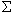 A2.1.1, 2.1.2, 2.1.3 = (pi/ni)A1.3, 2.3, 3.1, 3.3, 3.4, 3.5, 3.6, 3.7 = pi x niunde:pi = punctajul acordat pe fiecare categorie de activităţiai - numărul de autori ai publicaţiei i la care candidatul este autor sau coautorni = numărul de activităţi efectuate de candidatki = ponderea numărului de pagini care au ca autor sau coautor candidatul în numărul de pagini total al cărţii/volumului i.Se calculează ca raport între numărul de pagini care au ca autor sau coautor candidatul şi numărul total de pagini ale cărţii/volumului.ai - numărul de autori ai publicaţiei i la care candidatul este autor sau coautorni = numărul de activităţi efectuate de candidat* La realizarea acestui punctaj se iau în considerare şi rezultatele aferente criteriilor opţionale (A3.6 şi A3.7).Preşedinte comisie,prof. univ. dr. Nicolae Istudor*) La nr. crt. 2, subcategoria „Profesor minimum 15 articole [... ] Conferenţiar minimum 8 articole. „, prezentă doar la categoria 2.1.1, se va citi la „Categorii şi restricţii „ 2.1.1-2.1.3.
ANEXA nr. 10:(- Anexa nr. 28 la Ordinul nr. 6.560/2012- Anexa nr. 28 - COMISIA PSIHOLOGIE ŞI ŞTIINŢE COMPORTAMENTALE - Standarde minimale necesare şi obligatorii pentru conferirea titlurilor didactice din învăţământul superior şi a gradelor profesionale de cercetare-dezvoltare(1)_1.Standarde pentru Psihologie şi ştiinţe ale educaţieiDefiniţii, condiţii şi proceduriSe iau în considerare numai lucrările publicate în domeniul psihologiei, ştiinţelor educaţiei sau în domenii de graniţă cu acestea.Cărţile, volumele, dicţionarele sau volumele conferinţelor luate în considerare sunt cele publicate la edituri cu prestigiu internaţional (categoria A1), la edituri cu prestigiu recunoscut (categoria A2) sau la alte edituri din străinătate cu peer review internaţional sau edituri din România acreditate de Consiliul Naţional al Cercetării Ştiinţifice (categoria B), Editura Academiei şi alte edituri recunoscute de comunitatea academică.Se consideră ca limbi de circulaţie internaţională: engleza, franceza, germana, italiana şi spaniola.Pentru publicaţii se aplică coeficientul de multiplicare m care are următoarele valori:2, dacă publicaţia a apărut la o editură cu prestigiu internaţional (A1);1,5, dacă publicaţia a apărut la o editură din categoria A2 sau la altă editură de prestigiu;1, dacă publicaţia a apărut la alte edituri din străinătate cu peer review internaţional sau la o editură din România acreditată CNCS (categoria B), la Editura Academiei sau în reviste cu peer review şi comitet editorial internaţional;0,50, dacă publicaţia a apărut la o editură sau revistă profesională recunoscută de comunitatea academică din România.Pentru Psihologie şi ştiinţe ale educaţiei bazele de date internaţionale recunoscute sunt următoarele: ISI Web of Knowledge, Scopus, EBSCO, PROQUEST, Psychlnfo, PubMed/Medline, ERIH, ERIC, JStor, Cairn, DOAJ, Hein Online, SpringerLink, CEEOL, ScienceDirect, Index Copernicus International, IBZ, Wilson Education Index, SSRN, SCIPIO, Urlich's Web Global Series Directory, Ulrich's Periodicals Directory, Fachportal paedagogik. DE, CrossRef. Baza de date va fi revizuită periodic.n indică numărul de autori ai unei publicaţii la care candidatul este autor sau coautor.Standardele sunt grupate pe 3 domenii: Activitatea de cercetare ştiinţifică, Activitatea de formare profesională a studenţilor şi tinerilor cercetători, Servicii instituţionale; fiecare domeniu are criterii, indicatori şi punctaje specifice.A)Criterii şi indicatori de performanţă în cercetarea ştiinţificăB)Criterii şi indicatori de performanţă privind formarea profesională şi ştiinţifică a studenţilor/cercetătorilorC)Criterii şi indicatori de performanţă privind serviciile instituţionaleD)Standarde minimaleNOTE:- La domeniul Ştiinţele educaţiei, pentru o perioadă de 2 ani de la data intrării în vigoare a standardelor minimale, criteriile C1 şi C2 se cumulează.- La domeniul Psihologie, punctajele de la C1 şi C2 sunt cumulative numai în condiţiile în care punctajul minimal prevăzut pentru C1 este îndeplinit la toate poziţiile: profesor, CS I, conferenţiar, CS II.2.Standarde pentru Educaţie fizică şi sportDefiniţii, condiţii şi proceduriSe iau în considerare numai lucrările publicate în domeniul Educaţiei fizice şi sportului sau în domenii de graniţă cu acestea.Cărţile, volumele, dicţionarele sau volumele conferinţelor luate în considerare sunt cele publicate la edituri cu prestigiu internaţional (categoria A1), la edituri cu prestigiu recunoscut (categoria A2), la alte edituri din străinătate cu peer review internaţional sau edituri din România acreditate de Consiliul Naţional al Cercetării Ştiinţifice (categoria B), Editura Academiei şi alte edituri recunoscute de comunitatea academică.Se consideră ca limbi de circulaţie internaţională: engleza, franceza, germana, italiana şi spaniola.Pentru publicaţii se aplică coeficientul de multiplicare m care are următoarele valori:2, dacă publicaţia a apărut la o editură cu prestigiu internaţional (A1);1,5, dacă publicaţia a apărut la o editură din categoria A2 sau la altă editură cu prestigiu recunoscut;1, dacă publicaţia a apărut la o editură din străinătate cu peer review internaţional sau la o editură din România acreditată CNCS (categoria B), la Editura Academiei şi alte edituri recunoscute de comunitatea academică din domeniu sau în reviste cu peer review şi comitet editorial internaţional;0,50, dacă publicaţia a apărut la o editură sau revistă profesională recunoscută de comunitatea academică din România.Pentru Educaţie fizică şi sport bazele de date internaţionale recunoscute sunt următoarele: ISI Web of Knowledge, SCOPUS, EBSCO, SpringerLink, Science Direct, ProQuest, ERIH, ERIC, ULRICH, Sport Discus, Elsevier, Index Copernicus, DOAJ, PubMed, Med Line, j-Gate, ECSS data Base, SCIPIO, CrossRef.n indică numărul de autori ai unei publicaţii la care candidatul este autor sau coautor.Reprezintă produse ORDA/OSIM softuri specializate pentru educaţie fizică şi sport, teste, metodologii etc. Se iau în considerare cu descrierea completă conform ORDA/OSIM, asumată prin semnătură de rectorul universităţii.Standardele sunt grupate pe 3 domenii de activitate: Activitatea de cercetare ştiinţifică, Activitatea de formare profesională a studenţilor şi tinerilor cercetători, Servicii instituţionale; fiecare domeniu are criterii, indicatori şi punctaje specifice.A)Criterii şi indicatori de performanţă în cercetarea ştiinţificăB)Criterii şi indicatori de performanţă privind formarea profesională şi ştiinţifică a studenţilor/cercetătorilorC)Criterii şi indicatori de performanţă privind serviciile instituţionale(2)Standarde minimale*La domeniul Educaţie fizică şi sport, pentru o perioadă de 2 ani de la data intrării în vigoare a standardelor minimale, criteriile C1 şi C2 se cumulează.Preşedinte comisie,prof. dr. Dan PotoleaANEXA nr. 11:(- Anexa nr. 29 la Ordinul nr. 6.560/2012)- Anexa nr. 29 - COMISIA DE FILOLOGIE - Standarde minimale şi obligatorii pentru conferirea titlurilor didactice din învăţământul superior şi a gradelor profesionale de cercetare-dezvoltare1 Lucrarea va avea aproximativ 200 de pagini; 1 pagină = 2.100 de semne scrise, standard valabil pentru toate criteriile. NOTA:Nu este obligatorie îndeplinirea cumulată a tuturor cerinţelor din interiorul unui criteriu, ci realizarea punctajului minim pe fiecare din cele 3 seturi de criterii (domeniile de activitate A.1, A.2, A.3).Preşedinte comisie,prof. univ. dr. Alexandru GaftonANEXA nr. 12:(- Anexa nr. 30 la Ordinul nr. 6.560/2012)- Anexa nr. 30 - COMISIA FILOSOFIE - Standarde minimale necesare şi obligatorii pentru conferirea titlurilor didactice din învăţământul superior şi a gradelor profesionale de cercetare-dezvoltareDefiniţii şi condiţii,n reprezintă numărul de autori ai unei publicaţii la care candidatul este autor sau coautor, respectiv numărul de traducători/editori ai unei publicaţii la care candidatul este traducător/editor.O publicaţie se încadrează la un singur indicator, luându-se în considerare încadrarea cea mai favorabilă candidatului.Pentru Filosofie, bazele de date internaţionale recunoscute sunt următoarele:2.2.Standarde minimaleUrmătoarele standarde trebuie îndeplinite cumulativ:Preşedinte comisie,acad. Alexandru SurduANEXA nr. 13:(- Anexa nr. 31 la Ordinul nr. 6.560/2012)- Anexa nr. 31 - COMISIA ISTORIE ŞI STUDII CULTURALE - Standarde minimale necesare şi obligatorii pentru conferirea titlurilor didactice din învăţământul superior şi a gradelor profesionale de cercetare-dezvoltare1.Definiţii şi condiţii- Se iau în considerare numai lucrările publicate în domeniul istoriei şi studiilor culturale, al altor ştiinţe umaniste sau sociale ori în domenii de graniţă cu acestea.- Lucrările indicate la I2-I7 sunt luate în considerare dacă sunt incluse în cel puţin 10 biblioteci universitare sau ale unor foruri academice de profil.- n reprezintă numărul de autori ai unei publicaţii la care candidatul este autor sau coautor.- Pentru publicaţiile apărute la edituri de prestigiu internaţional se aplică un coeficient de multiplicare de 1,5.- Pentru volumele apărute în limbi străine se aplică un coeficient de multiplicare de 1,25.- O publicaţie se încadrează la un singur indicator şi nu poate primi decât un singur lector de multiplicare, luându-se în considerare încadrarea cea mai favorabilă candidatului.- Pentru Istorie şi Studii culturale, bazele de date internaţionale recunoscute sunt următoarele:2.PunctajeSe acordă următoarele punctaje, pe activitate:3.Standarde minimaleUrmătoarele standarde trebuie îndeplinite cumulativ:Preşedinte comisie,prof. dr. Vlad Gheorghe NistorANEXA nr. 14:(- Anexa nr. 33 la Ordinul nr. 6.560/2012)- Anexa nr. 33 - COMISIA ARHITECTURĂ ŞI URBANISM - Standarde minimale necesare şi obligatorii pentru conferirea titlurilor didactice din învăţământul superior şi a gradelor profesionale de cercetare-dezvoltareDefiniţii şi condiţii n reprezintă:n numărul de publicaţii - carte/articol/studiu/proiect la care candidatul este autor sau coautornumărul de activităţi/evenimenteLista concursurilor naţionale sau regionale de Arhitectură şi Urbanism recunoscute de comisia de specialitate a Consiliului Naţional de Atestare a Titlurilor, Diplomelor şi Certificatelor Universitare-CNATDCU se stabileşte prin decizie a biroului comisiei de specialitate şi se publică pe site-ul web al CNATDCU.Lista conferinţelor la nivel mondial sau european de Arhitectură şi Urbanism recunoscute de comisia de specialitate a CNATDCU se stabileşte prin decizie a biroului acestei comisii de specialitate şi se publică pe site-ul web al CNATDCU.Lista publicaţiilor de prestigiu internaţional şi naţional în domeniile de specialitate şi în cele conexe, recunoscute de comisia de specialitate a CNATDCU se stabileşte prin decizie a acestei comisii de specialitate şi se publică pe site-ul web al CNATDCU.* Cărţi, articole de specialitate şi/sau în domenii conexe domeniilor de specialitate, studii şi proiecte cu componentă de specialitate, didactică şi/sau pedagogică. Se ia în considerare platforma de publicaţii de specialitate de prestigiu internaţional şi/naţional (BDI şi BDN).** Ca autor, şef proiect, coordonator proiect complex sau director de proiect se va lua în consideraţie punctajul indicat în întregime/ca şef proiect secţiune, componentă sau studiu din cadrul cercetării punctajul indicat se va împărţi la jumătate/ca membru în echipa de elaborare a studiului sau a componenţei acestuia punctajul se va împărţi la numărul de elaboratori.Îndeplinirea cumulativă a standardelor:Preşedinte comisie,prof. dr. arh. Mariana Eftenie*** Deoarece nu există încă recunoaşterea de către CNADTCU a publicaţiilor în domeniu şi a organizaţiilor profesionale specifice, se propune luarea în consideraţie a BDI, BDN şi a organizaţiilor profesionale de prestigiu recunoscute pentru Arhitectură şi Urbanism, precum şi pentru domenii conexe, la nivel internaţional şi/sau naţional.ANEXA nr. 15:(- Anexa nr. la Ordinul nr. 6.560/2012)- Anexa nr. 34 - COMISIA DE ARTE VIZUALE - Standarde minimale necesare şi obligatorii pentru conferirea titlurilor didactice din învăţământul superior şi a gradelor profesionale de cercetare-dezvoltare*) Bazele de date internaţionale (BDI) luate în considerare pentru articolele publicate în reviste şi publicate în volumele unor manifestări ştiinţifice, cu excepţia articolelor publicate în reviste cotate ISI, sunt cele recunoscute pe plan ştiinţific internaţional precum (nelimitativ): Scopus, IEEE Xplore, Science Direct, Elsevier, Wiley, ACM, DBLP, Springerlink, Engineering Village, Cabi, Emerald, CSA, Compendex, INSPEC, Referativnai Jurnal, Google Scholar.Criterii opţionale2.Formula de calcul a indicatorului de merit (A = A1 + A2 + A3)unde: kpi - Indice specific tipului şi categoriei de activitate3.Condiţii minimale (Ai)*unde: Ai - suma activităţilor din categoria menţionată.Preşedinte comisie,acad. Răzvan TheodorescuAnexa nr. 16:(- Anexa nr. 35 la Ordinul nr. 6.560/2012)- Anexa nr. 35 - COMISIA ARTELE SPECTACOLULUI - Standarde minimale necesare şi obligatorii pentru conferirea titlurilor didactice din învăţământul superior şi a gradelor profesionale de cercetare-dezvoltare1.Standarde pentru teatru, coregrafie, cinematografie şi mediaCriteriile principale de evaluare se referă la întreaga carieră artistică şi didactică, identificând personalitatea publică a profesorului-creator, amplitudinea misiunii sale şi corespund următoarelor categorii de activităţi:1.Activitate de cercetare ştiinţifică, cercetare artistică/creativitate performantă şi creaţie artistică în domeniul de referinţă (acronim CDI)2.Activitate didactică şi profesională (acronim DID)3.Recunoaştere şi impactul activităţii (acronim RIA)Aspectele specifice ce sunt evidenţiate pentru fiecare tip de activitate sunt sintetizate în Tabelul 1.Tabelul 1. Criterii de evaluare şi obiective asociateTabelul 2. Indicatori specifici pentru Artele spectacolului - teatru, cinematografie, coregrafie şi mediaÎn situaţia în care activitatea candidaţilor practicieni este cu precădere didactică, standardele minimale pot fi îndeplinite prin publicarea unui număr de cărţi similar numărului de cărţi pentru teoreticieni. În fiecare caz este vorba despre o operă de sinteză (carte - spectacol - film) exprimată şi comunicată public prin mijloace specifice de expresie.În perimetrul învăţământului superior vocaţional, pentru îndeplinirea standardelor minimale, o carte de autor, volum de analiză şi studii de specialitate etc., publicat(e) la o editură acreditată, se echivalează, în cazul practicienilor din domeniul artelor spectacolului, cu două spectacole de teatru/coregrafie/rol principal prezentat publicului în cadrul unei stagiuni permanente, pe o scenă profesionistă de vizibilitate naţională, sau cu un film de ficţiune/film documentar de lung metraj ce a fost difuzat în reţelele de distribuţie cinematografică. Totodată, un grant în domeniu se echivalează cu o carte de autor/volum de analiză şi studii de specialitate etc., publicat(e) la o editură acreditată, două spectacole de teatru/coregrafice/rol principal sau cu un film de ficţiune/film documentar de lung metraj, atât pentru teoreticieni, cât şi pentru practicieni.Menţionăm încă o dată că aceste criterii se referă la întreaga perioadă de activitate ştiinţifică, creaţie artistică şi activitate didactică.În contextul autonomiei universitare, senatul universităţii poate elabora şi alte standarde şi criterii suplimentare şi obligatorii, specifice fiecărui domeniu, pe care să le impună prin metodologia de concurs.2.Standarde pentru Muzică:Criteriile de evaluare corespund următoarelor domenii de activitate şi se referă la întreaga carieră artistică şi didactică:1.Activitate didactică şi profesională (acronim DID)2.Activitate de cercetare ştiinţifică/creaţie artistică în domeniul specific de referinţă (acronim CS)3.Recunoaştere şi impactul activităţii (acronim RIA)Specializările din domeniul muzical impun diferenţierea între practicieni (compozitori, dirijori, regizori de operă, coregrafi, interpreţi vocali şi instrumentali ş.a.) şi teoreticieni (muzicologi cu diferite domenii concrete de expertiză, pedagogi muzicali, folclorişti ş.a.). Aceste diferenţieri se reflectă în tipul de prestaţii/realizări supuse aprecierii prin prisma criteriilor de faţă.Tabelul 1. Activitatea didactică şi profesională (DID)* Termenul "publicat" se referă în cuprinsul prezentului document la publicarea în edituri clasificate de CNCS în categoria A sau B sau edituri echivalente din străinătate.** Termenul "tipărit" presupune forma tipărită, indiferent de egida sub care este tipărit.Tabelul 2. Activitatea de cercetare ştiinţifică/creaţie artistică în domeniul specific (CS)*În condiţii de vizibilitate internaţională sau naţională de vârf: în străinătate, la festivaluri internaţionale cu tradiţie, în cadrul stagiunilor/turneelor instituţiilor profesioniste de spectacol şi concert; în ţară, la festivaluri de mare prestigiu cu participare internaţională consistentă sau în cadrul stagiunilor/turneelor instituţiilor de spectacol şi concert cu prestigiu şi vizibilitate internaţională.** În condiţii de vizibilitate regională sau locală: în străinătate, în cadrul stagiunilor organizate de societăţi filarmonice, primării, asociaţii, muzee ş.a.; în ţară, în cadrul stagiunilor/turneelor/festivalurilor în organizarea instituţiilor de spectacol şi concert cu vizibilitate naţională şi locală, a primăriilor, fundaţiilor, asociaţiilor, firmelor, muzeelor ş.a.*** Lista bazelor de date internaţionale recunoscute pentru domeniul muzică este anexată.Tabelul 3. Recunoaştere şi impactul activităţii (acronim RIA)Lista bazelor de date internaţionale recunoscute pentru domeniul muzică:Preşedinte comisie,prof. dr. Alexa VisarionPublicat în Monitorul Oficial cu numărul 440 din data de 18 iulie 2013Ministrul educaţiei naţionale,Remus PricopieMinistrul delegat pentru învăţământ superior, cercetare ştiinţifică şi dezvoltare tehnologică,Mihnea Cosmin Costoiu1. Structura activităţii candidatului1. Structura activităţii candidatului1. Structura activităţii candidatului1. Structura activităţii candidatului1. Structura activităţii candidatului1. Structura activităţii candidatuluiNr. crt.Domeniul activităţilorTipul activităţilorCategorii şi restricţiiSubcategoriiIndicatori
(kpi)0123451Activitatea didactică şi profesională (A1)1.1 Cărţi şi capitole în cărţi de specialitate1.1.1 Cărţi/capitole ca autor1.1.1.1 internaţionale0,41Activitatea didactică şi profesională (A1)1.1 Cărţi şi capitole în cărţi de specialitate1.1.1 Cărţi/capitole ca autor1.1.1.2 naţionale0,21Activitatea didactică şi profesională (A1)1.1 Cărţi şi capitole în cărţi de specialitate1.1.2 Cărţi/capitole ca editor1.1.2.1 internaţionale0,21Activitatea didactică şi profesională (A1)1.1 Cărţi şi capitole în cărţi de specialitate1.1.2 Cărţi/capitole ca editor11.2.2 naţionale0,11Activitatea didactică şi profesională (A1)1.2 Material didactic/Lucrări didactice1.2.1 Manuale didactice0,21Activitatea didactică şi profesională (A1)1.2 Material didactic/Lucrări didactice1.2.2 Îndrumătoare de laborator/material didactic; Profesor - minimum 2; Conferenţiar - minimum 10,21Activitatea didactică şi profesională (A1)1.3 Brevete de invenţie1.3.1 internaţionale0,61Activitatea didactică şi profesională (A1)1.3 Brevete de invenţie1.3.2 naţionale0,21Activitatea didactică şi profesională (A1)1.4 Coordonare de programe de studii organizare şi coordonare programe de formare continuă şi proiecte educaţionale. Granturi/Proiecte de cercetare în valoare cumulată de peste 100000 euro, câştigate prin competiţiedirector/responsabil0,42Activitatea de cercetare (A2)2.1 Articole în reviste cotate ISI Thomson Reuters şi în volume indexate ISI proceedingsI = ai/nief, unde i enumeră articolele care prezintă contribuţii ştiinţifice originale, in extenso, publicate de candidat, ca autor sau coautor, în reviste cotate ISI;- ai reprezintă scorul de influenţă absolut (www.eigenfactor.org) al revistei ştiinţifice în care a fost publicat articolul i, corespunzător anului de publicare al articolului (în cazul în care anul de publicare este anterior datelor existente în baza de date se va alege anul cel mai apropiat);- nief reprezintă numărul efectiv de autori ai publicaţiei i, care este:- ni, dacă ni <= 5;- (ni + 10)/3, dacă 5 <= ni <= 80;- 30, dacă 80 <- ni; cu ni reprezentând numărul de autori ai publicaţiei i;I/2.02Activitatea de cercetare (A2)2.1 Articole în reviste cotate ISI Thomson Reuters şi în volume indexate ISI proceedingsMinimum I = 4.0 pentru profesor/CS II/2.02Activitatea de cercetare (A2)2.1 Articole în reviste cotate ISI Thomson Reuters şi în volume indexate ISI proceedingsMinimum I = 2.0 pentru conferenţiar/CS III/2.02Activitatea de cercetare (A2)2.2 Articole în reviste cotate ISI Thomson Reuters şi în volume indexate ISI proceedings pentru care candidatul este prim-autor sau autor corespondent.P = ai, unde i enumeră articolele care prezintă contribuţii ştiinţifice originale, in extenso, publicate în reviste cotate ISI pentru care candidatul este prim-autor sau autor corespondent. Nu se iau în considerare articolele la care autorii sunt indicaţi în ordinea alfabetică a numelui şi candidatul este prim-autor exclusiv datorită numelui acestuia şi ordonării alfabetice.P/1.52Activitatea de cercetare (A2)2.2 Articole în reviste cotate ISI Thomson Reuters şi în volume indexate ISI proceedings pentru care candidatul este prim-autor sau autor corespondent.Minimum P = 3.0 pentru profesor/CS IP/1.52Activitatea de cercetare (A2)2.2 Articole în reviste cotate ISI Thomson Reuters şi în volume indexate ISI proceedings pentru care candidatul este prim-autor sau autor corespondent.Minimum P = 1.5 pentru conferenţiar/CS IIP/1.53Recunoaşterea şi impactul activităţii (A3)3.1 Citări în reviste indexate ISIC = ci/nief, unde i enumeră publicaţiile candidatului;- ci reprezintă numărul de citări ale publicaţiei i care provin din articole ştiinţifice din reviste care sunt indexate ISI şi care citează lucrări ştiinţifice publicate de candidat ca autor sau coautor. Nu se iau în considerare citările provenind din articole care au ca autor sau coautor candidatul (autocitările);- nief reprezintă numărul efectiv de autori ai publicaţiei i, care este:- ni, dacă ni <= 5;- (ni + 10)/3, dacă 5 <= ni <= 80;- 30, dacă 80 <= nicu ni reprezentând numărul de autori ai publicaţiei i;C/17.53Recunoaşterea şi impactul activităţii (A3)3.1 Citări în reviste indexate ISIMinimum C = 35.0 pentru profesor/CS IC/17.53Recunoaşterea şi impactul activităţii (A3)3.1 Citări în reviste indexate ISIMinimum C = 17.5 pentru conferenţiar/CS IIC/17.53. Condiţii minimale (Ai)3. Condiţii minimale (Ai)3. Condiţii minimale (Ai)3. Condiţii minimale (Ai)Nr. crt.CategoriaCategoriaCategoriaNr. crt.Domeniul de activitateCondiţii conferenţiar/CS IICondiţii profesor/CS I1Activitatea didactică/profesională (A1)Minimum 1 punctMinimum 2 puncte2Activitatea de cercetare (A2)Minimum 2 puncteMinimum 4 puncte3Recunoaşterea şi impactul activităţii (A3)Minimum 1 punctMinimum 2 puncteTOTALTOTAL4 puncte8 puncteI1Articole in extenso în reviste cotate ISI - Science Citation Index Expanded (SCIE), Social Sciences Citation Index (SCCI)4 + FiPe articolI2Articole in extenso în reviste indexate ISI în Arts & Humanities Citation Index (bază de date fără factor de impact, fiecare articol se echivalează cu Fi = 1)4 + 1Pe articolI3Număr de articole publicate în reviste indexate ISI (inclusiv în Arts & Humanities Citation Index)nI4Articole in extenso publicate în reviste şi proceedings-uri indexate ISI1Pe articolI5Articole in extenso publicate în reviste indexate în baze de date internaţionale (BDI)0,5Pe articolI6Teza de doctorat publicată la o editură recunoscută în domeniu, în cel puţin 100 exemplare2I7Cărţi/Atlase publicate ca unic autor sau coautor în edituri internaţionale8 x 3/naPe carteI8Cărţi/Atlase/Hărţi coordonate, apărute în edituri internaţionale6 x 3/ncPe volumI9Capitole în volume colective publicate sub egida unor edituri internaţionale şi regăsite în cel puţin 6 biblioteci înregistrate în Worldcat4 x 3/naPe studiu/capitolI10Cărţi/Atlase/Hărţi publicate în edituri naţionale recunoscute în domeniu2 x 1,5/naPe volumI11Capitole în volume colective publicate sub egida unor edituri recunoscute în domeniu, utilizând coeficientul de multiplicare m1,5 x 1/naPe studiu/capitolI12Citări ale publicaţiilor candidatului (exclusiv autocitările) în articole apărute în reviste cotate ISI [Science Citation Index Expanded (SCIE), Social Sciences Citation Index (SCCI), Arts & Humanities Citation Index] cu factor de impact (inclusiv proceedings-uri)0,4/naPe citareI13Citări ale publicaţiilor candidatului în articole apărute în reviste indexate ISI, în cărţi/capitole de cărţi/volume publicate sub egida unor edituri internaţionale (exclus autocitările)0,3/naPe citareI14Citări ale publicaţiilor candidatului în articole publicate în reviste indexate BDI şi în cărţi/capitole de cărţi/volume publicate sub egida unor edituri recunoscute în domeniu (exclus autocitările)0,2/naPe citareI15Membru în comitetul ştiinţific al unei reviste indexată ISI2Pe revistăI16Membru în comitetul ştiinţific al unei reviste indexată BDI0,25Pe revistăI17Director/Coordonator/Responsabil al unui grant/proiect/contract (inclusiv economic)/program de cercetare internaţional, câştigat prin competiţie, cu o valoare:Pe grant/proiect/ contract/programI17> 100.000 lei (sau echivalent);6Pe grant/proiect/ contract/programI1750.000 - 100.000.4Pe grant/proiect/ contract/programI18Membru în echipa unui grant/proiect/contract (inclusiv economic)/ program de cercetare internaţional, câştigat prin competiţie, cu o valoare:Pe grant/proiect/ contract/programI18> 100.000 lei (sau echivalent);4Pe grant/proiect/ contract/programI1850.000 - 100.000.3Pe grant/proiect/ contract/programI19Director/Coordonator/Responsabil al unui grant/proiect/contract (inclusiv economic)/program de cercetare naţional, câştigat prin competiţie, cu o valoare:Pe grant/proiect/ contract/programI19> 100.000 lei (sau echivalent);3Pe grant/proiect/ contract/programI1950.000 - 100.000.2Pe grant/proiect/ contract/programI20Membru în echipa unui grant/proiect/contract (inclusiv economic)/ program de cercetare naţional, câştigat prin competiţie, cu o valoare:Pe grant/proiect/ contract/programI20> 100.000 lei (sau echivalent);2Pe grant/proiect/ contract/programI2050.000 - 100.000.1Pe grant/proiect/ contract/programI21Derularea activităţii ştiinţifice în echipe de cercetare cu antrenarea studenţilor/masteranzilor/doctoranzilor/tinerelor cadre didactice (cercetători) dovedită prin:I21a) publicaţii comune: lucrări ISI/lucrări BDI/carte/capitole de carte/atlase/hărţi publicate/cursuri sub egida unor edituri internaţionale sau recunoscute în domeniu;5Pe carte/atlas, respectiv grant/proiect/ contract internaţionalI21a) publicaţii comune: lucrări ISI/lucrări BDI/carte/capitole de carte/atlase/hărţi publicate/cursuri sub egida unor edituri internaţionale sau recunoscute în domeniu;1Pe capitol de carte/curs/hartăI21b) granturi/contracte/proiecte/programe de cercetare3Pe articol ISI, respectiv grant/proiect/ contract naţionalI21b) granturi/contracte/proiecte/programe de cercetare1Pe articol BDICriteriulDenumirea indicatoruluiStandardul pentruStandardul pentruStandardul pentruStandardul pentruStandardul pentruStandardul pentruStandardul pentruStandardul pentruCriteriulDenumirea indicatoruluiProfesorProfesorCS ICS IConferenţiarConferenţiarCS IICS IICriteriulDenumirea indicatoruluiGeografieGeologieGeografieGeologieGeografieGeologieGeografieGeologieC1I1 - I2>= 25>= 30>= 30>= 35>= 15>= 20>= 20>= 25C2I3>= 5>= 6>= 6>= 7>= 3>= 4>= 4>= 5C3I4 - I5>= 3>= 3>= 3>= 4>= 1>= 1>= 1>= 2C4I6 - I11>= 4>= 4>= 4>= 4>= 2>= 2>= 2>= 2C5I12 - I16>= 2,5>= 2,5>= 2,5>= 2,5>= 0,5>= 0,5>= 0,5>= 0,5C6I17 - I18>= 4>= 4>= 4>= 4Nu este cazulNu este cazulNu este cazulNu este cazulC7I19 - I20>= 10>= 10>= 10>= 10>= 2>= 2>= 2>= 2C8I21>= 8>= 8>= 6>6>= 3>= 3>= 2>= 2Punctaj total I1 - I21>= 61,5>= 67,5>= 65,5>= 72,5>= 26,5>= 32,5>= 31,5>= 37,51. Propunere de definiţii privind structura activităţii candidatului1. Propunere de definiţii privind structura activităţii candidatului1. Propunere de definiţii privind structura activităţii candidatului1. Propunere de definiţii privind structura activităţii candidatului1. Propunere de definiţii privind structura activităţii candidatului1. Propunere de definiţii privind structura activităţii candidatuluiNr. crt.Domeniul activităţilorTipul activităţilorCategorii şi restricţiiSubcategoriiIndicatori
(kpi)0123451Activitatea didactică şi profesională (A1)1.1 Cărţi şi capitole în cărţi de specialitate1.1.1 Cărţi cu ISBN/capitole ca autor didactice sau monografii pentru profesor/CS I minimum 4; conferenţiar/CS II minimum 21.1.1.1 internaţionalenr. pagini/ (2*nr. autori)1Activitatea didactică şi profesională (A1)1.1 Cărţi şi capitole în cărţi de specialitate1.1.1 Cărţi cu ISBN/capitole ca autor didactice sau monografii pentru profesor/CS I minimum 4; conferenţiar/CS II minimum 21.1.1.2 naţionalenr. pagini/ (5*nr autori)1Activitatea didactică şi profesională (A1)1.1 Cărţi şi capitole în cărţi de specialitate1.1.2 Cărţi/capitole de cărţi ca editor/coordonator1.1.2.1 internaţionalenr. pagini/ (3*nr. autori)1Activitatea didactică şi profesională (A1)1.1 Cărţi şi capitole în cărţi de specialitate1.1.2 Cărţi/capitole de cărţi ca editor/coordonator1.1.2.2 naţionalenr. pagini/ (7*nr. autori)1Activitatea didactică şi profesională (A1)1.2 Suport didactic1.2.1 Suport de curs inclusiv electronic pentru profesor/CS I: minimum 2 din care 1 ca prim-autor; pentru conferenţiar/CS II: minimum 1nr. pagini/ (10*nr. autori)1Activitatea didactică şi profesională (A1)1.2 Suport didactic1.2.1 îndrumare de laborator/aplicaţii; pentru profesor/CS I - minimum 2, din care 1 prim-autor; conferenţiar/CS II - minimum 1nr. pagini/ (20*nr. autori)1Activitatea didactică şi profesională (A1)1.3 Coordonare de programe de studii, organizare şi coordonare programe de formare continuă şi proiecte educaţionale (POS, ERASMUS etc.)Punctaj unic pentru fiecare activitate102Activitatea de cercetare (A2)2.1 Articole in extenso în reviste cotate şi în volume proceedings indexate ISI Thomson-Reuters*), brevete de invenţieMinimum 8 pentru profesor/CS I(25 + 20 * factor impact)/ nr. de autori2Activitatea de cercetare (A2)2.1 Articole in extenso în reviste cotate şi în volume proceedings indexate ISI Thomson-Reuters*), brevete de invenţieMinimum 5 pentru conferenţiar/CS II(25 + 20 * factor impact)/ nr. de autori2Activitatea de cercetare (A2)2.2 Articole în reviste şi volumele unor manifestări ştiinţifice indexate în alte baze de date internaţionale**)Minimum 16 pentru profesor/CS I20/nr. de autori2Activitatea de cercetare (A2)2.2 Articole în reviste şi volumele unor manifestări ştiinţifice indexate în alte baze de date internaţionale**)Minimum 8 pentru conferenţiar/CS II20/nr. de autori2Activitatea de cercetare (A2)2.3 Granturi/proiecte câştigate prin competiţie2.3.1 Director/responsabil - minimum 2 pentru profesor/CS I; minimum 1 pentru conferenţiar/CS II2.3.1.1 internaţionale20*ani de desfăşurare2Activitatea de cercetare (A2)2.3 Granturi/proiecte câştigate prin competiţie2.3.1 Director/responsabil - minimum 2 pentru profesor/CS I; minimum 1 pentru conferenţiar/CS II2.3.1.2 naţionale10*ani de desfăşurare2Activitatea de cercetare (A2)2.3 Granturi/proiecte câştigate prin competiţie2.3.2 membru în echipă2.3.2.1 internaţionale4*ani de desfăşurare2Activitatea de cercetare (A2)2.3 Granturi/proiecte câştigate prin competiţie2.3.2 membru în echipă2.3.2.2 naţionale2*ani de desfăşurare2Activitatea de cercetare (A2)2.4 Contracte de cercetare/consultanţă (valoare echivalentă de minimum 2.000 euro)2.4.1 Responsabil5*ani de desfăşurare2Activitatea de cercetare (A2)2.4 Contracte de cercetare/consultanţă (valoare echivalentă de minimum 2.000 euro)2.4.2 Membru echipă2*ani de desfăşurare3Recunoaşterea impactului activităţii (A3)3.1 Citări în reviste şi volumele conferinţelor ISI şi BDI3.1.1 ISI5/nr autori ai art. citat3Recunoaşterea impactului activităţii (A3)3.1 Citări în reviste şi volumele conferinţelor ISI şi BDI3.1.2 BDI3/nr. autori ai art. citat3Recunoaşterea impactului activităţii (A3)3.2 Prezentări invitate în plenul unor manifestări ştiinţifice naţionale şi internaţionale şi profesor invitat (exclusiv POS, ERASMUS)Punctaj unic pentru fiecare activitate3.2.1 internaţionale203Recunoaşterea impactului activităţii (A3)3.2 Prezentări invitate în plenul unor manifestări ştiinţifice naţionale şi internaţionale şi profesor invitat (exclusiv POS, ERASMUS)Punctaj unic pentru fiecare activitate3.2.2 naţionale53Recunoaşterea impactului activităţii (A3)3.3 Membru în colectivele de redacţie sau comitete ştiinţifice ale revistelor şi manifestărilor ştiinţifice, organizator de manifestări ştiinţifice, recenzor pentru reviste şi manifestări ştiinţifice naţionale şi internaţionale (punctajul se acordă pentru fiecare revistă, manifestare ştiinţifică şi recenzie)Punctaj unic pentru fiecare activitate3.3.1 ISI103Recunoaşterea impactului activităţii (A3)3.3 Membru în colectivele de redacţie sau comitete ştiinţifice ale revistelor şi manifestărilor ştiinţifice, organizator de manifestări ştiinţifice, recenzor pentru reviste şi manifestări ştiinţifice naţionale şi internaţionale (punctajul se acordă pentru fiecare revistă, manifestare ştiinţifică şi recenzie)Punctaj unic pentru fiecare activitate3.3.2 BDI63Recunoaşterea impactului activităţii (A3)3.3 Membru în colectivele de redacţie sau comitete ştiinţifice ale revistelor şi manifestărilor ştiinţifice, organizator de manifestări ştiinţifice, recenzor pentru reviste şi manifestări ştiinţifice naţionale şi internaţionale (punctajul se acordă pentru fiecare revistă, manifestare ştiinţifică şi recenzie)Punctaj unic pentru fiecare activitate3.3.3 naţionale şi internaţionale neindexate33Recunoaşterea impactului activităţii (A3)3.4 Experienţa de management3.4.1 Conducere (rector, prorector, cancelar, decan, prodecan, director departament, director şcoală doctorală, director, director adj., şef secţie5*nr. ani3Recunoaşterea impactului activităţii (A3)3.4 Experienţa de management3.4.2 Membru organisme conducere (senat, consiliul facultăţii, consiliu departament, consiliu de administraţie, consiliu ştiinţific)2*nr. ani3Recunoaşterea impactului activităţii (A3)3.5 Referent în comisii de doctorat3.5.1 internaţionale103Recunoaşterea impactului activităţii (A3)3.5 Referent în comisii de doctorat3.5.2 naţionale53.6 PremiiAcademia Română303.6 PremiiASAS, AOSR, academii de ramură şi CNCS153.6 Premiipremii internaţionale103.6 Premiipremii naţionale în domeniu53.7 Membru în academii, organizaţii, asociaţii profesionale de prestigiu, naţionale şi internaţionale, apartenenţă la organizaţii din domeniul educaţiei şi cercetării3.7.1 Academia Română1003.7 Membru în academii, organizaţii, asociaţii profesionale de prestigiu, naţionale şi internaţionale, apartenenţă la organizaţii din domeniul educaţiei şi cercetării3.7.2 ASAS, AOSR şi academii de ramură303.7 Membru în academii, organizaţii, asociaţii profesionale de prestigiu, naţionale şi internaţionale, apartenenţă la organizaţii din domeniul educaţiei şi cercetării3.7.3 Conducere asociaţii profesionaleinternaţionale303.7 Membru în academii, organizaţii, asociaţii profesionale de prestigiu, naţionale şi internaţionale, apartenenţă la organizaţii din domeniul educaţiei şi cercetării3.7.3 Conducere asociaţii profesionalenaţionale103.7 Membru în academii, organizaţii, asociaţii profesionale de prestigiu, naţionale şi internaţionale, apartenenţă la organizaţii din domeniul educaţiei şi cercetării3.7.4 Asociaţii profesionaleinternaţionale53.7 Membru în academii, organizaţii, asociaţii profesionale de prestigiu, naţionale şi internaţionale, apartenenţă la organizaţii din domeniul educaţiei şi cercetării3.7.4 Asociaţii profesionalenaţionale23.7 Membru în academii, organizaţii, asociaţii profesionale de prestigiu, naţionale şi internaţionale, apartenenţă la organizaţii din domeniul educaţiei şi cercetării3.7.5 Consilii şi organizaţii în domeniul educaţiei şi cercetăriiConducere153.7 Membru în academii, organizaţii, asociaţii profesionale de prestigiu, naţionale şi internaţionale, apartenenţă la organizaţii din domeniul educaţiei şi cercetării3.7.5 Consilii şi organizaţii în domeniul educaţiei şi cercetăriimembru103 Condiţii minimale (A;)3 Condiţii minimale (A;)3 Condiţii minimale (A;)3 Condiţii minimale (A;)3 Condiţii minimale (A;)3 Condiţii minimale (A;)Nr. crt.CategoriaCategoriaCategoriaCategoriaCategoriaNr. crt.Domeniul de activitateCondiţii conferenţiarCondiţii CS IICondiţii profesorCondiţii CS I1Activitatea didactică/profesională (A1)Minimum 40 puncteFără restricţiiMinimum 80 puncteFără restricţii2Activitatea de cercetare (A2)Minimum 150 puncteMinimum 190 puncteMinimum 300 puncteMinimum 380 puncte3Recunoaşterea impactului activităţii (A3)Minimum 30 puncteMinimum 30 puncteMinimum 60 puncteMinimum 60 puncteTOTALTOTALMinimum220 puncteMinimum220 puncteMinimum440 puncteMinimum440 puncte1. Propunere de definiţii privind structura activităţii candidatului1. Propunere de definiţii privind structura activităţii candidatului1. Propunere de definiţii privind structura activităţii candidatului1. Propunere de definiţii privind structura activităţii candidatului1. Propunere de definiţii privind structura activităţii candidatului1. Propunere de definiţii privind structura activităţii candidatului1. Propunere de definiţii privind structura activităţii candidatuluiNr. crt.Domeniul activităţilorTipul activităţilorTipul activităţilorCategorii şi restricţiiSubcategoriiIndicatori01223451Activitatea didactică şi profesională (A1)1.1Cărţi/Capitole în cărţi de specialitate/Monografii (cu ISBN)Profesor minimum 4internaţionale40 puncte/100 pagini1Activitatea didactică şi profesională (A1)1.1Cărţi/Capitole în cărţi de specialitate/Monografii (cu ISBN)Conferenţiar: minimum 2naţionale20 puncte/100 pagini1Activitatea didactică şi profesională (A1)1.2Manuale/Suport didactic: Lucrări didactice, îndrumare de laborator, proiectare etc. (în acord cu structura postului)Inclusiv cele publicate pe plan intern, în formă tipărită, fără ISBN sau în format electronic, on-line, cu menţionarea adresei web la care pot fi accesate10 puncte/100 pagini10 puncte/100 pagini2Activitatea de cercetare (A2)2.1Articole in extenso în reviste cotate ISI Thomson ReutersProfesor/CS I: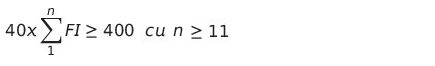 2Activitatea de cercetare (A2)2.2Brevete de invenţieinternaţional (1)FIequiv = 5,0Conferenţiar/CS II;2Activitatea de cercetare (A2)2.2Brevete de invenţienaţional (2)FIequiv = 0,5Fi - factorul de impact al articolului la momentul publicării lucrării (conform JCRs)/brevetului;n - numărul de lucrări (minimum 50% articole ISI)2Activitatea de cercetare (A2)2.3Articole în reviste şi volumele unor manifestări ştiinţifice, indexate în baze de date internaţionale (3) ISI proceedingsProfesor/CS I: minimum 16Conferenţiar/ CS II: minimum 8Profesor/CS I: minimum 16Conferenţiar/ CS II: minimum 85 puncte/lucrare2Activitatea de cercetare (A2)2.4Granturi/proiecte câştigate prin competiţieDirector/responsabil: Profesor/CS I minimum 2 (granturi/proiecte/contracte)Conferenţiar/CS II minimum 1(grant/proiect/contract)internaţionale15 puncte/5000 euro2Activitatea de cercetare (A2)2.4Granturi/proiecte câştigate prin competiţieDirector/responsabil: Profesor/CS I minimum 2 (granturi/proiecte/contracte)Conferenţiar/CS II minimum 1(grant/proiect/contract)naţionale10 puncte/5000 euro2Activitatea de cercetare (A2)2.4Granturi/proiecte câştigate prin competiţieDirector/responsabil: Profesor/CS I minimum 2 (granturi/proiecte/contracte)Conferenţiar/CS II minimum 1(grant/proiect/contract)[Sume din granturi de cercetare/proiecte de cercetare/contracte de cercetare, câştigate prin competiţie naţională sau internaţională, fiecare cu valori mai mari de 5000 euro la data contractării, ca director ori responsabil de proiect (în consorţiu) sau ca director de contracte cu operatori economici][Sume din granturi de cercetare/proiecte de cercetare/contracte de cercetare, câştigate prin competiţie naţională sau internaţională, fiecare cu valori mai mari de 5000 euro la data contractării, ca director ori responsabil de proiect (în consorţiu) sau ca director de contracte cu operatori economici]3Recunoaşterea şi impactul activităţii (A3)3.1Citări în reviste ISI Thomson Reuters şi BDI (se exclud autocitările (5)Profesor/CS I: minimum 30 cităriConferenţiar/CS II: minimum 20 citări3 puncte/citare (3,4)2. Condiţii minimale (Ai)(6)2. Condiţii minimale (Ai)(6)2. Condiţii minimale (Ai)(6)2. Condiţii minimale (Ai)(6)2. Condiţii minimale (Ai)(6)2. Condiţii minimale (Ai)(6)Nr. crt.CategoriaCategoriaCategoriaCategoriaCategoriaNr. crt.Domeniul de activitateCondiţii conferenţiarCondiţii CS IICondiţii profesorCondiţii CS I1Activitatea didactică/ profesională (A1)(7)Minimum 120 puncteOpţionalMinimum 210 puncteOpţional2Activitatea de cercetare (A2)Minimum 350 puncteMinimum 350 puncteMinimum 500 puncteMinimum 500 puncte3Recunoaşterea impactului activităţii (A3)Minimum 60 puncteMinimum 60 puncteMinimum 90 puncteMinimum 90 puncteTOTAL(8)TOTAL(8)Minimum 530 puncteMinimum 530 puncte(8)Minimum 800 puncteMinimum 800 puncte(8)Nr. crt.ParametrulMod de calcul1.Articole în reviste cotate ISI, ca autor principal*conform formulei (1)2.Articole în reviste cotate ISI, ca şi contributor **conform formulei (2)3.Articole în reviste indexate BDI***, ca autor principal1 x (5 x N)4.Articole în reviste indexate BDI***, ca şi contributor0,7 x (5 x N)5.Articole în alte reviste, ca autor principal1 x N6.Articole în alte reviste, ca şi contributor0,5 x N7.Cărţi la edituri internaţionale de prestigiu ****100:n8.Cărţi la alte edituri internaţionale70:n9.Cărţi la Editura Academiei Române60:n10.Cărţi la editurile universităţilor din consorţiu50:n11.Cărţi la alte edituri din ţară30:n12.Capitole în cărţi/volume, la edituri internaţionale20:n13.Capitole în cărţi/volume, la edituri naţionale10: n14.Editor/redactor/coordonator cărţi la edituri internaţionale30:n15.Editor/redactor/coordonator cărţi la edituri naţionale10: nParametrulConferenţiar (CS II)Profesor (CS I)1-2 (recunoaştere internaţională)70 (100)120 (150)1-15 (performanţa totală)200320Nr. crt.Denumirea bazei de dateAdresa web1.ISI Web of Knowledgehttp://www. webofknowledge.com/2.Scopushttp://www.scopus.com/3.EBSCOhttp://www.ebscohost.com/4.CEEOLhttp://www.ceeol.com/5.SpringerLinkhttp://www.springerlink.com/6.Science Directhttp://www.sciencedirect.com/7.West Lawhttp://www.westlaw.com/8.Franciswww.csa.com/factsheets/francis-set-c.php9.Doctrinalhttp://www.doctrinal.fr/10.Hein Onlinehttp://www.heinonline.org/11.JSTORhttp://www.jstor.org/12.Lexis Nexishttp://www.lexisnexis.com/13.ProQuesthttp://www.proquest.com/14.SSRNhttp://www.ssm.com/15.Perseehttp://www.persee.fr/IndicatorDenumirea indicatoruluiPunctajElementul pentru care se acordă punctajulI 1Cursuri universitare, tratate, monografii, legislaţie adnotată, îndrumare practice, publicate la edituri cu prestigiu internaţional sau cu prestigiu recunoscut în domeniul ştiinţelor juridice10Pe carteI 2Articole/Studii care prezintă contribuţii in extenso, publicate în reviste cotate ISI având un factor de impact f1 + 18 x fPe articol/studiuI 3Articole/Studii care prezintă contribuţii in extenso, publicate în reviste ştiinţifice cu prestigiu recunoscut în domeniul ştiinţelor juridice sau indexate în baze de date internaţionale recunoscute1Pe articol/studiuI 4Capitole de carte, studii în volume colective sau în volume ale conferinţelor care prezintă contribuţii in extenso, publicate la edituri cu prestigiu recunoscut în domeniul ştiinţelor juridice1Pe publicaţieI 5Director/Responsabil în granturi de cercetare sau contracte directe de cercetare internaţionale4Pe grant/contractI 6Membru în echipă în granturi de cercetare sau contracte directe de cercetare internaţionale2Pe grant/contractI 7Director/Responsabil în granturi de cercetare sau contracte directe de cercetare naţionale2Pe grant/contractI 8Membru în echipă în granturi de cercetare sau contracte directe de cercetare internaţionale1Pe grant/contractI 9Citări ale publicaţiilor candidatului în articole publicate în reviste cotate ISI având un factor de impact (nu se iau în considerare autocitările)0,6 + 1,5 x fPe citareI 10Citări ale publicaţiilor candidatului în cărţi, capitole de cărţi sau volume, publicate la edituri cu prestigiu internaţional sau cu prestigiu recunoscut în domeniul ştiinţelor juridice (nu se iau în considerare autocitările)0,2Pe citareI 11Citări ale publicaţiilor candidatului în reviste ştiinţifice cu prestigiu recunoscut în domeniul ştiinţelor juridice sau indexate în baze de date internaţionale recunoscute (nu se iau în considerare autocitările)0,2Pe citareI 12Premii ale Academiei Române, ale celorlalte academii înfiinţate prin lege, precum şi ale Uniunii Juriştilor1Pe premiuI 13Editor al unei reviste editate în străinătate sau în ţară, care este cu prestigiu recunoscut în domeniul ştiinţelor juridice, indexată ISI sau indexată de o bază de date internaţională recunoscută1Pe revistăI 14Editor de volume publicate la edituri cu prestigiu internaţional sau cu prestigiu recunoscut în domeniul ştiinţelor juridice2Pe volum editatI 15Membru în consiliul editorial al unei reviste ştiinţifice care este cu prestigiu recunoscut în domeniul ştiinţelor juridice, indexată ISI sau indexată de o bază de date internaţională recunoscută0,5Pe revistăI 16Organizator de conferinţe naţionale sau internaţionale1Pe conferinţăI 17Moderator la conferinţe naţionale sau internaţionale1Pe conferinţăI 18Iniţierea unor programe de studii universitare1Pe program de studiiI 19Profesor asociat/visiting/cadru didactic universitar la o universitate din străinătate, pentru o perioadă de cel puţin o lună; efectuarea unui stagiu postdoctoral cu o durată de cel puţin un an la o universitate din străinătate sau obţinerea unei diplome de doctor la o universitate din străinătate1Pe universitateI 20Participarea, în calitate de expert, la comisiile pentru elaborarea proiectelor unor acte normative fundamentale sau de bază1Pe proiect de act normativI 21Participarea la comisiile de elaborare a subiectelor pentru concursurile de admitere în profesiile juridice0,5Pe comisieI 22Preşedinte/Membru în comisiile pentru ocuparea posturilor didactice din învăţământul juridic superior0,2Pe comisieI 23Preşedinte, conducător, referent de specialitate în comisiile pentru susţinerea publică a tezelor de doctorat0,5Pe comisieI 24Membru al Consiliului Naţional de Atestare a Titlurilor, Diplomelor şi Certificatelor Universitare, al Consiliului Naţional al Cercetării ştiinţifice, al consiliului sau comisiilor de specialitate ale Agenţiei Române de Asigurare a Calităţii în Învăţământul Superior1Pe consiliu/comisieCriteriulDenumirea criteriuluiStandardul pentru profesor universitar, cercetător ştiinţific gradul lStandardul pentru conferenţiar universitar, cercetător ştiinţific gradul IIC1Numărul de cărţiCel puţin 5 cărţi, din care:- cel puţin 2 cărţi sunt cărţi de autor unic sau prim-autor (restul pot fi realizate în colectiv);- cel puţin o carte de autor unic sau prim autor reprezintă un curs universitar sau tratat;- cel puţin 3 cărţi sunt realizate după obţinerea titlului de doctor.Cel puţin 3 cărţi, din care:- cel puţin o carte este carte de autor unic sau prim-autor (restul pot fi realizate în colectiv);- cel puţin o carte reprezintă un curs universitar sau tratat;- cel puţin 2 cărţi sunt realizate după obţinerea titlului de doctor.C2Numărul de articole/studii publicate în reviste cotate ISI, în reviste cu prestigiu recunoscut în domeniul ştiinţelor juridice sau în reviste indexate în baze de date internaţionale recunoscute> = 20> = 12C3Numărul de articole/studii publicate în reviste cotate ISI, în reviste cu prestigiu recunoscut în domeniul ştiinţelor juridice sau în reviste indexate în baze de date internaţionale recunoscute, publicate după obţinerea titlului de doctor> = 12> = 6C4Suma punctajului pentru indicatorii I 1 - I 8> = 56> = 38C5Suma punctajului pentru indicatorii I 9 - I 11> = 5> = 3C6Suma punctajului pentru indicatorii I 12 - I 24> = 5> = 3C7Punctajul total (suma punctajului pentru indicatorii I 1 - I 24)> = 100> = 60C8Punctajul total (suma punctajului pentru indicatorii I 1 - I 24), realizat după obţinerea titlului de doctor> = 50> = 30IndicatorulDenumirea indicatoruluiPunctajulElementul punctatI1Articole în reviste cotate ISI având un factor de impact f > = 0,1(2 + 4 x f) x 2/nPe articolI2Articole în reviste cotate ISJ cu factor de impact f < 0,1 sau în reviste indexate în cel puţin 2 dintre bazele de date internaţionale recunoscute(4 x m)/nPe articolI3Cărţi publicate ca unic autor10 x mPe carteI4Cărţi publicate în calitate de coautor, având n coautori (n =/< 3)6 x m/nPe carteI5Cărţi coordonate, având n coordonatori5 x m/nPe volumI6Studii/capitole, având n autori, în volume colective (volume cu ISBN)2 x m/nPe studiu/capitolI7Recenzii publicate în reviste cotate ISI sau în reviste indexate în cel puţin 2 din bazele de date internaţionale recunoscute; sau termeni de minimum o pagină în dicţionare de specialitate0,5 x m/nPe recenzie/termenI8Lucrări publicate în volumele unor conferinţe (cu ISBN) indexate în cel puţin una dintre bazele de date internaţionale recunoscute1 x m/nPe lucrareI9Citări în articole din reviste cotate ISI, în cărţi sau volume ori reviste indexate în baze de date internaţionale care au un factor de impact f (nu se iau în considerare autocitările) n este numărul de autori al publicaţiei citate.(0,2 + 4 x f) x 2/nPe citareI10Editor al unei reviste editate în străinătate care este indexată ISI sau indexată de o bază de date internaţională recunoscută; membru în comitetul de redacţie al unei asemenea reviste2 1Pe revistă Pe revistăI11Editor al unei reviste editate în ţară care este indexată ISI sau indexată de o bază de date internaţională recunoscută;1Pe revistăI11membru în comitetul de redacţie al unei asemenea reviste0,5Pe revistăI12Coordonator al unei colecţii (serie de volume) editate de o editură cu prestigiu internaţional;2Pe colecţie/serieI12Membru în comitetul ştiinţific al unei asemenea serii/colecţii;1Pe colecţie/serieI12Coordonator al unei colecţii (serie de volume) editate de o editură din ţară;1Pe colecţie/serieI12Membru în comitetul ştiinţific al unei asemenea serii/colecţii0,5Pe colecţie/serieI13Coordonarea unui proiect de cercetare finanţat cu echivalentul a cel puţin 50.000 lei de o entitate din străinătate3Pe proiectI14Coordonarea unui proiect de cercetare finanţat cu cel puţin 50.000 lei de o entitate din ţară2Pe proiectI15Profesor visiting la o universitate de prestigiu din străinătate (titular de curs finalizat prin evaluarea studenţilor);10Pe universitateI15Profesor/cercetător invitat (guest) la o universitate de prestigiu din străinătate, pentru o perioadă de cel puţin o lună;2Pe universitateI15Efectuarea unui stagiu postdoctoral de cel puţin un an universitar la o universitate de prestigiu din străinătate2Pe universitateI16Lucrări prezentate la conferinţe internaţionale organizate în străinătate1Pe conferinţăI17Lucrări prezentate la conferinţe internaţionale organizate în ţară0,5Pe conferinţăI18Beneficiar al unor granturi individuale sau burse postdoctorale în valoare de cel puţin 25.000 lei0,5Pe grant/bursăI19Iniţierea de programe universitare2Pe programI19Introducerea de cursuri noi0,5Pe cursI19Publicare cursuri pentru studenţi1 x m/nPe lucrareI20Membru al unei echipe de cercetare care implementează un proiect finanţat pe bază de competiţie în valoare de cel puţin 100.000 lei1Pe proiectI21Membru al Consiliului Naţional de Atestare a Titlurilor, Diplomelor şi Certificatelor Universitare, al Consiliului Naţional al Cercetării Ştiinţifice, al consiliului sau comisiilor de specialitate ale Agenţiei Române de Asigurare a Calităţii în Învăţământul Superior1Pe consiliu/ comisieI22Studiu, individual sau colectiv, de evaluare şi fundamentare de politici publice elaborat, în urma unor concursuri de selecţie, pentru diverse instituţii publice guvernamentale/organizaţii internaţionale/centre de cercetare.2 x m/nPe lucrareI23Participarea în colectivele de elaborare sau implementare a granturilor ori a proiectelor de dezvoltare instituţională, socială şi regională; transfer de cunoaştere şi instrumente de politici; asistenţă pentru dezvoltare ş.a., finanţate de o entitate regională, naţională sau din străinătate.1Pe proiectCriteriulDenumirea criteriuluiStandardul pentru profesor universitar, cercetător ştiinţific gradul 1Standardul pentru conferenţiar universitar, cercetător ştiinţific gradul IIC1Punctajul pentru indicatorul I1>/= 3>/= 1,5C2Numărul de articole care prezintă contribuţii originale, în reviste cotate ISI sau indexate în cel puţin 2 din bazele de date internaţionale recunoscute>/= 6>/= 4C3Numărul de cărţi la care este unic autor, prim-autor sau coordonatorCel puţin o carte la o editură cu prestigiu internaţional (A1) sau cel puţin două cărţi publicate la alte edituri cu prestigiu recunoscut (A2)>= 1C4Suma punctajului pentru indicatorii I15 - I18>/= 60>/= 35C5Punctajul pentru indicatorul 19>/= 3>/= 1C6Suma punctajului pentru indicatorii I5 - I8>/= 3>/= 1C7Punctaj total (suma punctajului pentru indicatorii I1 - 123)>/= 100>/= 60C8Punctaj total (suma punctajului pentru indicatorii I1 - I23) acumulat după obţinerea titlului de doctor>/= 50>/= 301. Propunere de definiţii privind structura activităţii candidatului1. Propunere de definiţii privind structura activităţii candidatului1. Propunere de definiţii privind structura activităţii candidatului1. Propunere de definiţii privind structura activităţii candidatului1. Propunere de definiţii privind structura activităţii candidatului1. Propunere de definiţii privind structura activităţii candidatului1. Propunere de definiţii privind structura activităţii candidatului1. Propunere de definiţii privind structura activităţii candidatului1. Propunere de definiţii privind structura activităţii candidatului1. Propunere de definiţii privind structura activităţii candidatului1. Propunere de definiţii privind structura activităţii candidatului1. Propunere de definiţii privind structura activităţii candidatului1. Propunere de definiţii privind structura activităţii candidatului1. Propunere de definiţii privind structura activităţii candidatului1. Propunere de definiţii privind structura activităţii candidatului1. Propunere de definiţii privind structura activităţii candidatului1. Propunere de definiţii privind structura activităţii candidatului1. Propunere de definiţii privind structura activităţii candidatului1. Propunere de definiţii privind structura activităţii candidatului1. Propunere de definiţii privind structura activităţii candidatului1. Propunere de definiţii privind structura activităţii candidatului1. Propunere de definiţii privind structura activităţii candidatului1. Propunere de definiţii privind structura activităţii candidatului1. Propunere de definiţii privind structura activităţii candidatului1. Propunere de definiţii privind structura activităţii candidatuluiNr. crt.Nr. crt.Nr. crt.Domeniul activităţilorDomeniul activităţilorTipul activităţilorTipul activităţilorTipul activităţilorTipul activităţilorTipul activităţilorTipul activităţilorTipul activităţilorCategorii şi restricţiiCategorii şi restricţiiCategorii şi restricţiiCategorii şi restricţiiCategorii şi restricţiiCategorii şi restricţiiCategorii şi restricţiiSubcategoriiSubcategoriiSubcategoriiSubcategoriiSubcategoriiIndicatori
(kpi)0001122222223333333444445111Activitatea didactică şi profesională (A1)Activitatea didactică şi profesională (A1)1.11.11.1Cărţi şi capitole în cărţi de specialitate publicate în edituri cu prestigiu recunoscut în domeniul Ştiinţe militare, informaţii şi ordine publicăCărţi şi capitole în cărţi de specialitate publicate în edituri cu prestigiu recunoscut în domeniul Ştiinţe militare, informaţii şi ordine publicăCărţi şi capitole în cărţi de specialitate publicate în edituri cu prestigiu recunoscut în domeniul Ştiinţe militare, informaţii şi ordine publicăCărţi şi capitole în cărţi de specialitate publicate în edituri cu prestigiu recunoscut în domeniul Ştiinţe militare, informaţii şi ordine publică1.1.11.1.1Cărţi/capitole în calitate de autorCărţi/capitole în calitate de autorCărţi/capitole în calitate de autorCărţi/capitole în calitate de autorCărţi/capitole în calitate de autor1.1.1.11.1.1.1internaţionaleinternaţionaleinternaţionale15111Activitatea didactică şi profesională (A1)Activitatea didactică şi profesională (A1)1.11.11.1Cărţi şi capitole în cărţi de specialitate publicate în edituri cu prestigiu recunoscut în domeniul Ştiinţe militare, informaţii şi ordine publicăCărţi şi capitole în cărţi de specialitate publicate în edituri cu prestigiu recunoscut în domeniul Ştiinţe militare, informaţii şi ordine publicăCărţi şi capitole în cărţi de specialitate publicate în edituri cu prestigiu recunoscut în domeniul Ştiinţe militare, informaţii şi ordine publicăCărţi şi capitole în cărţi de specialitate publicate în edituri cu prestigiu recunoscut în domeniul Ştiinţe militare, informaţii şi ordine publică1.1.11.1.1Cărţi/capitole în calitate de autorCărţi/capitole în calitate de autorCărţi/capitole în calitate de autorCărţi/capitole în calitate de autorCărţi/capitole în calitate de autor1.1.1.21.1.1.2naţionale; profesor minimum 3, din care 2 unic autor; conferenţiar minimum 2 din care 1 unic autornaţionale; profesor minimum 3, din care 2 unic autor; conferenţiar minimum 2 din care 1 unic autornaţionale; profesor minimum 3, din care 2 unic autor; conferenţiar minimum 2 din care 1 unic autor10111Activitatea didactică şi profesională (A1)Activitatea didactică şi profesională (A1)1.11.11.1Cărţi şi capitole în cărţi de specialitate publicate în edituri cu prestigiu recunoscut în domeniul Ştiinţe militare, informaţii şi ordine publicăCărţi şi capitole în cărţi de specialitate publicate în edituri cu prestigiu recunoscut în domeniul Ştiinţe militare, informaţii şi ordine publicăCărţi şi capitole în cărţi de specialitate publicate în edituri cu prestigiu recunoscut în domeniul Ştiinţe militare, informaţii şi ordine publicăCărţi şi capitole în cărţi de specialitate publicate în edituri cu prestigiu recunoscut în domeniul Ştiinţe militare, informaţii şi ordine publică1.1.21.1.2Cărţi/capitole în calitate de coautorCărţi/capitole în calitate de coautorCărţi/capitole în calitate de coautorCărţi/capitole în calitate de coautorCărţi/capitole în calitate de coautor1.1.2.11.1.2.1internaţionaleinternaţionaleinternaţionale15/n111Activitatea didactică şi profesională (A1)Activitatea didactică şi profesională (A1)1.11.11.1Cărţi şi capitole în cărţi de specialitate publicate în edituri cu prestigiu recunoscut în domeniul Ştiinţe militare, informaţii şi ordine publicăCărţi şi capitole în cărţi de specialitate publicate în edituri cu prestigiu recunoscut în domeniul Ştiinţe militare, informaţii şi ordine publicăCărţi şi capitole în cărţi de specialitate publicate în edituri cu prestigiu recunoscut în domeniul Ştiinţe militare, informaţii şi ordine publicăCărţi şi capitole în cărţi de specialitate publicate în edituri cu prestigiu recunoscut în domeniul Ştiinţe militare, informaţii şi ordine publică1.1.21.1.2Cărţi/capitole în calitate de coautorCărţi/capitole în calitate de coautorCărţi/capitole în calitate de coautorCărţi/capitole în calitate de coautorCărţi/capitole în calitate de coautor1.1.2.21.1.2.2naţionalenaţionalenaţionale10/n111Activitatea didactică şi profesională (A1)Activitatea didactică şi profesională (A1)1.21.21.2Material didactic/Lucrări didacticeMaterial didactic/Lucrări didacticeMaterial didactic/Lucrări didacticeMaterial didactic/Lucrări didactice1.2.11.2.1Cursuri universitare, manuale didactice, tratate, monografii, legislaţie adnotată, îndrumare publicate în edituri cu prestigiu internaţional sau cu prestigiu recunoscut în domeniul Ştiinţe militare, informaţii şi ordine publică- Minimum 2 ca prim-autor pentru profesor/CS I- Minimum 1 ca prim-autor pentru conferenţiar/CS IICursuri universitare, manuale didactice, tratate, monografii, legislaţie adnotată, îndrumare publicate în edituri cu prestigiu internaţional sau cu prestigiu recunoscut în domeniul Ştiinţe militare, informaţii şi ordine publică- Minimum 2 ca prim-autor pentru profesor/CS I- Minimum 1 ca prim-autor pentru conferenţiar/CS IICursuri universitare, manuale didactice, tratate, monografii, legislaţie adnotată, îndrumare publicate în edituri cu prestigiu internaţional sau cu prestigiu recunoscut în domeniul Ştiinţe militare, informaţii şi ordine publică- Minimum 2 ca prim-autor pentru profesor/CS I- Minimum 1 ca prim-autor pentru conferenţiar/CS IICursuri universitare, manuale didactice, tratate, monografii, legislaţie adnotată, îndrumare publicate în edituri cu prestigiu internaţional sau cu prestigiu recunoscut în domeniul Ştiinţe militare, informaţii şi ordine publică- Minimum 2 ca prim-autor pentru profesor/CS I- Minimum 1 ca prim-autor pentru conferenţiar/CS IICursuri universitare, manuale didactice, tratate, monografii, legislaţie adnotată, îndrumare publicate în edituri cu prestigiu internaţional sau cu prestigiu recunoscut în domeniul Ştiinţe militare, informaţii şi ordine publică- Minimum 2 ca prim-autor pentru profesor/CS I- Minimum 1 ca prim-autor pentru conferenţiar/CS II555555111Activitatea didactică şi profesională (A1)Activitatea didactică şi profesională (A1)1.21.21.2Material didactic/Lucrări didacticeMaterial didactic/Lucrări didacticeMaterial didactic/Lucrări didacticeMaterial didactic/Lucrări didactice1.2.21.2.2Studii de specialitate, scenarii, exerciţii şi aplicaţii; Profesor - minimum 2, prim-autor; Conferenţiar - minimum 1, prim-autorStudii de specialitate, scenarii, exerciţii şi aplicaţii; Profesor - minimum 2, prim-autor; Conferenţiar - minimum 1, prim-autorStudii de specialitate, scenarii, exerciţii şi aplicaţii; Profesor - minimum 2, prim-autor; Conferenţiar - minimum 1, prim-autorStudii de specialitate, scenarii, exerciţii şi aplicaţii; Profesor - minimum 2, prim-autor; Conferenţiar - minimum 1, prim-autorStudii de specialitate, scenarii, exerciţii şi aplicaţii; Profesor - minimum 2, prim-autor; Conferenţiar - minimum 1, prim-autor555555111Activitatea didactică şi profesională (A1)Activitatea didactică şi profesională (A1)1.31.31.3Coordonare de programe de studii universitare, organizare şi coordonare programe de formare şi dezvoltare continuăCoordonare de programe de studii universitare, organizare şi coordonare programe de formare şi dezvoltare continuăCoordonare de programe de studii universitare, organizare şi coordonare programe de formare şi dezvoltare continuăCoordonare de programe de studii universitare, organizare şi coordonare programe de formare şi dezvoltare continuă2 pe program111Activitatea didactică şi profesională (A1)Activitatea didactică şi profesională (A1)1.41.41.4Proiecte educaţionale şi de formare continuăProiecte educaţionale şi de formare continuăProiecte educaţionale şi de formare continuăProiecte educaţionale şi de formare continuă1.4.11.4.1Director/responsabil/
membruDirector/responsabil/
membruDirector/responsabil/
membruDirector/responsabil/
membruDirector/responsabil/
membru3/2/12Activitatea
de cercetare (A2)Activitatea
de cercetare (A2)Activitatea
de cercetare (A2)Activitatea
de cercetare (A2)Activitatea
de cercetare (A2)Activitatea
de cercetare (A2)2.12.1Articole în reviste cotate ISI Thomson Reuters sau în volumele unor manifestări ştiinţifice, indexate ISI proceedingsArticole în reviste cotate ISI Thomson Reuters sau în volumele unor manifestări ştiinţifice, indexate ISI proceedingsArticole în reviste cotate ISI Thomson Reuters sau în volumele unor manifestări ştiinţifice, indexate ISI proceedingsArticole în reviste cotate ISI Thomson Reuters sau în volumele unor manifestări ştiinţifice, indexate ISI proceedings10102Activitatea
de cercetare (A2)Activitatea
de cercetare (A2)Activitatea
de cercetare (A2)Activitatea
de cercetare (A2)Activitatea
de cercetare (A2)Activitatea
de cercetare (A2)2.22.2Articole/ studii publicate în reviste ştiinţifice cu prestigiu recunoscut sau volumele unor manifestări ştiinţifice, în domeniul Ştiinţe militare, informaţii şi ordine publică sau indexate în baze de date internaţionaleArticole/ studii publicate în reviste ştiinţifice cu prestigiu recunoscut sau volumele unor manifestări ştiinţifice, în domeniul Ştiinţe militare, informaţii şi ordine publică sau indexate în baze de date internaţionaleArticole/ studii publicate în reviste ştiinţifice cu prestigiu recunoscut sau volumele unor manifestări ştiinţifice, în domeniul Ştiinţe militare, informaţii şi ordine publică sau indexate în baze de date internaţionaleArticole/ studii publicate în reviste ştiinţifice cu prestigiu recunoscut sau volumele unor manifestări ştiinţifice, în domeniul Ştiinţe militare, informaţii şi ordine publică sau indexate în baze de date internaţionaleMinimum 15 pentru
profesor/ CS I112Activitatea
de cercetare (A2)Activitatea
de cercetare (A2)Activitatea
de cercetare (A2)Activitatea
de cercetare (A2)Activitatea
de cercetare (A2)Activitatea
de cercetare (A2)2.22.2Articole/ studii publicate în reviste ştiinţifice cu prestigiu recunoscut sau volumele unor manifestări ştiinţifice, în domeniul Ştiinţe militare, informaţii şi ordine publică sau indexate în baze de date internaţionaleArticole/ studii publicate în reviste ştiinţifice cu prestigiu recunoscut sau volumele unor manifestări ştiinţifice, în domeniul Ştiinţe militare, informaţii şi ordine publică sau indexate în baze de date internaţionaleArticole/ studii publicate în reviste ştiinţifice cu prestigiu recunoscut sau volumele unor manifestări ştiinţifice, în domeniul Ştiinţe militare, informaţii şi ordine publică sau indexate în baze de date internaţionaleArticole/ studii publicate în reviste ştiinţifice cu prestigiu recunoscut sau volumele unor manifestări ştiinţifice, în domeniul Ştiinţe militare, informaţii şi ordine publică sau indexate în baze de date internaţionaleMinimum 10 pentru conferenţiar/ CS II112Activitatea
de cercetare (A2)Activitatea
de cercetare (A2)Activitatea
de cercetare (A2)Activitatea
de cercetare (A2)Activitatea
de cercetare (A2)Activitatea
de cercetare (A2)2.32.3Proprietate intelectuală, brevete de invenţie şi inovaţie etc.Proprietate intelectuală, brevete de invenţie şi inovaţie etc.Proprietate intelectuală, brevete de invenţie şi inovaţie etc.Proprietate intelectuală, brevete de invenţie şi inovaţie etc.2.3.12.3.12.3.12.3.12.3.1internaţionaleinternaţionale10102Activitatea
de cercetare (A2)Activitatea
de cercetare (A2)Activitatea
de cercetare (A2)Activitatea
de cercetare (A2)Activitatea
de cercetare (A2)Activitatea
de cercetare (A2)2.32.3Proprietate intelectuală, brevete de invenţie şi inovaţie etc.Proprietate intelectuală, brevete de invenţie şi inovaţie etc.Proprietate intelectuală, brevete de invenţie şi inovaţie etc.Proprietate intelectuală, brevete de invenţie şi inovaţie etc.2.3.22.3.22.3.22.3.22.3.2naţionalenaţionale552Activitatea
de cercetare (A2)Activitatea
de cercetare (A2)Activitatea
de cercetare (A2)Activitatea
de cercetare (A2)Activitatea
de cercetare (A2)Activitatea
de cercetare (A2)2.42.4Granturi/proiecte prin competiţieGranturi/proiecte prin competiţieGranturi/proiecte prin competiţieGranturi/proiecte prin competiţie2.4.12.4.1Director/ Responsabil2.4.1.12.4.1.12.4.1.12.4.1.12.4.1.1internaţionaleinternaţionale15/10 de grant15/10 de grant2Activitatea
de cercetare (A2)Activitatea
de cercetare (A2)Activitatea
de cercetare (A2)Activitatea
de cercetare (A2)Activitatea
de cercetare (A2)Activitatea
de cercetare (A2)2.42.4Granturi/proiecte prin competiţieGranturi/proiecte prin competiţieGranturi/proiecte prin competiţieGranturi/proiecte prin competiţie2.4.12.4.1Director/ Responsabil2.4.1.22.4.1.22.4.1.22.4.1.22.4.1.2naţionalenaţionale10/5 de grant10/5 de grant2Activitatea
de cercetare (A2)Activitatea
de cercetare (A2)Activitatea
de cercetare (A2)Activitatea
de cercetare (A2)Activitatea
de cercetare (A2)Activitatea
de cercetare (A2)2.42.4Granturi/proiecte prin competiţieGranturi/proiecte prin competiţieGranturi/proiecte prin competiţieGranturi/proiecte prin competiţie2.4.22.4.22.4.2.12.4.2.12.4.2.12.4.2.12.4.2.1internaţionaleinternaţionale5 de grant5 de grant2Activitatea
de cercetare (A2)Activitatea
de cercetare (A2)Activitatea
de cercetare (A2)Activitatea
de cercetare (A2)Activitatea
de cercetare (A2)Activitatea
de cercetare (A2)2.42.4Granturi/proiecte prin competiţieGranturi/proiecte prin competiţieGranturi/proiecte prin competiţieGranturi/proiecte prin competiţie2.4.22.4.22.4.2.22.4.2.22.4.2.22.4.2.22.4.2.2naţionalenaţionale3 de grant3 de grant3Recunoaşterea şi impactul activităţii (A3)Recunoaşterea şi impactul activităţii (A3)Recunoaşterea şi impactul activităţii (A3)Recunoaşterea şi impactul activităţii (A3)Recunoaşterea şi impactul activităţii (A3)Recunoaşterea şi impactul activităţii (A3)3.13.1Citări în reviste ISI şi BDICitări în reviste ISI şi BDICitări în reviste ISI şi BDICitări în reviste ISI şi BDI3.1.13.1.13.1.13.1.13.1.1ISIISI2 pe citare2 pe citare3Recunoaşterea şi impactul activităţii (A3)Recunoaşterea şi impactul activităţii (A3)Recunoaşterea şi impactul activităţii (A3)Recunoaşterea şi impactul activităţii (A3)Recunoaşterea şi impactul activităţii (A3)Recunoaşterea şi impactul activităţii (A3)3.13.1Citări în reviste ISI şi BDICitări în reviste ISI şi BDICitări în reviste ISI şi BDICitări în reviste ISI şi BDI3.1.23.1.23.1.23.1.23.1.2BDIBDI1 pe citare1 pe citare3Recunoaşterea şi impactul activităţii (A3)Recunoaşterea şi impactul activităţii (A3)Recunoaşterea şi impactul activităţii (A3)Recunoaşterea şi impactul activităţii (A3)Recunoaşterea şi impactul activităţii (A3)Recunoaşterea şi impactul activităţii (A3)3.23.2Citări ale publicaţiilor candidatului în cărţi, capitole de cărţi sau volume, publicate la edituri cu prestigiu ştiinţific recunoscut în domeniul Ştiinţe militare, informaţii şi ordine publicăCitări ale publicaţiilor candidatului în cărţi, capitole de cărţi sau volume, publicate la edituri cu prestigiu ştiinţific recunoscut în domeniul Ştiinţe militare, informaţii şi ordine publicăCitări ale publicaţiilor candidatului în cărţi, capitole de cărţi sau volume, publicate la edituri cu prestigiu ştiinţific recunoscut în domeniul Ştiinţe militare, informaţii şi ordine publicăCitări ale publicaţiilor candidatului în cărţi, capitole de cărţi sau volume, publicate la edituri cu prestigiu ştiinţific recunoscut în domeniul Ştiinţe militare, informaţii şi ordine publică0,3 pe citare0,3 pe citare3Recunoaşterea şi impactul activităţii (A3)Recunoaşterea şi impactul activităţii (A3)Recunoaşterea şi impactul activităţii (A3)Recunoaşterea şi impactul activităţii (A3)Recunoaşterea şi impactul activităţii (A3)Recunoaşterea şi impactul activităţii (A3)3.33.3Prezentări/invitate în plenul unor manifestări ştiinţifice internaţionale şi naţionale cu participare internaţională sau Profesor invitat (exclusiv ERASMUS)Prezentări/invitate în plenul unor manifestări ştiinţifice internaţionale şi naţionale cu participare internaţională sau Profesor invitat (exclusiv ERASMUS)Prezentări/invitate în plenul unor manifestări ştiinţifice internaţionale şi naţionale cu participare internaţională sau Profesor invitat (exclusiv ERASMUS)Prezentări/invitate în plenul unor manifestări ştiinţifice internaţionale şi naţionale cu participare internaţională sau Profesor invitat (exclusiv ERASMUS)3.3.13.3.13.3.1internaţionaleinternaţionale883Recunoaşterea şi impactul activităţii (A3)Recunoaşterea şi impactul activităţii (A3)Recunoaşterea şi impactul activităţii (A3)Recunoaşterea şi impactul activităţii (A3)Recunoaşterea şi impactul activităţii (A3)Recunoaşterea şi impactul activităţii (A3)3.33.3Prezentări/invitate în plenul unor manifestări ştiinţifice internaţionale şi naţionale cu participare internaţională sau Profesor invitat (exclusiv ERASMUS)Prezentări/invitate în plenul unor manifestări ştiinţifice internaţionale şi naţionale cu participare internaţională sau Profesor invitat (exclusiv ERASMUS)Prezentări/invitate în plenul unor manifestări ştiinţifice internaţionale şi naţionale cu participare internaţională sau Profesor invitat (exclusiv ERASMUS)Prezentări/invitate în plenul unor manifestări ştiinţifice internaţionale şi naţionale cu participare internaţională sau Profesor invitat (exclusiv ERASMUS)3.3.23.3.23.3.2naţionalenaţionale663Recunoaşterea şi impactul activităţii (A3)Recunoaşterea şi impactul activităţii (A3)Recunoaşterea şi impactul activităţii (A3)Recunoaşterea şi impactul activităţii (A3)Recunoaşterea şi impactul activităţii (A3)Recunoaşterea şi impactul activităţii (A3)3.43.4Membru în colectivele de redacţie sau comitete ştiinţifice ale revistelor cu prestigiu ştiinţific recunoscut în domeniul Ştiinţe militare, informaţii şi ordine publică şi al manifestărilor ştiinţifice, organizator de manifestări ştiinţifice/Recenzor pentru reviste şi manifestări ştiinţifice naţionale şi internaţionale indexate ISI sau indexate la o bază internaţională recunoscutăMembru în colectivele de redacţie sau comitete ştiinţifice ale revistelor cu prestigiu ştiinţific recunoscut în domeniul Ştiinţe militare, informaţii şi ordine publică şi al manifestărilor ştiinţifice, organizator de manifestări ştiinţifice/Recenzor pentru reviste şi manifestări ştiinţifice naţionale şi internaţionale indexate ISI sau indexate la o bază internaţională recunoscutăMembru în colectivele de redacţie sau comitete ştiinţifice ale revistelor cu prestigiu ştiinţific recunoscut în domeniul Ştiinţe militare, informaţii şi ordine publică şi al manifestărilor ştiinţifice, organizator de manifestări ştiinţifice/Recenzor pentru reviste şi manifestări ştiinţifice naţionale şi internaţionale indexate ISI sau indexate la o bază internaţională recunoscutăMembru în colectivele de redacţie sau comitete ştiinţifice ale revistelor cu prestigiu ştiinţific recunoscut în domeniul Ştiinţe militare, informaţii şi ordine publică şi al manifestărilor ştiinţifice, organizator de manifestări ştiinţifice/Recenzor pentru reviste şi manifestări ştiinţifice naţionale şi internaţionale indexate ISI sau indexate la o bază internaţională recunoscută3.4.13.4.13.4.1ISIISI10103Recunoaşterea şi impactul activităţii (A3)Recunoaşterea şi impactul activităţii (A3)Recunoaşterea şi impactul activităţii (A3)Recunoaşterea şi impactul activităţii (A3)Recunoaşterea şi impactul activităţii (A3)Recunoaşterea şi impactul activităţii (A3)3.43.4Membru în colectivele de redacţie sau comitete ştiinţifice ale revistelor cu prestigiu ştiinţific recunoscut în domeniul Ştiinţe militare, informaţii şi ordine publică şi al manifestărilor ştiinţifice, organizator de manifestări ştiinţifice/Recenzor pentru reviste şi manifestări ştiinţifice naţionale şi internaţionale indexate ISI sau indexate la o bază internaţională recunoscutăMembru în colectivele de redacţie sau comitete ştiinţifice ale revistelor cu prestigiu ştiinţific recunoscut în domeniul Ştiinţe militare, informaţii şi ordine publică şi al manifestărilor ştiinţifice, organizator de manifestări ştiinţifice/Recenzor pentru reviste şi manifestări ştiinţifice naţionale şi internaţionale indexate ISI sau indexate la o bază internaţională recunoscutăMembru în colectivele de redacţie sau comitete ştiinţifice ale revistelor cu prestigiu ştiinţific recunoscut în domeniul Ştiinţe militare, informaţii şi ordine publică şi al manifestărilor ştiinţifice, organizator de manifestări ştiinţifice/Recenzor pentru reviste şi manifestări ştiinţifice naţionale şi internaţionale indexate ISI sau indexate la o bază internaţională recunoscutăMembru în colectivele de redacţie sau comitete ştiinţifice ale revistelor cu prestigiu ştiinţific recunoscut în domeniul Ştiinţe militare, informaţii şi ordine publică şi al manifestărilor ştiinţifice, organizator de manifestări ştiinţifice/Recenzor pentru reviste şi manifestări ştiinţifice naţionale şi internaţionale indexate ISI sau indexate la o bază internaţională recunoscută3.4.23.4.23.4.2BDIBDI663Recunoaşterea şi impactul activităţii (A3)Recunoaşterea şi impactul activităţii (A3)Recunoaşterea şi impactul activităţii (A3)Recunoaşterea şi impactul activităţii (A3)Recunoaşterea şi impactul activităţii (A3)Recunoaşterea şi impactul activităţii (A3)3.43.4Membru în colectivele de redacţie sau comitete ştiinţifice ale revistelor cu prestigiu ştiinţific recunoscut în domeniul Ştiinţe militare, informaţii şi ordine publică şi al manifestărilor ştiinţifice, organizator de manifestări ştiinţifice/Recenzor pentru reviste şi manifestări ştiinţifice naţionale şi internaţionale indexate ISI sau indexate la o bază internaţională recunoscutăMembru în colectivele de redacţie sau comitete ştiinţifice ale revistelor cu prestigiu ştiinţific recunoscut în domeniul Ştiinţe militare, informaţii şi ordine publică şi al manifestărilor ştiinţifice, organizator de manifestări ştiinţifice/Recenzor pentru reviste şi manifestări ştiinţifice naţionale şi internaţionale indexate ISI sau indexate la o bază internaţională recunoscutăMembru în colectivele de redacţie sau comitete ştiinţifice ale revistelor cu prestigiu ştiinţific recunoscut în domeniul Ştiinţe militare, informaţii şi ordine publică şi al manifestărilor ştiinţifice, organizator de manifestări ştiinţifice/Recenzor pentru reviste şi manifestări ştiinţifice naţionale şi internaţionale indexate ISI sau indexate la o bază internaţională recunoscutăMembru în colectivele de redacţie sau comitete ştiinţifice ale revistelor cu prestigiu ştiinţific recunoscut în domeniul Ştiinţe militare, informaţii şi ordine publică şi al manifestărilor ştiinţifice, organizator de manifestări ştiinţifice/Recenzor pentru reviste şi manifestări ştiinţifice naţionale şi internaţionale indexate ISI sau indexate la o bază internaţională recunoscută3.4.33.4.33.4.3naţionale şi internaţionale neindexatenaţionale şi internaţionale neindexate443Recunoaşterea şi impactul activităţii (A3)Recunoaşterea şi impactul activităţii (A3)Recunoaşterea şi impactul activităţii (A3)Recunoaşterea şi impactul activităţii (A3)Recunoaşterea şi impactul activităţii (A3)Recunoaşterea şi impactul activităţii (A3)3.53.5Experienţa de management, analiză şi evaluare în cercetare şi/sau învăţământExperienţa de management, analiză şi evaluare în cercetare şi/sau învăţământExperienţa de management, analiză şi evaluare în cercetare şi/sau învăţământExperienţa de management, analiză şi evaluare în cercetare şi/sau învăţământ3.5.13.5.13.5.1ConducereConducere2/an2/an3Recunoaşterea şi impactul activităţii (A3)Recunoaşterea şi impactul activităţii (A3)Recunoaşterea şi impactul activităţii (A3)Recunoaşterea şi impactul activităţii (A3)Recunoaşterea şi impactul activităţii (A3)Recunoaşterea şi impactul activităţii (A3)3.53.5Experienţa de management, analiză şi evaluare în cercetare şi/sau învăţământExperienţa de management, analiză şi evaluare în cercetare şi/sau învăţământExperienţa de management, analiză şi evaluare în cercetare şi/sau învăţământExperienţa de management, analiză şi evaluare în cercetare şi/sau învăţământ3.5.23.5.23.5.2MembruMembru1/an1/anCriterii opţionaleCriterii opţionaleCriterii opţionaleCriterii opţionaleCriterii opţionaleCriterii opţionaleCriterii opţionaleCriterii opţionaleCriterii opţionaleCriterii opţionaleCriterii opţionaleCriterii opţionaleCriterii opţionaleCriterii opţionaleCriterii opţionaleCriterii opţionaleCriterii opţionaleCriterii opţionaleCriterii opţionaleCriterii opţionaleCriterii opţionale3.63.6PremiiPremiiPremiiPremii3.6.13.6.13.6.1Academia RomânăAcademia Română1010103.63.6PremiiPremiiPremiiPremii3.6.23.6.23.6.2ASM, AOSR şi CNCSASM, AOSR şi CNCS8883.63.6PremiiPremiiPremiiPremii3.6.33.6.33.6.3premii internaţionalepremii internaţionale1515153.63.6PremiiPremiiPremiiPremii3.6.43.6.43.6.4premii naţionale în domeniupremii naţionale în domeniu5553.73.7Membru în academii, organizaţii, asociaţii profesionale de prestigiu, naţionale şi internaţionale, apartenenţă la organizaţii din domeniul educaţiei şi cercetăriiMembru în academii, organizaţii, asociaţii profesionale de prestigiu, naţionale şi internaţionale, apartenenţă la organizaţii din domeniul educaţiei şi cercetăriiMembru în academii, organizaţii, asociaţii profesionale de prestigiu, naţionale şi internaţionale, apartenenţă la organizaţii din domeniul educaţiei şi cercetăriiMembru în academii, organizaţii, asociaţii profesionale de prestigiu, naţionale şi internaţionale, apartenenţă la organizaţii din domeniul educaţiei şi cercetării3.7.1Academia RomânăAcademia RomânăAcademia RomânăAcademia RomânăAcademia RomânăAcademia Română1010103.73.7Membru în academii, organizaţii, asociaţii profesionale de prestigiu, naţionale şi internaţionale, apartenenţă la organizaţii din domeniul educaţiei şi cercetăriiMembru în academii, organizaţii, asociaţii profesionale de prestigiu, naţionale şi internaţionale, apartenenţă la organizaţii din domeniul educaţiei şi cercetăriiMembru în academii, organizaţii, asociaţii profesionale de prestigiu, naţionale şi internaţionale, apartenenţă la organizaţii din domeniul educaţiei şi cercetăriiMembru în academii, organizaţii, asociaţii profesionale de prestigiu, naţionale şi internaţionale, apartenenţă la organizaţii din domeniul educaţiei şi cercetării3.7.2ASM, AOSR şi academii de ramurăASM, AOSR şi academii de ramurăASM, AOSR şi academii de ramurăASM, AOSR şi academii de ramurăASM, AOSR şi academii de ramurăASM, AOSR şi academii de ramură6663.73.7Membru în academii, organizaţii, asociaţii profesionale de prestigiu, naţionale şi internaţionale, apartenenţă la organizaţii din domeniul educaţiei şi cercetăriiMembru în academii, organizaţii, asociaţii profesionale de prestigiu, naţionale şi internaţionale, apartenenţă la organizaţii din domeniul educaţiei şi cercetăriiMembru în academii, organizaţii, asociaţii profesionale de prestigiu, naţionale şi internaţionale, apartenenţă la organizaţii din domeniul educaţiei şi cercetăriiMembru în academii, organizaţii, asociaţii profesionale de prestigiu, naţionale şi internaţionale, apartenenţă la organizaţii din domeniul educaţiei şi cercetării3.7.3Conducere asociaţii profesionaleConducere asociaţii profesionaleConducere asociaţii profesionaleConducere asociaţii profesionaleConducere asociaţii profesionaleConducere asociaţii profesionale3.7.3.13.7.3.13.7.3.1internaţionaleinternaţionale8883.73.7Membru în academii, organizaţii, asociaţii profesionale de prestigiu, naţionale şi internaţionale, apartenenţă la organizaţii din domeniul educaţiei şi cercetăriiMembru în academii, organizaţii, asociaţii profesionale de prestigiu, naţionale şi internaţionale, apartenenţă la organizaţii din domeniul educaţiei şi cercetăriiMembru în academii, organizaţii, asociaţii profesionale de prestigiu, naţionale şi internaţionale, apartenenţă la organizaţii din domeniul educaţiei şi cercetăriiMembru în academii, organizaţii, asociaţii profesionale de prestigiu, naţionale şi internaţionale, apartenenţă la organizaţii din domeniul educaţiei şi cercetării3.7.3Conducere asociaţii profesionaleConducere asociaţii profesionaleConducere asociaţii profesionaleConducere asociaţii profesionaleConducere asociaţii profesionaleConducere asociaţii profesionale3.7.3.23.7.3.23.7.3.2naţionalenaţionale6663.73.7Membru în academii, organizaţii, asociaţii profesionale de prestigiu, naţionale şi internaţionale, apartenenţă la organizaţii din domeniul educaţiei şi cercetăriiMembru în academii, organizaţii, asociaţii profesionale de prestigiu, naţionale şi internaţionale, apartenenţă la organizaţii din domeniul educaţiei şi cercetăriiMembru în academii, organizaţii, asociaţii profesionale de prestigiu, naţionale şi internaţionale, apartenenţă la organizaţii din domeniul educaţiei şi cercetăriiMembru în academii, organizaţii, asociaţii profesionale de prestigiu, naţionale şi internaţionale, apartenenţă la organizaţii din domeniul educaţiei şi cercetării3.7.4Asociaţii profesionaleAsociaţii profesionaleAsociaţii profesionaleAsociaţii profesionaleAsociaţii profesionaleAsociaţii profesionale3.7.4.13.7.4.13.7.4.1internaţionaleinternaţionale6663.73.7Membru în academii, organizaţii, asociaţii profesionale de prestigiu, naţionale şi internaţionale, apartenenţă la organizaţii din domeniul educaţiei şi cercetăriiMembru în academii, organizaţii, asociaţii profesionale de prestigiu, naţionale şi internaţionale, apartenenţă la organizaţii din domeniul educaţiei şi cercetăriiMembru în academii, organizaţii, asociaţii profesionale de prestigiu, naţionale şi internaţionale, apartenenţă la organizaţii din domeniul educaţiei şi cercetăriiMembru în academii, organizaţii, asociaţii profesionale de prestigiu, naţionale şi internaţionale, apartenenţă la organizaţii din domeniul educaţiei şi cercetării3.7.4Asociaţii profesionaleAsociaţii profesionaleAsociaţii profesionaleAsociaţii profesionaleAsociaţii profesionaleAsociaţii profesionale3.7.4.23.7.4.23.7.4.2naţionalenaţionale4443.73.7Membru în academii, organizaţii, asociaţii profesionale de prestigiu, naţionale şi internaţionale, apartenenţă la organizaţii din domeniul educaţiei şi cercetăriiMembru în academii, organizaţii, asociaţii profesionale de prestigiu, naţionale şi internaţionale, apartenenţă la organizaţii din domeniul educaţiei şi cercetăriiMembru în academii, organizaţii, asociaţii profesionale de prestigiu, naţionale şi internaţionale, apartenenţă la organizaţii din domeniul educaţiei şi cercetăriiMembru în academii, organizaţii, asociaţii profesionale de prestigiu, naţionale şi internaţionale, apartenenţă la organizaţii din domeniul educaţiei şi cercetării3.7.5Organizaţii în domeniul educaţiei şi cercetăriiOrganizaţii în domeniul educaţiei şi cercetăriiOrganizaţii în domeniul educaţiei şi cercetăriiOrganizaţii în domeniul educaţiei şi cercetăriiOrganizaţii în domeniul educaţiei şi cercetăriiOrganizaţii în domeniul educaţiei şi cercetării3.7.5.13.7.5.13.7.5.1ConducereConducere6663.73.7Membru în academii, organizaţii, asociaţii profesionale de prestigiu, naţionale şi internaţionale, apartenenţă la organizaţii din domeniul educaţiei şi cercetăriiMembru în academii, organizaţii, asociaţii profesionale de prestigiu, naţionale şi internaţionale, apartenenţă la organizaţii din domeniul educaţiei şi cercetăriiMembru în academii, organizaţii, asociaţii profesionale de prestigiu, naţionale şi internaţionale, apartenenţă la organizaţii din domeniul educaţiei şi cercetăriiMembru în academii, organizaţii, asociaţii profesionale de prestigiu, naţionale şi internaţionale, apartenenţă la organizaţii din domeniul educaţiei şi cercetării3.7.5Organizaţii în domeniul educaţiei şi cercetăriiOrganizaţii în domeniul educaţiei şi cercetăriiOrganizaţii în domeniul educaţiei şi cercetăriiOrganizaţii în domeniul educaţiei şi cercetăriiOrganizaţii în domeniul educaţiei şi cercetăriiOrganizaţii în domeniul educaţiei şi cercetării3.7.5.23.7.5.23.7.5.2MembruMembru4443 Condiţii minimale3 Condiţii minimale3 Condiţii minimale3 Condiţii minimale3 Condiţii minimale3 Condiţii minimaleNr. crt.CategoriaCategoriaCategoriaCategoriaCategoriaNr. crt.Domeniul de activitateCondiţii conferenţiarCondiţii CS IICondiţii profesorCondiţii CS I1Activitatea didactică/ profesională (A1)Minimum 35 puncteMinimum 15 puncteMinimum 50 puncteMinimum 30 puncte2Activitatea de cercetare (A2)Minimum 20 puncteMinimum 40 puncteMinimum 30 puncteMinimum 50 puncte3Recunoaşterea impactului activităţii (A3)Minimum 5 puncteMinimum 5 puncteMinimum 10 puncteMinimum 10 puncteTOTALTOTAL60 puncte60 puncte90 puncte90 puncte1. Propunere de definiţii privind structura activităţii candidatului1. Propunere de definiţii privind structura activităţii candidatului1. Propunere de definiţii privind structura activităţii candidatului1. Propunere de definiţii privind structura activităţii candidatului1. Propunere de definiţii privind structura activităţii candidatului1. Propunere de definiţii privind structura activităţii candidatului1. Propunere de definiţii privind structura activităţii candidatului1. Propunere de definiţii privind structura activităţii candidatului1. Propunere de definiţii privind structura activităţii candidatului1. Propunere de definiţii privind structura activităţii candidatuluiNr. crt.Domeniul activităţilorTipul activităţilorTipul activităţilorObservaţii (activitatea din întreaga carieră)Categorii şi restricţiiCategorii şi restricţiiSubcategoriiSubcategoriiPunctajul acordat
(pi)01223445561Activitatea didactică şi profesională (A1)1.1Cărţi şi capitole/studii în cărţi de specialitate sau volume colectiveSe includ cele publicate electronic.1.1.1Carte de specialitate1.1.1.1internaţionale161Activitatea didactică şi profesională (A1)1.1Cărţi şi capitole/studii în cărţi de specialitate sau volume colectiveSe includ cele publicate electronic.1.1.1Carte de specialitate1.1.1.2naţionale:profesor minimum 3 cărţi,conferenţiar minimum o carte81Activitatea didactică şi profesională (A1)1.1Cărţi şi capitole/studii în cărţi de specialitate sau volume colectiveSe includ cele publicate electronic.1.1.2Studiu/Capitol într-o carte de specialitate sau volum colectiv1.1.2.1internaţionale121Activitatea didactică şi profesională (A1)1.1Cărţi şi capitole/studii în cărţi de specialitate sau volume colectiveSe includ cele publicate electronic.1.1.2Studiu/Capitol într-o carte de specialitate sau volum colectiv1.1.2.2naţionale61Activitatea didactică şi profesională (A1)1.2Material didactic/Lucrări didacticeManuale, suport de curs şi aplicaţii, inclusiv electronic, lucrări practice de laborator, software pentru aplicaţii de laborator, în specialitatea postului1.2.1Manuale didactice/ monografii..................................1Activitatea didactică şi profesională (A1)1.2Material didactic/Lucrări didacticeManuale, suport de curs şi aplicaţii, inclusiv electronic, lucrări practice de laborator, software pentru aplicaţii de laborator, în specialitatea postului1.2.2Îndrumătoare de laborator/aplicaţii..................................1Activitatea didactică şi profesională (A1)1.3Coordonare de programe de studii, organizare şi coordonare programe de formare continuă şi proiecte educaţionaleManagement plan sau program de studii, autorizare/ acreditare pentru licenţă sau masterat, organizare şi coordonare programe de formare continuăDirector32Activitatea de cercetare (A2)2.1Articole care prezintă contribuţii ştiinţifice originale, in extenso, publicate de candidat ca autor sau coautor în reviste cotate ISI sau BDI*Reviste de specialitate de circulaţie internaţională recunoscute, cotate ISI Thomson Reuters, indexate BDI2.1.1Articol care prezintă contribuţii ştiinţifice originale, in extenso, publicat într-o revistă cotată ISI cu factor de impact mai mare ca 0Profesor minimum 15 articole, din care minimum 4 indexate ISI cu factor de impact mai mare ca 0; Conferenţiar minimum 8 articole.Profesor minimum 15 articole, din care minimum 4 indexate ISI cu factor de impact mai mare ca 0; Conferenţiar minimum 8 articole.82Activitatea de cercetare (A2)2.1Articole care prezintă contribuţii ştiinţifice originale, in extenso, publicate de candidat ca autor sau coautor în reviste cotate ISI sau BDI*Reviste de specialitate de circulaţie internaţională recunoscute, cotate ISI Thomson Reuters, indexate BDI2.1.2Articol care prezintă contribuţii ştiinţifice originale, in extenso, publicat într-o revistă indexată de cel puţin 2 din bazele de date internaţionale recunoscute62Activitatea de cercetare (A2)2.1Articole care prezintă contribuţii ştiinţifice originale, in extenso, publicate de candidat ca autor sau coautor în reviste cotate ISI sau BDI*Reviste de specialitate de circulaţie internaţională recunoscute, cotate ISI Thomson Reuters, indexate BDI2.1.3Articole/studii publicate în volumele conferinţelor indexate ISI Proceedings sau internaţionale desfăşurate în ţară sau străinătate (cu ISSN sau ISBN)42Activitatea de cercetare (A2)2.2Proprietate intelectuală, brevete de invenţie şi inovaţie etc.Proprietate industrială: Brevete de invenţie şi inovaţie (tehnologii, produse, hibrizi/soiuri etc.)2.2.1internaţionale..........2Activitatea de cercetare (A2)2.2Proprietate intelectuală, brevete de invenţie şi inovaţie etc.Proprietate industrială: Brevete de invenţie şi inovaţie (tehnologii, produse, hibrizi/soiuri etc.)2.2.2naţionale..........2Activitatea de cercetare (A2)2.3Granturi/Proiecte câştigate prin competiţie2.3.1Director/responsabil2.3.1.1internaţionale202Activitatea de cercetare (A2)2.3Granturi/Proiecte câştigate prin competiţie2.3.1Director/responsabil2.3.1.2naţionale102Activitatea de cercetare (A2)2.3Granturi/Proiecte câştigate prin competiţie2.3.1Director/responsabil2.3.1.3cu mediul de afaceri (valoare minimă 10.000 euro, cumulativ pentru maximum 3 contracte)62Activitatea de cercetare (A2)2.3Granturi/Proiecte câştigate prin competiţie2.3.2Membru în echipă2.3.2.1internaţionale102Activitatea de cercetare (A2)2.3Granturi/Proiecte câştigate prin competiţie2.3.2Membru în echipă2.3.2.2naţionale52Activitatea de cercetare (A2)2.3Granturi/Proiecte câştigate prin competiţie2.3.2Membru în echipă2.3.2.3cu mediul de afaceri (valoare minimă 10.000 euro, cumulativ pentru maxim 3 contracte)33Recunoaşterea şi impactul activităţii (A3)3.1Citări în cărţi şi reviste ISI/BDISe exclud autocitările. Lucrări citate: articol de revistă, conferinţă, carte, teză3.1.1Citări în reviste ISI şi BDIîn revistă ISI cu factor de impact mai mare ca 0 sau indexată BDI23Recunoaşterea şi impactul activităţii (A3)3.1Citări în cărţi şi reviste ISI/BDISe exclud autocitările. Lucrări citate: articol de revistă, conferinţă, carte, teză3.1.2Citări în cărţi3.1.2.1în carte de specialitate sau volum colectiv publicate în străinătate43Recunoaşterea şi impactul activităţii (A3)3.1Citări în cărţi şi reviste ISI/BDISe exclud autocitările. Lucrări citate: articol de revistă, conferinţă, carte, teză3.1.2Citări în cărţi3.1.2.2în carte de specialitate sau volum colectiv publicate în ţară23Recunoaşterea şi impactul activităţii (A3)3.2Prezentări invitate în plenul unor manifestări ştiinţifice naţionale şi internaţionale şi Profesor invitat (exclusiv ERASMUS)3.2.1internaţionale................3Recunoaşterea şi impactul activităţii (A3)3.2Prezentări invitate în plenul unor manifestări ştiinţifice naţionale şi internaţionale şi Profesor invitat (exclusiv ERASMUS)3.2.2naţionale................3Recunoaşterea şi impactul activităţii (A3)3.3Membru în colectivele de redacţie sau comitete ştiinţifice ale revistelor şi manifestărilor ştiinţifice, organizator de manifestări ştiinţifice/ Recenzor pentru reviste şi manifestări ştiinţifice naţionale şi internaţionale indexate ISI3.3.1ISI43Recunoaşterea şi impactul activităţii (A3)3.3Membru în colectivele de redacţie sau comitete ştiinţifice ale revistelor şi manifestărilor ştiinţifice, organizator de manifestări ştiinţifice/ Recenzor pentru reviste şi manifestări ştiinţifice naţionale şi internaţionale indexate ISI3.3.2BDI23Recunoaşterea şi impactul activităţii (A3)3.3Membru în colectivele de redacţie sau comitete ştiinţifice ale revistelor şi manifestărilor ştiinţifice, organizator de manifestări ştiinţifice/ Recenzor pentru reviste şi manifestări ştiinţifice naţionale şi internaţionale indexate ISI3.3.3naţionale şi internaţionale neindexate13Recunoaşterea şi impactul activităţii (A3)3.4Experienţa de management, analiză şi evaluare în cercetare şi/sau învăţământ3.4.1Conducere33Recunoaşterea şi impactul activităţii (A3)3.4Experienţa de management, analiză şi evaluare în cercetare şi/sau învăţământ3.4.2Membru23Recunoaşterea şi impactul activităţii (A3)3.5Profesor asociat/visiting/ cadru didactic universitar la 0 universitate din străinătate, pentru 0 perioadă de minimum 2 săptămâni sau efectuarea unui stagiu postdoctoral cu 0 durată de cel puţin 0 lună la 0 universitate din străinătate23.6 PremiiPremii: Academia Română, academii de ramură, alte premii în domeniu, premii internaţionale3.6.1 Academia Română53.6 PremiiPremii: Academia Română, academii de ramură, alte premii în domeniu, premii internaţionale3.6.2 ASAS, AOSR, academii de ramură şi CNCS33.6 PremiiPremii: Academia Română, academii de ramură, alte premii în domeniu, premii internaţionale3.6.3 premii internaţionale33.6 PremiiPremii: Academia Română, academii de ramură, alte premii în domeniu, premii internaţionale3.6.4 premii naţionale în domeniu23.7 Membru în academii, organizaţii, asociaţii profesionale de prestigiu, naţionale şi internaţionale, apartenenţă la organizaţii din domeniul educaţiei şi cercetăriiAcademii, organizaţii, asociaţii profesionale de prestigiu, exemplu (nelimitativ); IEEE, AGIR; apartenenţă la organizaţii din domeniul educaţiei şi cercetării (ARACIS, CNATDCU, CNCSIS, CNCS, CNFIS, ANCS, ANSVSA etc.)3.7.1 Academia Română63.7 Membru în academii, organizaţii, asociaţii profesionale de prestigiu, naţionale şi internaţionale, apartenenţă la organizaţii din domeniul educaţiei şi cercetăriiAcademii, organizaţii, asociaţii profesionale de prestigiu, exemplu (nelimitativ); IEEE, AGIR; apartenenţă la organizaţii din domeniul educaţiei şi cercetării (ARACIS, CNATDCU, CNCSIS, CNCS, CNFIS, ANCS, ANSVSA etc.)3.7.2 ASAS, AOSR şi academii de ramură33.7 Membru în academii, organizaţii, asociaţii profesionale de prestigiu, naţionale şi internaţionale, apartenenţă la organizaţii din domeniul educaţiei şi cercetăriiAcademii, organizaţii, asociaţii profesionale de prestigiu, exemplu (nelimitativ); IEEE, AGIR; apartenenţă la organizaţii din domeniul educaţiei şi cercetării (ARACIS, CNATDCU, CNCSIS, CNCS, CNFIS, ANCS, ANSVSA etc.)3.7.3 Conducere asociaţii profesionale3.7.3.1 internaţionale43.7 Membru în academii, organizaţii, asociaţii profesionale de prestigiu, naţionale şi internaţionale, apartenenţă la organizaţii din domeniul educaţiei şi cercetăriiAcademii, organizaţii, asociaţii profesionale de prestigiu, exemplu (nelimitativ); IEEE, AGIR; apartenenţă la organizaţii din domeniul educaţiei şi cercetării (ARACIS, CNATDCU, CNCSIS, CNCS, CNFIS, ANCS, ANSVSA etc.)3.7.3 Conducere asociaţii profesionale3.7.3.2 naţionale33.7 Membru în academii, organizaţii, asociaţii profesionale de prestigiu, naţionale şi internaţionale, apartenenţă la organizaţii din domeniul educaţiei şi cercetăriiAcademii, organizaţii, asociaţii profesionale de prestigiu, exemplu (nelimitativ); IEEE, AGIR; apartenenţă la organizaţii din domeniul educaţiei şi cercetării (ARACIS, CNATDCU, CNCSIS, CNCS, CNFIS, ANCS, ANSVSA etc.)3.7.4 Membru în asociaţii profesionale3.7.4.1 internaţionale33.7 Membru în academii, organizaţii, asociaţii profesionale de prestigiu, naţionale şi internaţionale, apartenenţă la organizaţii din domeniul educaţiei şi cercetăriiAcademii, organizaţii, asociaţii profesionale de prestigiu, exemplu (nelimitativ); IEEE, AGIR; apartenenţă la organizaţii din domeniul educaţiei şi cercetării (ARACIS, CNATDCU, CNCSIS, CNCS, CNFIS, ANCS, ANSVSA etc.)3.7.4 Membru în asociaţii profesionale3.7.4.2 naţionale23.7 Membru în academii, organizaţii, asociaţii profesionale de prestigiu, naţionale şi internaţionale, apartenenţă la organizaţii din domeniul educaţiei şi cercetăriiAcademii, organizaţii, asociaţii profesionale de prestigiu, exemplu (nelimitativ); IEEE, AGIR; apartenenţă la organizaţii din domeniul educaţiei şi cercetării (ARACIS, CNATDCU, CNCSIS, CNCS, CNFIS, ANCS, ANSVSA etc.)3.7.5 Organizaţii în domeniul educaţiei şi cercetării3.7.5.1 Conducere33.7 Membru în academii, organizaţii, asociaţii profesionale de prestigiu, naţionale şi internaţionale, apartenenţă la organizaţii din domeniul educaţiei şi cercetăriiAcademii, organizaţii, asociaţii profesionale de prestigiu, exemplu (nelimitativ); IEEE, AGIR; apartenenţă la organizaţii din domeniul educaţiei şi cercetării (ARACIS, CNATDCU, CNCSIS, CNCS, CNFIS, ANCS, ANSVSA etc.)3.7.5 Organizaţii în domeniul educaţiei şi cercetării3.7.5.2 Membru23. Condiţii minimale (Ai)*3. Condiţii minimale (Ai)*3. Condiţii minimale (Ai)*3. Condiţii minimale (Ai)*3. Condiţii minimale (Ai)*3. Condiţii minimale (Ai)*Nr. crt.CategoriaCategoriaCategoriaCategoriaCategoriaNr. crt.Domeniul de activitateCondiţii conferenţiarCondiţii CS IICondiţii profesorCondiţii CS I1Activitatea didactică/ profesională (A1)Minimum 10 puncteMinimum 15 puncte2Activitatea de cercetare (A2)Minimum 35 puncteMinimum 45 puncteMinimum 70 puncteMinimum 85 puncte3Recunoaşterea impactului activităţii (A3)Minimum 5 puncte*Minimum 5 puncte*Minimum 15 puncte*Minimum 15 puncte*TOTAL:TOTAL:50 puncte50 puncte100 puncte100 puncteInd.Denumirea indicatoruluiPuncteObservaţiiCriteriul C1*Criteriul C1*Criteriul C1*Criteriul C1*I1Articole in extenso publicate în reviste cotate ISI cu factor de impact (Fi > 0)[2+(10xFi)] x2/nPe articolI2Articole in extenso publicate în reviste ISI, fără factor de impact; articole in extenso publicate în volumele "proceedings" cu peer review ale conferinţelor internaţionale indexate ISI Thomson5/nPe articolI3Articole publicate în reviste indexate BDI sau în volumele "proceedings" ale conferinţelor internaţionale indexate BDI, minimum 3 baze de date internaţionale4/nPe articolI4Articole publicate în lucrări de referinţă - enciclopedii, dicţionare, lexicoane în străinătate, la edituri de prestigiu sau recunoscute (A1 şi A2)5/nPe articolI5Citări ale publicaţiilor candidatului în reviste şi proceedings cotate ISI2/nPe citareCriteriul C2*Criteriul C2*Criteriul C2*Criteriul C2*I6Articole publicate în reviste străine sau româneşti cu peer review şi comitet editorial internaţional2,5/nPe articolI7Articole publicate în lucrări de referinţă - enciclopedii, dicţionare, lexicoane la edituri de categoria B3/nPe articolI8Articole publicate în reviste indexate BDI sau în proceedings ale conferinţelor internaţionale indexate BDI2/nPe articolI9Articole publicate în reviste româneşti recunoscute de comunitatea academică (comisia de specialitate CNADTCU recomandă lista revistelor)1,5/nPe articolI10Citări ale publicaţiilor candidatului în revistele menţionate la indicatorii 16,19 şi în lucrările apărute la edituri de categoria B0,5/nPe citareI11Citări ale publicaţiilor candidatului în reviste şi proceedings BDI sau în volume apărute la edituri de categoria A1, A21/nPe citareCriteriul C3Criteriul C3Criteriul C3Criteriul C3I12Cărţi - tratate, monografii, lucrări de specialitate cu autor unic10 x mPe carteI13Cărţi publicate în calitate de coautor7 x m/nPe lucrareI14Capitole în volume colective3 x m/nPe capitolI15Volume coordonate5 x m/nPe volumI16Coordonare colecţie de carte5 x m/nPe colecţieCriteriul C4Criteriul C4Criteriul C4Criteriul C4I17Lucrări in extenso publicate în volumele unor conferinţe internaţionale (neindexate ISI sau BDI)2/nPe lucrareI18Lucrări in extenso publicate în volumele unor conferinţe naţionale1,5/nPe lucrareI19Membru în comitetul ştiinţific al unor conferinţe internaţionale organizate în străinătate6Pe conferinţăI20Membru în comitetul ştiinţific al unor conferinţe internaţionale organizate în România5Pe conferinţăI21Membru în comitetul ştiinţific al unor conferinţe naţionale4Pe conferinţăI22Keynote speaker la conferinţe internaţionale organizate în străinătate6Pe conferinţăI23Keynote speaker la conferinţe internaţionale organizate în România5Pe conferinţăI24Keynote speaker la conferinţe naţionale4Pe conferinţăI25Moderator, coordonator workshop la conferinţe internaţionale organizate în străinătate5Pe conferinţă/ workshopI26Moderator, coordonator workshop la conferinţe internaţionale organizate în România3Pe conferinţă/ workshopI27Moderator, coordonator workshop la conferinţe naţionale2Pe conferinţă/ workshopI28Referent ştiinţific, evaluarea şi selecţia lucrărilor pentru conferinţe internaţionale şi reviste indexate ISI sau BDI1Pe articolI29Referent ştiinţific, evaluarea şi selecţia lucrărilor pentru conferinţe naţionale şi reviste de specialitate cu peer review0,5Pe articolI30Studii şi rapoarte de fundamentare şi evaluare a unor politici publice (internaţional/naţional)5/3Criteriul C5Criteriul C5Criteriul C5Criteriul C5I31Director/Coordonator de proiecte de cercetare/cercetare-dezvoltare obţinut prin competiţie internaţională10/8Pe proiectI32Director/Coordonator de proiecte de cercetare/cercetare-dezvoltare sau programe fundamentale, prioritare ale Academiei Române, obţinut prin competiţie naţională8/6Pe proiectI33Membru în echipa proiectului de cercetare/cercetare-dezvoltare obţinut prin competiţie internaţională7Pe proiectI34Membru în echipa proiectului de cercetare/cercetare-dezvoltare obţinut prin competiţie naţională5Pe proiectI35Coordonarea unui centru sau laborator de cercetare, recunoscut de senatul universităţii sau consiliul ştiinţific al institutului de cercetare6Pe centru (laborator)I36Membru în organismele de conducere ale revistelor de specialitate indexate ISI sau BDI: I36.1 - director/I36.2 - membru în comitetul ştiinţific7/5Pe revistăI37Membru în organismele de conducere ale revistelor de specialitate cu peer review şi comitet editorial internaţional: I37.1 - director/I37.2 - membru în comitetul ştiinţific5/3Pe revistăI38Membru în organismele de conducere ale revistelor de specialitate recunoscute de comunitatea academică: I38.1 - director/I38.2 - membru în comitetul ştiinţific3/2Pe revistăI39Membru al unor asociaţii, societăţi profesional-ştiinţifice internaţionale: I39.1 - organismele de conducere/I39.2 - membru7/4Pe societate/ asociaţieI40Membru al unor asociaţii, societăţi profesional-ştiinţifice naţionale: I40.1 - organismele de conducere/I40 2 - membru4/2Pe societate/ asociaţieI41Premiul Academiei Române7Pe publicaţieI42Premii acordate de instituţii centrale CNCS, MEN etc.4Pe lucrareCriteriul C6Criteriul C6Criteriul C6Criteriul C6I43Publicaţii de cursuri, manuale universitare noi sau actualizate la editura universităţii sau edituri recunoscute CNCS (minimum 25% elemente noi): I43.1 - pentru programele de licenţă/I43.2 - pentru programele de master/I43,3 - pentru programele doctorale5/7/10Pe cursI44Elaborarea de materiale curriculare în sprijinul învăţării studenţilor (caiete de lucrări practice, crestomaţii de texte comentate, tehnici de învăţare, seturi de teste, softuri educaţionale etc.)3-5Pe lucrareI45Iniţierea sau coordonarea unor programe universitare: I45.1 - iniţierea sau promovarea unei noi discipline de învăţământ (în cazul unei discipline opţionale, dacă aceasta a funcţionat cel puţin 2 ani universitari consecutivi)/I45.2 - iniţierea sau coordonarea unui program de masterat/I45.3 - iniţierea sau coordonarea unui program de doctorat care are la bază o sursă de finanţare asigurată pe cel puţin 3 ani/I45.4 - iniţierea sau coordonarea unui program de pregătire profesională postuniversitară3/5/7/4Pe disciplină/
Pe program/
Pe program/
Pe programCriteriul C7Criteriul C7Criteriul C7Criteriul C7I46Utilizarea creativă şi inovarea metodologiilor de formare şi evaluare a competenţelor profesionale ale studenţilor de către candidat; calitatea prestaţiilor didactice. Documente şi evidenţe, evaluări colegiale, evaluări ale directorului de departament şi ale conducerii facultăţii, evaluări realizate de studenţi, autoevaluare pe bâza unei fişe standard, observaţii curente, susţinerea unei activităţi didactice în faţa comisiei de concurs etc.5-10Pe fiecare an, o perioadă de 3 aniI47Coordonarea în calitate de conducător de doctorat a activităţilor doctoranzilor: I47.1 - activitatea de coordonare ştiinţifică/I47.2 - finalizarea tezei de doctorat4/2Pe fiecare an/lucrare finalizatăI48Membru în comisia de îndrumare a doctorandului1Pe student doctorand, în ultimii 3 aniI49Membru în comisia de evaluare a tezelor de doctorat3Pe teză evaluată în ultimii 3 aniI50Visiting professor/profesor asociat la universităţi străine de prestigiu8Cel puţin o lunăI51Susţinerea de conferinţe sau cursuri invitate la universităţi din străinătate sau din ţară ca urmare a unei invitaţii oficiale din partea instituţiei-gazdă/ organizatoare4/2Pe conferinţă/curs invitatCriteriul C8Criteriul C8Criteriul C8Criteriul C8I52Contribuţii la elaborarea şi implementarea politicilor şi proiectelor de dezvoltare ale facultăţii, universităţii, institutelor de cercetare - în afara atribuţiilor aferente funcţiilor de conducere (activităţi în comisii specializate, rapoarte instituţionale, activităţi administrativ-academice, proiecte de dezvoltare etc.)1-5Pe an universitar; în ultimii 3 aniI53Contribuţii la promovarea imaginii şi a expertizei profesionale a instituţiei în mass-media şi în alte instituţii şi organizaţii (organizarea de manifestări ştiinţifice, târguri educaţionale, expoziţii, participarea la dezbateri mass-media etc.)1-5Pe an universitar; în ultimii 3 aniI54Iniţierea şi dezvoltarea relaţiilor de parteneriat instituţional cu diferite asociaţii profesionale de profil, cu instituţii publice, ong-uri etc.1-5Pe an universitar; în ultimii 3 aniI55Furnizarea de servicii pentru beneficiarii externi instituţiei: I55.1 - programe de formare/reconversie profesională în domeniu, consultanţă ştiinţifică cu rapoarte scrise/I55.2 - coordonarea programelor comunitare ERASMUS, COMENIUS, GRUNDWIG5/5Pe curs de formare, activităţi de consultanţă/
Pe programI56Membru în organismele de conducere ale instituţiilor de învăţământ superior sau de cercetare: I56.1 - director de departament, şcoală doctorală/I56.2 - membru în consiliul facultăţii sau al consiliului ştiinţific al institutului de cercetare/I56.3 - decan, prodecan, director, director adjunct institut de cercetări/I56.4 - rector, preşedinte senat, prorector/I56.5 - membru în senat2/1/4/7/3I57Membru al unor consilii/comisii de nivel naţional (CNADTCU, ARACIS, CNCS, ARACIP, ANCS, UEFISCDI, ANC): I57.1 - membru în organismele de conducere/I57.2 - membru5/4-I58Expert evaluator ARACIS, CNCS, ARACIP, ANC3-I59Membru al unor consilii/comisii profesional-ştiinţifice internaţionale: I59.1 - membru în organismele de conducere/I59.2 - membru8/7-I60Membru în grupul de experţi ai unor organisme internaţionale (Consiliul Europei, OECD, UNESCO, UNICEF etc.)6-CriteriuSuma indicatorilorStandard profesorStandard conferenţiarStandard CS IStandard CS IIDomeniul AC1I1+... + I5> = 20 p> = 10 p> = 20 p> = 10 pDomeniul AC2I6+... + I11> = 18 p> = 10 p> = 18 p> = 10 pDomeniul AC3I12+... + I16> = 40 p> = 20 p> = 40 p> = 20 pDomeniul AC4117+... +I30> = 17 p> = 10 p> = 17 p> = 10 pDomeniul AC5I31+... +I42> = 29 p> = 17 p> = 29 p> = 17 pDomeniul ATOTAL AI1 +...+142> = 124 p> = 67 p> = 124 p> = 67 pDomeniul BC6I43+...+I45> = 10 p> = 5 p0 p0 pDomeniul BC7I46+... +I51> = 36 p> = 21 p0 p0 pDomeniul BTOTAL BI43+... +I51> = 46 p> = 26 p0 p0 pDomeniul CC8I52+... +I60> = 30 p> = 18 p> = 30 p> = 18 pDomeniul CTOTAL CI52+... +I60> = 30 p> = 18 p> = 30 p> = 18 pTOTAL GENERAL:TOTAL GENERAL:I1+... +I60> = 220 p> = 111 p> = 154 p> = 85 pInd.Denumirea indicatoruluiPunctajObservaţiiCriteriul C1Criteriul C1Criteriul C1Criteriul C1I1Articole in extenso publicate în reviste cotate ISI cu factor de impact (Fi > 0)[2+(10 x Fi)] x 2/nPe articolI2Articole in extenso publicate în reviste cotate ISI fără factor de impact; articole in extenso publicate in volumele "proceedinds" cu peer review ale conferinţelor indexate ISI Thomson5/nPe articolI3Articole publicate în reviste indexate BDI sau în volumele "proceedings" ale conferinţelor internaţionale indexate BDI, minimum 3 baze de date internaţionale4/nPe articolI4Articole publicate în lucrări de referinţă - enciclopedii, dicţionare, terminologii, metodologii în străinătate, la edituri de prestigiu sau recunoscute (A1 şi A2)5/nPe articolI5Citări ale publicaţiilor candidatului în reviste şi proceedings cotate ISI2/nPe citareCriteriul C2Criteriul C2Criteriul C2Criteriul C2I6Articole publicate în reviste străine sau româneşti cu peer review şi comitet editorial internaţional2,5/nPe articolI7Articole publicate în lucrări de referinţă - enciclopedii, dicţionare, terminologii, metodologii la edituri de categoria B3/nPe articolI8Articole publicate în reviste indexate BDI sau în volumele "proceedings" ale conferinţelor internaţionale indexate BDI2/nPe articolI9Articole publicate în reviste româneşti recunoscute de comunitatea academică (comisia de specialitate CNADTCU recomandă lista revistelor)1,5/nPe articolI10Citări ale publicaţiilor candidatului în revistele menţionate la indicatorii I6, I8 şi în lucrările apărute la edituri de categoria B0,5/nPe citareI11Citări ale publicaţiilor candidatului în reviste şi proceedings BDI sau în volume apărute la edituri de categoria A1 şi A21/nPe citareCriteriul C3Criteriul C3Criteriul C3Criteriul C3I12Cărţi - tratate, monografii, lucrări de specialitate cu autor unic10 x mPe carteI13Cărţi publicate în calitate de coautor7 x m/nPe carteI14Capitole în volume colective3 x m/nPe capitolI15Volume coordonate5 x m/nPe volumI16Coordonare colecţie de carte5 x m/nPe colecţieCriteriul C4Criteriul C4Criteriul C4Criteriul C4I17Lucrări in extenso publicate în volumele unor conferinţe internaţionale (neindexate ISI sau BDI)2/nPe lucrareI18Lucrări in extenso publicate în volumele unor conferinţe naţionale1,5/nPe lucrareI19Membru în comitetul ştiinţific al unor conferinţe internaţionale organizate în străinătate6Pe conferinţăI20Membru în comitetul ştiinţific al unor conferinţe internaţionale organizate în România5Pe conferinţăI21Membru în comitetul ştiinţific al unor conferinţe naţionale4Pe conferinţăI22Keynote speaker la conferinţe internaţionale organizate în străinătate6Pe conferinţăI23Keynote speaker la conferinţe internaţionale organizate în România5Pe conferinţăI24Keynote speaker la conferinţe naţionale4Pe conferinţăI25Moderator, coordonator workshop la conferinţe internaţionale organizate în străinătate5Pe conferinţă/ workshopI26Moderator, coordonator workshop la conferinţe internaţionale organizate în România3Pe conferinţă/ workshopI27Moderator, coordonator workshop la conferinţe naţionale2Pe conferinţă/ workshopI28Referent ştiinţific, evaluarea şi selecţia lucrărilor pentru conferinţe internaţionale şi reviste indexate ISI sau BDI4Pe lucrareI29Referent ştiinţific, evaluarea şi selecţia lucrărilor pentru conferinţe naţionale şi reviste de specialitate cu peer review2Pe lucrareI30Studii şi rapoarte de fundamentare şi evaluare a unor politici publice: internaţional/naţional5/3Pe studiu/raportCriteriul C5Criteriul C5Criteriul C5Criteriul C5I31Director/Coordonator de proiecte de cercetare/cercetare-dezvoltare cu finanţare externă10/8Pe proiectI32Director/Coordonator de proiecte de cercetare/cercetare-dezvoltare/ programe guvernamentale/proiect pentru realizare produs ORDA şi/sau OSIM, finanţate de o entitate din ţară8/6Pe proiectI33Membru în echipa proiectului de cercetare/cercetare-dezvoltare cu finanţare externă7Pe proiectI34Membru în echipa proiectului de cercetare/cercetare-dezvoltare/programe guvernamentale/proiect pentru realizare produs ORDA şi/sau OSIM, finanţat de o entitate din ţară5Pe proiectI35Coordonarea unui centru sau laborator de cercetare, recunoscut de senatul universităţii sau consiliul ştiinţific al institutului de cercetare: I35.1 - coordonator/I35.2 - membru echipă6/2Pe centrj (laborator)I36Membru în organismele de conducere ale revistelor de specialitate indexate ISI sau BDI: I36.1 - director/redactor-şef/I36.2 - membru în comitetul ştiinţific/I36.3 - membru în colegiul/comitetul editorial7/5/3Pe revistăI37Membru în organismele de conducere ale revistelor de specialitate cu peer review şi comitet editorial internaţional: I37.1 - director/redactor - şef/I37.2 - membru în comitetul ştiinţific/I37.3 - membru în colegiul/ comitetul editorial5/3/1Pe revistăI38Membru în organismele de conducere ale revistelor de specialitate recunoscute de comunitatea academică: I38.1 - director/redactor - şef/I38.2 - membru în comitetul ştiinţific3/2Pe revistăI39Membru al unor asociaţii, societăţi profesional-ştiinţifice internaţionale: I39.1 - organisme de conducere/I39.2 - membru7/4Pe asociaţie/ societateI40Membru al unor asociaţii, societăţi profesional-ştiinţifice naţionale: I40.1 - organisme de conducere/I40.2 - membru4/2Pe asociaţie/ societateI41Premii acordate de Preşedinţia României/CIO10Pe premiuI42I42.1 Premii acordate de instituţii centrale CNCS, MEN, ANST etc./I42.2 Premii acordate la manifestări ştiinţifice4/2Pe premiu/ Pe lucrareI43Performanţe obţinute de sportivii pregătiţi, la nivel internaţional (locurile 1-8 la JO/Universiadă/CM/CMU/CE: I43.1 - locurile 1-3 la JO/CM/CE/I43.2 - locurile 4-8 la JO/CM/CE/I43.3 - locurile 1-8 la Universiadă/CMU10/8/6Pe locI44Performanţe obţinute de sportivii pregătiţi, la nivel naţional (titlul de campion naţional)5Pe titlu ultimii 5 aniCriteriul C6Criteriul C6Criteriul C6Criteriul C6I45Publicaţii de cursuri, manuale universitare noi sau actualizate (minimum 25% elemente noi): I45.1 - pentru programele de licenţă/I45.2 - pentru programele de master/I45.3 - pentru programele doctorale5/7/10Pe cursI46Elaborarea de materiale curriculare în sprijinul învăţării studenţilor (caiete de lucrări practice, tehnici de învăţare, seturi de teste, softuri specializate etc.)4Pe lucrare/ test/softI47Iniţierea şi coordonarea unor programe universitare: I47.1 - iniţierea şi promovarea unei noi discipline de învăţământ (în cazul unei discipline opţionale, aceasta va funcţiona cel puţin 2 ani universitari consecutivi)/ I47.2 - iniţierea şi coordonarea unui program de masterat/I47.3 - iniţierea şi coordonarea unui program de doctorat/ I47.4 - iniţierea şi coordonarea unui program de pregătire post-universitară/de pregătire profesională a adulţilor3/5/7/4Pe disciplină/ programCriteriul C7Criteriul C7Criteriul C7Criteriul C7I48Creaţii pe linie didactică/sport de performanţă/recuperare motrică şi funcţională (metodica predării/programe de pregătire recunoscute în comunitatea de specialişti/federaţii pe ramuri de sport; programe de recuperare/reeducare motrică/elemente noi de conţinut tehnic specific/linii metodice/metodologii/strategii de pregătire pe ramuri de sport/probă sportivă/pentru aria curriculară educaţie fizică şi sport; metodologii de instruire pentru diferite categorii de populaţie/grupe de vârstă/grupe profesionale)7Pe element de noutate/program/ linie metodică/ metodologie/
strategie, confirmată de beneficiarI49Coordonarea în calitate de conducător de doctorat a activităţilor doctoranzilor: 149.1 - activitatea de coordonare ştiinţifică/149.2 - finalizarea tezei de doctorat4/2Pe fiecare an/ Pe lucrare finalizatăI50Membru în comisia de îndrumare a doctorandului1Pe doctorand, ultimii 3 aniI51Membru în comisia de evaluare a rapoartelor/tezelor de doctorat: I51.1 - membru în comisia de evaluare a rapoartelor de progres/I51.2 - membru în comisia de susţinere publică a tezei de doctorat1/4Pe raport/ teză evaluată în ultimii 3 aniI52I52.1 - visiting professor/asociat la universităţi străine de prestigiu/I52.2 - profesor invitat/lector al federaţiilor internaţionale/ramură de sport/ Academiei olimpice (a CIO)/asociaţiilor profesionale internaţionale8/6Cel puţin o lună/ Pe activitateI53Profesor invitat/lector al federaţiilor naţionale/ramură de sport/Academiei Olimpice Române (a COSR)/asociaţiilor profesionale naţionale4Pe activitateCriteriul C8Criteriul C8Criteriul C8Criteriul C8I54Contribuţii la elaborarea şi implementarea politicilor şi proiectelor de dezvoltare ale facultăţii, universităţii, institutelor de cercetare - în afara atribuţiilor aferente funcţiilor de conducere (activităţi în comisii specializate, rapoarte instituţionale, activităţi administrativ-academice, proiecte de dezvoltare etc.)1-5Pe an universitar, ultimii 3 ani, pe activitateI55Contribuţii la promovarea imaginii şi a expertizei profesionale a instituţiei în mass-media şi în alte instituţii şi organizaţii (organizarea de manifestări ştiinţifice, târguri educaţionale, expoziţii, participarea la dezbateri în mass - media etc.)1-5Pe activitate/material/ an universitar, în ultimii 3 aniI56Iniţierea şi dezvoltarea relaţiilor de parteneriat cu diferite asociaţii profesionale de profil, cu instituţii publice, ONG-uri etc.3Pe activitate/ parteneriatI57Furnizarea de servicii pentru beneficiarii externi: I57.1 - programe de formare/reconversie profesională, consultanţă ştiinţifică cu rapoarte scrise, studii şi rapoarte de fundamentare şi evaluare a unor politici publice etc./I57.2 - coordonarea programelor comunitare ERASMUS, COMENIUS, GRUNDWIG5/5Pe curs/ activitate de consultanţă/ programI58Membru în organismele de conducere ale instituţiilor de învăţământ superior sau de cercetare/cluburi sportive: I58.1 - director de departament, şcoală doctorală/I58.2 - membru în consiliul facultăţii sau al consiliului ştiinţific al institutului de cercetare/I58.3 - decan, prodecan, director centru cercetări, director adjunct institut de cercetări/director club sportiv/I58.4 - rector, preşedinte senat, prorector/I58.5 - membru în senat3/2/5/7/4La data înscrierii la concursI59Membru al unor consilii/comisii de nivel naţional (CNADTCU, ARACIS, CNCS, ARACIP, ANCS, UEFISCDI, ANC): I59.1 - membru în organismele de conducere/I59.2 - membru5/4I60Expert evaluator ARACIS, CNCS, ARACIP/expert ANC3-I61Membru al unor consilii/comisii profesional-ştiinţifice internaţionale/ naţionale: I61.1 - membru în organismele de conducere internaţionale/I61.2 - membru/I61.3 - membru în organismele de conducere naţionale/I61.4 - membru8/7/5/3I62Membru în grupul de experţi ai unor organisme internaţionale (Consiliul Europei, OECD, UNESCO, UNICEF etc.)6-I63Antrenor emerit/Profesor emerit/Arbitru internaţional/Comisar/Observator/ pe ramură de sport6La data înscrierii la concursCriteriuSuma indicatorilorStandard profesorStandard conferenţiarStandard CS IStandard CS IIDomeniul AC1*I1+... +I5> = 12 p> = 7 p> = 12 p> = 7 pDomeniul AC2*I6+... +I11> = 10 p> = 7 p> = 10 p> = 7 pDomeniul AC3I12+... +I16> = 40 p> = 20 p> = 40 p> = 20 pDomeniul AC4I17+... +I30> = 13 p> = 9 p> = 13 p> = 9 pDomeniul AC5I31+... +I44> = 16 p> = 8 p> = 16 p> = 8 pDomeniul ATOTAL AI1+... +I44> = 91 p> = 51 p> = 91 p> = 51 pDomeniul BC6I45+... +I47> = 20 p> = 14 p0 p0 pDomeniul BC7I48+... +I53> = 15 p> = 10 p0 p0 pDomeniul BTOTAL BI45+... +I53> = 35 p> = 24 p0 p0 pDomeniul CC8I54+... +I63> = 20 p> = 18 p> = 20 p> = 18 pDomeniul CTOTAL CI54+... +I63> = 20 p> = 18 p> = 20 p> = 18 pTOTAL GENERAL:TOTAL GENERAL:I1+... +I63> = 146 p> = 93 p> = 111 p> = 69 pDomeniul activităţilorTipul activităţilorCategorii şi restricţiiSubcategoriiIndicatori1. Activitatea didactică şi profesională (A1)1.1. Cărţi şi capitole în lucrări de specialitate:1.1.1. Carte de autor unic, bazată pe teza de doctorat (publicată la o editură acreditată)Publicarea1. Activitatea didactică şi profesională (A1)1.1. Cărţi şi capitole în lucrări de specialitate:1.1.2. Carte1 de autor unic sau coautor (monografie, sinteză, studiu lingvistic, studiu filologic, dicţionar ştiinţific), publicată la o editura acreditatăautor20 p1. Activitatea didactică şi profesională (A1)1.1. Cărţi şi capitole în lucrări de specialitate:1.1.2. Carte1 de autor unic sau coautor (monografie, sinteză, studiu lingvistic, studiu filologic, dicţionar ştiinţific), publicată la o editura acreditatăcoautor10 p1. Activitatea didactică şi profesională (A1)1.1. Cărţi şi capitole în lucrări de specialitate:1.1.3. Ediţie critică filologică (text vechi, documente, traducerea şi editarea critică a unui text scris într-o limbă veche), publicată la o editură acreditatăautor20 p1. Activitatea didactică şi profesională (A1)1.1. Cărţi şi capitole în lucrări de specialitate:1.1.3. Ediţie critică filologică (text vechi, documente, traducerea şi editarea critică a unui text scris într-o limbă veche), publicată la o editură acreditatăcoautor10 p1. Activitatea didactică şi profesională (A1)1.1. Cărţi şi capitole în lucrări de specialitate:1.1.4. Editarea unei opere ştiinţifice sau literare; traducerea şi dotarea cu aparat critic (note şi/sau comentarii) a unei opere ştiinţifice (publicată la o editură acreditată)autor10 p1. Activitatea didactică şi profesională (A1)1.1. Cărţi şi capitole în lucrări de specialitate:1.1.4. Editarea unei opere ştiinţifice sau literare; traducerea şi dotarea cu aparat critic (note şi/sau comentarii) a unei opere ştiinţifice (publicată la o editură acreditată)coautor5 p1. Activitatea didactică şi profesională (A1)1.1. Cărţi şi capitole în lucrări de specialitate:1.1.5. Coautor la lucrări fundamentale sau de referinţă (dicţionare, atlase, enciclopedii, tratate)10 p/70 pag.1. Activitatea didactică şi profesională (A1)1.1. Cărţi şi capitole în lucrări de specialitate:1.1.6. Colaborator la lucrări internaţionale constituind elemente ale unor serii ştiinţifice fundamentale publicate la edituri străine de prestigiuautor articol10 p1. Activitatea didactică şi profesională (A1)1.1. Cărţi şi capitole în lucrări de specialitate:1.1.6. Colaborator la lucrări internaţionale constituind elemente ale unor serii ştiinţifice fundamentale publicate la edituri străine de prestigiucoautor articol5 p1. Activitatea didactică şi profesională (A1)1.2. Îndrumare:1.2.1. Conducător de doctorat5 p1. Activitatea didactică şi profesională (A1)1.3. Material didactic:1.3.1. Curs sau manual universitarautor6 p1. Activitatea didactică şi profesională (A1)1.3. Material didactic:1.3.1. Curs sau manual universitarcoautor3 p2. Activitate de cercetare (A2)2.1. Articole, studii, comunicări, recenzii2.1.1. în: reviste indexate în bazele de date internaţionale, reviste clasificate de CNCS ca A sau B, volume ale unor conferinţe sau congrese internaţionaleautor10 p2. Activitate de cercetare (A2)2.1. Articole, studii, comunicări, recenzii2.1.1. în: reviste indexate în bazele de date internaţionale, reviste clasificate de CNCS ca A sau B, volume ale unor conferinţe sau congrese internaţionalecoautor5 p2. Activitate de cercetare (A2)2.1. Articole, studii, comunicări, recenzii2.1.2. în: Analele/Buletinele/Anuarele ştiinţifice ale universităţilor. Academiei Române, volume colective, omagiale, in memoriam, reviste clasificate C; reviste ştiinţifice necotateautor6 p2. Activitate de cercetare (A2)2.1. Articole, studii, comunicări, recenzii2.1.2. în: Analele/Buletinele/Anuarele ştiinţifice ale universităţilor. Academiei Române, volume colective, omagiale, in memoriam, reviste clasificate C; reviste ştiinţifice necotatecoautor3 p2. Activitate de cercetare (A2)2.1. Articole, studii, comunicări, recenzii2.1.3. Comunicări la zilele universităţilor, colocvii, simpozioane, conferinţe, mese rotunde, ateliere ştiinţifice, organizate în cadru instituţional de către universităţi, Academia Română, institutele de cercetare ale Academiei Române5 p2. Activitate de cercetare (A2)2.1. Articole, studii, comunicări, recenzii2.1.4. Recenzii ştiinţifice publicate în reviste de specialitate.2 p2. Activitate de cercetare (A2)2.1. Articole, studii, comunicări, recenzii2.1.5. Studii, eseuri, articole pe teme literare publicate în reviste de specialitate, necotate CNCS, cu ISSN1 p2. Activitate de cercetare (A2)2.2. Activitate editorială:2.2.1. Editarea de volume decurgând din lucrări ale unor simpozioane, colocvii, conferinţe, congrese, work-shopuri pe teme ştiinţifice sau de formare a doctoranzilor, organizate în cadru instituţional de către universităţi, Academia Română, institutele Academiei Românecoordonator7 p2. Activitate de cercetare (A2)2.2. Activitate editorială:2.2.1. Editarea de volume decurgând din lucrări ale unor simpozioane, colocvii, conferinţe, congrese, work-shopuri pe teme ştiinţifice sau de formare a doctoranzilor, organizate în cadru instituţional de către universităţi, Academia Română, institutele Academiei Românecoeditor5 p2. Activitate de cercetare (A2)2.2. Activitate editorială:2.2.2. Referent ştiinţific la edituri sau reviste din ţară sau din străinătate, acreditate1 p2. Activitate de cercetare (A2)2.2. Activitate editorială:2.2.3. Membru în colectivul de redacţie al unei reviste de specialitate din ţară sau din străinătate, acreditate, cu peer review şi editing process2 p2. Activitate de cercetare (A2)2.3. Organizarea de manifestări ştiinţifice:2.3.1. Colocvii, simpozioane, conferinţe sau congreseorganizator5p2. Activitate de cercetare (A2)2.4. Granturi ştiinţifice2.4.1. obţinute prin competiţie, pe baza unui proiect de cercetaredirector5 p2. Activitate de cercetare (A2)2.4. Granturi ştiinţifice2.4.1. obţinute prin competiţie, pe baza unui proiect de cercetaremembru2 p3. Recunoaşterea şi impactul activităţii(A3)3.1. Traduceri:3.1.1. operă ştiinţifică sau beletristică dintr-o limbă modernăautor2 p3. Recunoaşterea şi impactul activităţii(A3)3.1. Traduceri:3.1.1. operă ştiinţifică sau beletristică dintr-o limbă modernăcoautor1 p3. Recunoaşterea şi impactul activităţii(A3)3.2. Carte ştiinţifică de autor publicată în străinătate3.2.1. Punctajul se adaugă chiar dacă lucrarea (volum sau articol) a fost deja publicată în România sau în Republica Moldova.20 p volum
10 p articol3. Recunoaşterea şi impactul activităţii(A3)3.3. Citare, menţiune bibliografică, cronică, recenzare3.3.1. Cu excepţia autocitărilor. Lucrările în care se face citarea trebuie să aibă ISBN sau ISSN. Pe parcursul unui capitol sau studiu se punctează o singură citare.2 p3. Recunoaşterea şi impactul activităţii(A3)3.3. Citare, menţiune bibliografică, cronică, recenzare3.3.2. Cronică sau recenzare1 p3. Recunoaşterea şi impactul activităţii(A3)3.4. Premii şi distincţii academice3.4.1. oferite de universităţi, institute de cercetare, academii, USR, asociaţii profesionale de nivel naţional2 p3. Recunoaşterea şi impactul activităţii(A3)3.5. Keynote speaker3.5.1. la colocvii, simpozioane, conferinţe, congrese1 p3. Recunoaşterea şi impactul activităţii(A3)3.6. Stagii în străinătate3.6.1. Visiting professorcel puţin o lună3 p3. Recunoaşterea şi impactul activităţii(A3)3.6. Stagii în străinătate3.6.2. Stagiu postdoctoral (exclusiv Erasmus - staff mobility)2 p3. Recunoaşterea şi impactul activităţii(A3)3.7. Prezenţa în baze de date din ţară şi străinătate:3.7.1. ProQuest Central, Ebsco, SpringerLink e-journals, Wilez Online Librarz, Cambridge, CEEOL, JSTOR, Oxford Journals, Ulrichs, ISSN, ERIH, KVK, worldcat.org, bibliomadrid.org, libfl.ru, wolfram.schneider.org, ceecs.net, regesta-imperii.adwmainz.de, lib.washington.edu, jenopc4.thulb.uni-jena.de şi altele, în cataloagele B.C.U. Bucureşti, Cluj, Iaşi, Timişoara, B.A.R. şi în cele ale bibliotecilor din străinătate2 p de fiecare prezenţă3. Recunoaşterea şi impactul activităţii(A3)3.8. Comisii:Prezenţa într-o comisie de susţinere a tezei de doctorat sau într-o comisie de concurs pentru ocuparea unei funcţii didactice sau în cercetare2 pCondiţii minimale, punctajCondiţii minimale, punctajCondiţii minimale, punctajDomeniul de activitateProfesor şi CP IConferenţiar şi CP IIDomeniul de activitatepublicarea tezei de doctoratpublicarea tezei de doctoratActivitatea didactică şi profesională A.1minimum 100 puncteminimum 50 puncteActivitatea de cercetare A.2minimum 240 puncteminimum 120 puncteRecunoaşterea impactului activităţii A.3minimum 30 puncteminimum 10 puncteTOTAL:minimum 370 puncteminimum 180 puncteNr. crt.Denumirea bazei de dateDenumirea bazei de dateAdresa webAdresa webAdresa webISI Web of KnowledgeISI Web of Knowledgewww.webofknowledge.comwww.webofknowledge.comwww.webofknowledge.comERIHERIHhttp://www.esf.orihttp://www.esf.orihttp://www.esf.oriScopusScopuswww.scopus.comwww.scopus.comwww.scopus.comEBSCOEBSCOwww.ebscohost.comwww.ebscohost.comwww.ebscohost.comJSTORJSTORwww.jstor.orjwww.jstor.orjwww.jstor.orjProQuestProQuestwww.proquest.comwww.proquest.comwww.proquest.comProjectMuseProjectMusehttp://muse.jhu.eduhttp://muse.jhu.eduhttp://muse.jhu.eduIndicatorulIndicatorulDenumirea indicatoruluiDenumirea indicatoruluiPunctajulElementul pentru care se acordă punctajulElementul pentru care se acordă punctajul1.11.1Monografie de autor pe o temă importantă a filosofiei sau lucrare de sinteză în care se prezintă situaţia actuală a unei discipline filosofice ori comentariu critic/analitic la opere filosofice fundamentale - publicate la edituri cu prestigiu internaţional sau naţional (recunoscute/clasificate)Monografie de autor pe o temă importantă a filosofiei sau lucrare de sinteză în care se prezintă situaţia actuală a unei discipline filosofice ori comentariu critic/analitic la opere filosofice fundamentale - publicate la edituri cu prestigiu internaţional sau naţional (recunoscute/clasificate)30/nPe publicaţiePe publicaţie1.21.2Manual sau tratat pe teme din domeniul de specialitate al candidatei/candidatuluiManual sau tratat pe teme din domeniul de specialitate al candidatei/candidatului30/nPe publicaţiePe publicaţie1.31.3Traducerea şi editarea critică a unei opere fundamentale a filosofiei universale sau o antologie ori editarea unui volum colectiv de specialitateTraducerea şi editarea critică a unei opere fundamentale a filosofiei universale sau o antologie ori editarea unui volum colectiv de specialitate20/nPe publicaţiePe publicaţie1.41.4Studiu publicat în reviste de specialitate indexate în bazele de date internaţionale recunoscute, din domeniul filosofiei sau din domeniile apropiate (de exemplu, Istoria şi filosofia ştiinţei, Antropologie, Studii culturale etc.), ori studiu publicat în volume apărute la edituri cu prestigiu internaţional sau articol publicat într-o enciclopedie ori într-un dicţionar de specialitate, la edituri cu prestigiu internaţionalStudiu publicat în reviste de specialitate indexate în bazele de date internaţionale recunoscute, din domeniul filosofiei sau din domeniile apropiate (de exemplu, Istoria şi filosofia ştiinţei, Antropologie, Studii culturale etc.), ori studiu publicat în volume apărute la edituri cu prestigiu internaţional sau articol publicat într-o enciclopedie ori într-un dicţionar de specialitate, la edituri cu prestigiu internaţional15/nPe publicaţiePe publicaţie1.51.5Studiu publicat în reviste de specialitate (recunoscute/clasificate CNCS) ori studiu publicat în volume colective apărute la edituri cu prestigiu naţional (recunoscute/clasificate CNCS) ori articol publicat într-o enciclopedie sau într-un dicţionar apărute la edituri cu prestigiu naţional (recunoscute/clasificate CNCS)Studiu publicat în reviste de specialitate (recunoscute/clasificate CNCS) ori studiu publicat în volume colective apărute la edituri cu prestigiu naţional (recunoscute/clasificate CNCS) ori articol publicat într-o enciclopedie sau într-un dicţionar apărute la edituri cu prestigiu naţional (recunoscute/clasificate CNCS)10/nPe publicaţiePe publicaţie1.61.6Comunicare la conferinţă internaţională (simpozion, workshop etc.) cu comitet de selecţieComunicare la conferinţă internaţională (simpozion, workshop etc.) cu comitet de selecţie15/nPe comunicarePe comunicare1.71.7Comunicare la conferinţă organizată de un centru de cercetare sau de o societate academică din RomâniaComunicare la conferinţă organizată de un centru de cercetare sau de o societate academică din România10/nPe comunicarePe comunicareCriteriulDenumirea criteriuluiStandardul pentru profesor universitar, cercetător ştiinţific gradul 1Standardul pentru conferenţiar universitar, cercetător ştiinţific gradul IIC1Numărul cărţilor prevăzute la indicatorul 1.1> = 2> = 1C2Suma punctajului pentru indicatorii 1.1-1.3> = 90> = 50C3Suma punctajului pentru indicatorii 1.4 şi 1.5> = 100> = 60C4Suma punctajului pentru indicatorii 1.6 şi 1.7> = 40> = 30Nr.Denumirea bazei de dateAdresa web1ISIwww.webofknoeledge.com2ERIHhttp://www.esf.org3Scopuswww.scopus.com4EBSCOwww.ebscohost.com5JSTORwww.jstor.org6ProQuestwww.proquest.com7Project Musehttp://muse.jhu.edu/8CEEOLwww.ceeol.com9Perseewww.persee.fr10Index Copernicuswww.indexcopernicus.comCategoriaIndicatorulDenumirea indicatoruluiPunctajCDII1Carte de unic autor bazată pe teza de doctorat35CDII2Carte cu caracter de monografie, publicată la o editură cu prestigiu internaţional din străinătate sau la o editură clasificată CNCS lista A sau B50/nCDII3Traducere şi îngrijire de text-sursă istorică, publicată la o editură cu prestigiu internaţional din străinătate sau la o editură clasificată CNCS lista A sau B50/nCDII4Carte cu caracter de monografie, sinteză istorică sau traducere şi îngrijire de text-sursă istorică, publicată la o editură din străinătate ori din România, inclusă în cel puţin 10 biblioteci publice, universitare sau ale unor foruri academice de profil35/nCDII5Ediţie critică la o operă fundamentală, cu n editori25/nCDII6Ediţie critică de documente, cu n editori35/nCDII7Antologie/crestomaţie de texte; traducerea unei cărţi aparţinând patrimoniului cultural universal; coordonare de volum colectiv35/nCDII8Studii în reviste din bazele de date recunoscute sau clasificate CNCS categoriile A sau B ori publicate în volume colective publicate la edituri cu prestigiu internaţional sau clasificate CNCS categoriile A sau B.30/nCDII9Studii în reviste ştiinţifice peer review, în volume de studii prezente în 10 biblioteci publice, universitare sau ale unor foruri academice de profil ori în volume ale unor conferinţe25/nCDII10Campanie arheologică finalizată cu raport prezentat într-un for ştiinţific de specialitate şi publicat20CDII11Recenzie ştiinţifică într-o revistă academică1DIDI12Lucrare cu caracter de manual universitar sau tratat35/nDIDI13Iniţierea unui program de studii universitare3RIAI14Comunicare la o conferinţă internaţională cu sistem de selecţie sau de peer review; conferinţă personală ca invitat într-o instituţie universitară sau de cercetare internaţională; keynote speaker la o conferinţă naţională sau internaţională5/nRIAI15Comunicare la o conferinţă organizată de un centru de cercetare sau de o societate academică din România2/nRIAI16Calitatea de Visiting professor, editor al unor reviste de specialitate indexate în bazele de date internaţionale recunoscute sau reviste indexate CNCS A şi B, referent ştiinţific al unor edituri cu prestigiu internaţional sau al unei edituri clasificate CNCS A şi B, premii şi distincţii academice naţionale sau internaţionale5RIAI17Organizator al unor conferinţe sau paneluri la conferinţe internaţionale ori naţionale2RIAI18Coordonator într-un proiect de cercetare cu finanţare obţinută prin competiţie publică naţională sau internaţională5RIAI19Membru într-un proiect de cercetare cu finanţare obţinută prin competiţie publică naţională sau internaţională2CriteriulDenumirea criteriuluiStandardul pentru profesor universitar, cercetător ştiinţific IStandardul pentru conferenţiar universitar, cercetător ştiinţific IIC1 - CDICarte de unic autor bazată pe teza de doctoratPublicarea cărţiiPublicarea cărţiiC2 - CDISuma punctajelor pentru indicatorii I2-I910060C3 - CDI, DID, RIAPunctajul total pentru indicatorii I1-I19300200IndicatorTipul activităţilorPunctaj indicatElementul pentru care se acordă punctajulI1Cărţi de autor/capitole publicate la edituri cu prestigiu internaţional*20/n
10/npe carte/capitolI2Cărţi de autor publicate la edituri cu prestigiu naţional*15/npe carteI3Capitole de autor cuprinse în cărţi publicate la edituri cu prestigiu naţional*10/npe capitolI4Articole in extenso în reviste ştiinţifice de specialitate*10 x f/npe articolI5Articole in extenso în reviste ştiinţifice indexate ISI Arts & Humanities Citation index, Scopus-Copernicus, ERIH şi clasificate în categoria INT1 sau INT2 în acest index sau echivalente în domeniu*10/npe articolI6Articole in extenso în reviste ştiinţifice indexate ERIH şi clasificate în categoria NAT5/npe articolI7Articole in extenso în reviste ştiinţifice recunoscute în domeniu*5/npe articolI8Studii in extenso apărute în volume colective publicate la edituri de prestigiu internaţional*10/npe studiuI9Studii in extenso apărute în volume colective publicate la edituri de prestigiu naţional*7/npe studiuI10Studii in extenso apărute în volume colective publicate la edituri recunoscute în domeniu*, precum şi studiile aferente proiectelor*7/n
5/npe studiu de cercetare prin proiect/studiu aferent proiectI11Publicaţii in extenso în lucrări ale conferinţelor ştiinţifice de arhitectură, urbanism, peisagistică, design şi restaurare, precum şi ale ştiinţelor conexe - pentru specializări transdisciplinare, la nivel internaţional/naţional/local15/n
10/n
5/npe publicaţieI11Coordonator publicaţie/coordonator de ediţie la publicaţii şi edituri internaţionale/naţional;keynote speaker, rewiev la conferinţe şi comunicări ştiinţifice internaţionale/naţionale15/n
10/npe publicaţie/ evenimentI11Susţinere comunicare publică în cadrul conferinţelor, colocviilor, seminarelor internaţionale/naţionale5/n
3/npe susţinereI12Proiect de arhitectură, restaurare, cu un program de mare complexitate, de importanţă naţională sau regională, edificat/autorizat**30/n
20/npe proiectI13Proiect de arhitectură, restaurare, design, de specialitate, de mare complexitate, la nivel zonal sau local, edificat/autorizat**15/n
10/npe proiectI14Proiect de amenajarea teritoriului şi peisaj la nivel macro-teritorial: naţional, transfrontalier, interjudeţean/la nivel mezzo-teritorial: judeţean, periurban, metropolitan/strategii de dezvoltare, studii de fundamentare, planuri de management şi mobilitate) avizate**30/n
15/n
10/npe proiectI14Proiect urbanistic şi peisagistic la nivelul planurilor generale/zonale ale localităţilor (inclusiv studii de fundamentare, de inserţie, de oportunitate) avizate**20/n
15/npe proiectI14Studii de cercetare, granturi şi proiecte de cercetare internaţionale/ naţionale/locale (MEN, CNCS, CEEX, MDRL), realizate prin centrele de cercetare ale universităţii/alte centre universitare şi/academice)**20/n
15/n
10/npe proiectI15Premii/nominalizări/selecţionări obţinute la concursuri internaţionale de proiecte organizate potrivit regulamentului UNESCO-UIA, (Union Internationale des Architectes), Consiliul European al Urbaniştilor ECTP, Federaţia internaţională a Peisagiştilor IFLA, AEEA, RIBA, Arhitect's Council of Europe, The Royal Town Planning Institute RTPI, UNISCAPE etc.), precum şi de altă instituţie de profil de nivel mondial sau european, în breasla arhitecţilor, urbaniştilor, planificatorilor urbani, peisagiştilor şi designerilor50/n
30/n
10/npe premiu/ nominalizare/ selecţionareI16Premii/nominalizări/selecţionări obţinute pentru concursuri naţionale de proiecte (organizate potrivit regulamentului UNESCO-UIA, girate de OAR/UAR/RUR, concursuri RUR - Registrul Urbaniştilor din România)30/n
20/n
10/npe premiu/ nominalizări/ selecţionăriI17Premii/nominalizări la Bienala, Anuală de Arhitectură Bucureşti ori premii/nominalizări la alte concursuri şi licitaţii publice câştigate la nivel naţional, regional şi/sau local de arhitectură, urbanism, peisagistică şi design***10/n
5/npe premiu/ pe nominalizareI18Profesor asociat, visiting/cadru didactic asociat la o universitate din străinătate pentru o perioadă de cel puţin o săptămână/efectuarea unui stagiu postdoctoral cu durată de cel puţin un semestru sau obţinerea unei diplome de master/absolvirea unui curs de specialitate la o universitate din străinătate/obţinerea unei diplome de doctor la o universitate din străinătate recunoscută/acreditată5
5
10
20pe tip de activitateI19Expoziţii organizate la nivel internaţional/naţional sau local în calitate de autor, coautor, curator10/5/n
5/3/n
3/1/npe expoziţieI20Organizator expoziţii la nivel internaţional/naţional10/n 5/npe expoziţieI21Membru în structuri de conducere ale unor asociaţii şi organizaţii profesionale, internaţionale/naţionale (OAR, UAR, RUR)/membru în comisii de specialitate internaţionale/naţionale (MDRAP, MEN, CNCS, ARACIS)/membru în jurii internaţionale, naţionale, locale de arhitectură, urbanism, peisagistică, design, expert internaţional/naţional, membru al academiilor15/10
10/5
10/5
20pe comisieI22Organizator sau coordonator, congrese internaţionale/naţionale, manifestări profesionale cu caracter extracurricular, concursuri de proiecte studenţeşti în străinătate şi/în ţară, workshopuri şi masterclass, în străinătate/în ţară10/n-5/n
5/n-3/n
3/n-1/npe tip de activitateI23Îndrumare de doctorat sau în co-tutelă la nivel internaţional/naţional10/5
5/3pe tip de activitateCriteriuDenumirea criteriuluiStandardul pentru profesor universitarStandardul pentru conferenţiar universitarC1suma punctajului pentru indicatorii I1-I10 - I18-I23> 80> 60C2suma punctajului pentru indicatorii I12-I17> 80> 60C3suma punctajului pentru indicatorul I11> 40> 30C4suma punctajului pentru indicatorii I1-I23> 200> 1501. Structura activităţii candidatului1. Structura activităţii candidatului1. Structura activităţii candidatului1. Structura activităţii candidatului1. Structura activităţii candidatului1. Structura activităţii candidatului1. Structura activităţii candidatului1. Structura activităţii candidatului1. Structura activităţii candidatuluiNr. crt.Domeniul activităţilorTipul activităţilorTipul activităţilorCategorii şi restricţiiCategorii şi restricţiiSubcategoriiSubcategoriiIndicatori
(kpi)0122334451Activitatea didactică şi profesională (A1)1.1Expoziţii naţionale şi internaţionale în galerii şi muzee de prestigiu sau cărţi şi capitole în cărţi de specialitate publicate în edituri acreditate MC1.1.1Expoziţii personale1.1.1.1internaţionale501Activitatea didactică şi profesională (A1)1.1Expoziţii naţionale şi internaţionale în galerii şi muzee de prestigiu sau cărţi şi capitole în cărţi de specialitate publicate în edituri acreditate MC1.1.1Expoziţii personale1.1.1.2naţionale; Profesor - minimum 2, expo sau d.c. 1 prim autor; Conferenţiar - minimum 1401Activitatea didactică şi profesională (A1)1.1Expoziţii naţionale şi internaţionale în galerii şi muzee de prestigiu sau cărţi şi capitole în cărţi de specialitate publicate în edituri acreditate MC1.1.2Cărţi/capitole ca editor1.1.2.1internaţionale501Activitatea didactică şi profesională (A1)1.1Expoziţii naţionale şi internaţionale în galerii şi muzee de prestigiu sau cărţi şi capitole în cărţi de specialitate publicate în edituri acreditate MC1.1.2Cărţi/capitole ca editor1.1.2.2naţionale401Activitatea didactică şi profesională (A1)1.2Material didactic/Lucrări didactice1.2.1Manuale didactice/monografii - minimum 2 ca prim autor pentru Profesor/CS I; Minimum 1 manual/monografie ca prim autor pentru Conferenţiar/CS II;251Activitatea didactică şi profesională (A1)1.2Material didactic/Lucrări didactice1.2.2Îndrumătoare de laborator/aplicaţii: Profesor - minimum 1, prim autor; Conferenţiar - minimum 1 coautor251Activitatea didactică şi profesională (A1)13Coordonare de programe de studii, organizare şi coordonare programe de formare continuă şi proiecte educaţionaledirector/responsabil/membru252Activitatea de cercetare (A2)2.1Articole în reviste şi volumele unor manifestări de artă sau ştiinţifice indexate în baze de date internaţionale*Minimum 2 pentru profesor302Activitatea de cercetare (A2)2.1Articole în reviste şi volumele unor manifestări de artă sau ştiinţifice indexate în baze de date internaţionale*Minimum 1 pentru conferenţiar302Activitatea de cercetare (A2)22Proprietate intelectuală, brevete de invenţie şi inovaţie etc.2.2.1internaţionale252Activitatea de cercetare (A2)22Proprietate intelectuală, brevete de invenţie şi inovaţie etc.2.2.2naţionale202Activitatea de cercetare (A2)2.3Granturi/proiecte câştigate prin competiţie2.3.1director/responsabil2.3.1.1internaţionale352Activitatea de cercetare (A2)2.3Granturi/proiecte câştigate prin competiţie2.3.1director/responsabil2.3.1.2naţionale302Activitatea de cercetare (A2)2.3Granturi/proiecte câştigate prin competiţie2.3.2membru în echipă2.3.2.1internaţionale252Activitatea de cercetare (A2)2.3Granturi/proiecte câştigate prin competiţie2.3.2membru în echipă2.3.2.2naţionale203Recunoaşterea şi impactul activităţii (A3)3.1Citări în reviste indexate în baze de date internaţionale BDI2 prof.253Recunoaşterea şi impactul activităţii (A3)3.1Citări în reviste indexate în baze de date internaţionale BDI1 conf.253Recunoaşterea şi impactul activităţii (A3)3.2Prezentări invitate în plenul unor manifestări de artă sau ştiinţifice naţionale şi internaţionale şi profesor invitat (exclusiv ERASMUS)3.2.1internaţionale303Recunoaşterea şi impactul activităţii (A3)3.2Prezentări invitate în plenul unor manifestări de artă sau ştiinţifice naţionale şi internaţionale şi profesor invitat (exclusiv ERASMUS)3.2.2naţionale203Recunoaşterea şi impactul activităţii (A3)3.3Membru în colectivele de redacţie sau comitete ştiinţifice ale revistelor şi manifestărilor de artă sau ştiinţifice, organizator de manifestări de artă sau ştiinţifice/Recenzor pentru reviste şi manifestări ştiinţifice naţionale şi internaţionale indexate internaţional/Membru în jurii naţionale sau internaţionaleinternaţionale2303Recunoaşterea şi impactul activităţii (A3)3.3Membru în colectivele de redacţie sau comitete ştiinţifice ale revistelor şi manifestărilor de artă sau ştiinţifice, organizator de manifestări de artă sau ştiinţifice/Recenzor pentru reviste şi manifestări ştiinţifice naţionale şi internaţionale indexate internaţional/Membru în jurii naţionale sau internaţionalenaţionale203Recunoaşterea şi impactul activităţii (A3)3.4Experienţă de management, analiză şi evaluare în cercetare şi/sau învăţământ3.4.1Conducere303Recunoaşterea şi impactul activităţii (A3)3.4Experienţă de management, analiză şi evaluare în cercetare şi/sau învăţământ3.4.2Membru203.5Premii3.5.1Academia Română203.5Premii3.5.2ASAS, AOSR, academii de ramură şi CNCS203.5Premii3.5.3premii internaţionale203.5Premii3.5.4premii naţionale în domeniu203.6Membru în academii, organizaţii, asociaţii profesionale de prestigiu, naţionale şi internaţionale, apartenenţă la organizaţii din domeniul educaţiei şi cercetării3.6.1Academia Română303.6Membru în academii, organizaţii, asociaţii profesionale de prestigiu, naţionale şi internaţionale, apartenenţă la organizaţii din domeniul educaţiei şi cercetării3.6.2ASAS, AOSR şi academii de ramuri203.6Membru în academii, organizaţii, asociaţii profesionale de prestigiu, naţionale şi internaţionale, apartenenţă la organizaţii din domeniul educaţiei şi cercetării3.6.3Conducere asociaţii profesionale3.6.3.1internaţionale303.6Membru în academii, organizaţii, asociaţii profesionale de prestigiu, naţionale şi internaţionale, apartenenţă la organizaţii din domeniul educaţiei şi cercetării3.6.3Conducere asociaţii profesionale3.6.3.2naţionale203.6Membru în academii, organizaţii, asociaţii profesionale de prestigiu, naţionale şi internaţionale, apartenenţă la organizaţii din domeniul educaţiei şi cercetării3.6.4Asociaţii profesionale3.6.4.1internaţionale253.6Membru în academii, organizaţii, asociaţii profesionale de prestigiu, naţionale şi internaţionale, apartenenţă la organizaţii din domeniul educaţiei şi cercetării3.6.4Asociaţii profesionale3.6.4.2naţionale203.6Membru în academii, organizaţii, asociaţii profesionale de prestigiu, naţionale şi internaţionale, apartenenţă la organizaţii din domeniul educaţiei şi cercetării3.6.5Organizaţii în domeniul educaţiei şicercetării3.6.5.1Conducere303.6Membru în academii, organizaţii, asociaţii profesionale de prestigiu, naţionale şi internaţionale, apartenenţă la organizaţii din domeniul educaţiei şi cercetării3.6.5Organizaţii în domeniul educaţiei şicercetării3.6.5.2Membru20Nr. crt.CategoriaCategoriaCategoriaCategoriaCategoriaNr. crt.Domeniul de activitateCondiţii conferenţiarCondiţii CS IICondiţii profesorCondiţii CS I1Activitatea didactică/profesională (A1)**Minimum 200 puncteMinimum 230 puncte2Activitatea de cercetare (A2)Minimum 180 puncteMinimum .... puncteMinimum 210 puncteMinimum .... puncte3Recunoaşterea impactului activităţii (A3)Minimum 140 puncteMinimum .... puncteMinimum 175 puncteMinimum .... puncteTOTAL:520 puncte...... puncte615 puncte......... puncteActivitate de cercetare ştiinţifică, dezvoltare tehnologică şi inovare (CDI)Activitate didactică şi profesională (DID)Recunoaşterea şi impactul activităţii (RIA)- Operă de cercetare ştiinţifică în perimetrul artelor spectacolului;- Operă şi cercetare artistică/creaţie artistică vizibilă la nivel naţional şi internaţional;- impactul ştiinţific, artistic şi social în contemporaneitate;- Comunicare, dialog şi semnificare prin cunoaştere.- Dezvoltare/modernizare/ interdisciplinaritate educaţională în domeniile artistice fundamentale;- Dezvoltarea creaţiei şi creativităţii cu impact asupra conştiinţei, identităţii şi responsabilităţii umane;- Personalizarea laboratoarelor de creaţie şi eficienţa misiunii artistice.- Recunoaştere şi prestigiu profesional în domeniu;- Experienţă în managementul didactic, artistic, ştiinţific sau institituţional.Criteriu) CDICriteriul DIDCriteriul RIAStandarde minimaleStandarde minimaleIndicatori cu contribuţie principală (obligatorie) în criteriuIndicatori cu contribuţie principală (obligatorie) în criteriuIndicatori cu contribuţie principală (obligatorie) în criteriuConferenţiar universitarProfesor universitarPRACTICIENITeatru, Coregrafie, Cinematografie şi Media- Film de ficţiune şi documentar de lung-metraj în calitate de regizor - 70 pct./film;- Spectacol prezentat pe o scenă profesionistă în calitate de realizator principal (regizor sau coregraf) - 35 pct./spect.;- Realizări artistice performante în specializări şi specialităţi distincte de creaţie, vocaţionale (actorie, scenografie, scenaristică, imagine de film, coregrafie etc.) recunoscute şi validate la nivel naţional şi/sau internaţional (turnee artistice în Străinătate, festivaluri de top, nominalizări şi distincţii, premii) consemnate în presă şi mijloace media pentru valoarea lor - 30 pct./creaţie.Teatru, Coregrafie, Cinematografie şi Media- Creaţii artistice profesioniste şi creaţii artistice universitare, realizate în calitate de membru distinct al echipei de realizatori - 25 pct./creaţie;- Manual, curs sau suport de curs teoretic sau de pedagogie artistică - 20 pct./lucrare.Artele spectacolului Pentru toate specializările şi domeniile componente (practicieni şi teoreticieni)- Membru în comisii şi colective de redacţie/ recenzor al unor publicaţii sau edituri indexate în baze de date naţionale şi internaţionale -15 pct. 7 participare;- Membru în jurii de specialitate, obţinerea de premii şi distincţii în România sau în străinătate -10 pct./ participare;- Participarea în calitate de invitat la conferinţe, workshopuri naţionale şi internaţionale - 10 pct./ participare;- Membru în uniunile de creaţie şi asociaţiile profesionale din ţară şi din străinătate -10 pct./ţară, 20 pct./străinătate;- Invitat unic la emisiuni de radio şi televiziune la posturi cu acoperire naţională şi internaţională -10 pct./ emisiune- 7 spectacole (autor, realizator sau interpret în rol principal) pe o scenă profesionistă, sau un film de ficţiune/film documentar de lung metraj, recunoscute ca opere de valoare de specialişti în domeniu;- 1 carte (concepere şi editare) cu tematică specifică (poate fi echivalată cu două spectacole sau cu un al doilea film de ficţiune/ film documentar de lung metraj);- 1 suport de curs. Punctaj minim criterii CDI + DID + RIA-200 pct.-12 spectacole (autor, realizator sau interpret în rol principal) pe o scenă profesionistă, sau două filme de ficţiune/filme documentare de lung metraj, recunoscute ca opere de valoare de specialişti în domeniu;- 2 cărţi (concepere şi editare) cu tematică specifică (în cazul personalităţilor a căror creaţie în domeniu este recunoscută - premii, turnee etc.- cărţile/volumele de analiză, pot fi echivalate cu alte 4 spectacole (rol principal), sau cu un nou film de lung metraj (ficţiune sau documentar);- 1 curs publicat; Punctaj minim criterii CDI + DID + RIA -300 pct.TEORETICIENI- Volum de autor/ monografie/teorie/istorie/ pedagogie/volum de eseuri în specificul domeniului de specializare - 70 pct./volum- Manual, curs sau suport de curs teoretic sau de pedagogie artistică, crestomaţie, colecţie, îndrumător metodic - 30 pct./lucrare;- Traducere/editare critică/îngrijire redacţională a unei opere de creaţie sau teoretice fundamentale - 20 pct./lucrare;- Îngrijire şi redactarea unei antologii, crestomaţii, colecţii de specialitate - 20 pct./lucrare;- Studii sau articole publicate în reviste de specialitate ce pot fi selectate şi republicate în volum - 5 pct./articol.- 1 carte publicată la o editură acreditată care valorifică o temă de specialitate; - 1 suport de curs;- 7 articole/studii publicate în reviste de specialitate sau în volum;- 1 grant de cercetare sau, în lipsa lui, încă o carte în domeniu.Punctaj minim criterii CDI + DID + RIA-200 pct.- 2 cărţi - volume de autor/monografii/teoria/ istorie/pedagogie/volume de eseuri în domeniul specializărilor - publicate la edituri acreditate;- 1 curs publicat;-15 articole/studii, publicate în reviste de specialitate sau în volum;- 2 granturi de cercetare sau, în lipsa lor, încă două cărţi în domeniu.Punctaj minim criterii CDI + DID + RIA-300 pctTipul activităţilorCategorii şi restricţiiPunctaj1. Cărţi şi capitole în cărţi de specialitate sau suport didactic (practicieni şi teoreticieni)1.1 Tratat/Studiu amplu/Volum de studii teoretice sau privind compoziţia muzicală, stilul sau interpretarea muzicală, publicat*, sau1.2 Manual, curs, suport de curs, crestomaţie, colecţie, îndrumător metodic, tipărit**, sau1.3 Traducere/Editare critică/Îngrijire redacţională a unei opere muzicale sau teoretice fundamentale sau a unei antologii, crestomaţii, colecţii de specialitate publicate30 p



10 p

20 p..................Practicieni:conf. sau prof, 1 carte (tratat, manual, traducere, editare critică)Teoreticieni:conf. sau prof. 2 cărţi (tratat, manual, traducere, editare critică)2. Documentarea realizărilor şi nivelului profesional propriu în specialitate (practicieni)1 DVD demo (cca 45 min.) cu portofoliu creaţie muzicală (compozitori), respectiv înregistrări live ale unor prestaţii interpretative proprii (interpreţi)20 p..................Practicieni:conf. sau prof. 1 DVD demo/portofoliuPunctaj cumulativ per criteriu, minimPunctaj cumulativ per criteriu, minimConferenţiar 50 pProfesor 70 pTipul activităţilorCategorii şi restricţiiPunctaj1. Concert/Recital/Spectacol în calitate de compozitor, dirijor, regizor, maestru balet, solist, membru în formaţie camerală până la 10 persoane (practicieni)1.1 Prestaţii cu programe distincte, realizate în condiţii de vizibilitate internaţională sau naţională de vârf20 p..............Practicieni (interpreţi şi compozitori):conf. 3 concerte/recitaluri/spectacoleprof. 5 concerte/recitaluri/spectacole1. Concert/Recital/Spectacol în calitate de compozitor, dirijor, regizor, maestru balet, solist, membru în formaţie camerală până la 10 persoane (practicieni)1.2 Prestaţii cu programe distincte, realizate în condiţii de vizibilitate regională sau locală**10 p..............Practicieni (interpreţi şi compozitori):conf. 4 concerte/recitaluri/spectacoleprof. 6 concerte/recitaluri/spectacole2. Proiectarea perspectivelor inovative privind problemele specifice muzicologiei, creaţiei şi interpretării (teoreticieni şi compozitori)2.1 Studiu sau articol publicat într-o revistă de specialitate indexată în baze de date internaţionale** sau în volumele unor manifestări ştiinţifice indexate în baze de date internaţionale15 p...............Teoreticieni:conf. 5 realizăriprof. 8 realizăriCompozitori:conf. 1 realizareprof. 2 realizări(evaluarea realizărilor se face prin cumulare articole publicate/comunicări)2. Proiectarea perspectivelor inovative privind problemele specifice muzicologiei, creaţiei şi interpretării (teoreticieni şi compozitori)2.2 Comunicare susţinută la o conferinţă/un simpozion/o reuniune ştiinţifică/un workshop cu comitet de selecţie sau sistem peer review15 p...............Teoreticieni şi compozitori:conf. 1 comunicareprof. 2 comunicări3. Aprofundarea calităţii cunoaşterii, valorificarea potenţialului de cercetare (teoreticieni)Carte de specialitate publicată la edituri clasificate CNCS în categoria A sau B30 p...................Teoreticieni:conf. 1 carte ca autor unicprof. 2 cărţi ca autor unic3. Aprofundarea calităţii cunoaşterii, valorificarea potenţialului de cercetare (teoreticieni)Punctaj cumulativ per criteriu, minimPunctaj cumulativ per criteriu, minimConferenţiar 110 pProfesor 170 pTipul activităţilorCategorii şi restricţiiPunctaj1. Experienţă în management didactic, ştiinţific sau instituţional1.1 Funcţii de management deţinute1.2. Director/Coordonator de grant/proiect obţinut prin atragere de finanţare sau câştigat prin competiţie1.3 Membru în colectivele de redacţie/recenzor al unor publicaţii sau edituri indexate în baze de date internaţionale1.4 Organizator al unor manifestări ştiinţifice de nivel internaţional1.5 Organizator al unor manifestări ştiinţifice de nivel naţional1.6 Coordonare de programe de studii, organizare şi coordonare de proiecte educaţionale (POS, Socrates, Leonardo ş.a.) în calitate de director de programInstituţiile vor stabili prin metodologii proprii punctaje adecvate pentru activităţile de la pct. 3.1.


Nu este obligatoriu să fie reprezentate toate categoriile de realizări, acestea fiind îndeplinite, după caz, în funcţie de specializările candidaţilor.2. Premii şi distincţii2.1 Distincţii sau premii de stat (în România sau străinătate)2.2 Distincţii sau premii acordate de organizaţii profesionale, media (internaţionale sau naţionale) ş.a.2.3 Premii obţinute la concursuri de creaţie sau interpretare de prestigiu, internaţionale sau naţionaleInstituţiile vor stabili prin metodologii proprii punctaje adecvate pentru activităţile de la pct. 3.1.


Nu este obligatoriu să fie reprezentate toate categoriile de realizări, acestea fiind îndeplinite, după caz, în funcţie de specializările candidaţilor.3. Recunoaştere profesională în mediul academic şi de specialitate3.1 Membru în academii, organizaţii şi asociaţii profesionale naţionale sau internaţionale de prestigiu3.2 Deţinător al unor funcţii în academii, organizaţii şi asociaţii profesionale naţionale sau internaţionale de prestigiu3.3 Participări în jurii de concursuri naţionale sau internaţionale ori pentru atribuirea de distincţii naţionale sau internaţionale3.4 Participare individuală sau în echipe de creaţie/interpretare, având contract cu instituţii profesioniste din ţară sau străinătate3.5 Lucrări achiziţionate de UCMR-ADA sau de alte organisme de prestigiu/compoziţii editate în edituri de profil din ţară sau din străinătate (compozitori)3.6 Înregistrare pe suport (cu ISBN sau alt cod de autentificare) a lucrărilor muzicale, respectiv a prestaţiilor interpretative (interpreţi şi compozitori)3.7 Cursuri, masterclassuri, conferinţe susţinute în alte instituţii de profil sau în cadrul unor manifestări de profil din ţară/străinătate3.8 Portrete/Interviuri ca invitat unic în media scrisă sau audiovizuală cu difuzare naţională sau internaţională3.9 Keynote speaker la manifestări ştiinţifice de nivel naţional/internaţionalInstituţiile vor stabili prin metodologii proprii punctaje adecvate pentru activităţile de la pct. 3.1.


Nu este obligatoriu să fie reprezentate toate categoriile de realizări, acestea fiind îndeplinite, după caz, în funcţie de specializările candidaţilor.Punctaj cumulativ per criteriu, minimPunctaj cumulativ per criteriu, minimConferenţiar 50 pProfesor 100 pTOTAL(punctaj minimal cumulativ 1+2+3)TOTAL(punctaj minimal cumulativ 1+2+3)Conferenţiar 210 pProfesor 340 pNr.Denumirea bazei de dateAdresa web1.ISI Web of Knowledgewww.webofknowledge.com2.Scopuswww.scopus.com3.EBSCOwww.ebscohost.com4.JSTORwww.jstor.org5.ProQuestwww.proquest.com6.ProjectMusehttp://muse.jhu.edu/7.RILM (Music Literature)www.rilm.org8.CEEOLwww.ceeol.com